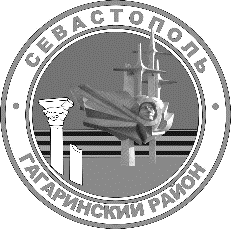 Г. СЕВАСТОПОЛЬПРОЕКТСОВЕТ ГАГАРИНСКОГО МУНИЦИПАЛЬНОГО ОКРУГА III СОЗЫВАР Е Ш Е Н И Е СЕССИЯ«	»	2021 Г.	№	Г. СЕВАСТОПОЛЬОб исполнении бюджета внутригородского муниципального образования города Севастополя Гагаринский муниципальный округза 2020 годВ соответствии с Бюджетным кодексом Российской Федерации, Федеральным законом от 06 октября 2003 г. № 131-ФЗ «Об общих принципах организации местного самоуправления в Российской Федерации», Законом города Севастополя от 30 декабря 2014 г. № 102-ЗС «О местном самоуправлении в городе Севастополе», Уставом внутригородского муниципального образования города Севастополя Гагаринский муниципальный округ, принятым решением Совета Гагаринского муниципального округа от 01 апреля 2015 г. № 17 «О принятии Устава внутригородского муниципального образования города Севастополя Гагаринский муниципальный округ», статьей 29 Положения о бюджетном процессе во внутригородском муниципальном образовании города Севастополя Гагаринский муниципальный округ, утвержденного решением Совета Гагаринского муниципального округа от  23  ноября  2018  г. №  132«Об утверждении Положения о бюджетном процессе во внутригородском муниципальном образовании города Севастополя Гагаринский муниципальный округ в новой редакции», рассмотрев отчет местной администрации внутригородского муниципального образования города Севастополя Гагаринский муниципальный округ об исполнении бюджета внутригородского муниципального образования города Севастополя Гагаринский муниципальный округ за 2020 год, Совет Гагаринского муниципального округаР Е Ш И Л:Утвердить	прилагаемый	отчет	об	исполнении	бюджета внутригородского	муниципального	образования		города	Севастополя2Гагаринский муниципальный округ за 2020 год:по доходам в сумме 47 369 916 рублей 95 копеек;по расходам в сумме 51 099 416 рублей 76 копеек;дефицит бюджета в сумме 3 729 499 рублей 81 копейка.Утвердить показатели доходов бюджета внутригородского муниципального образования города Севастополя Гагаринский муниципальный округ   по кодам   классификации    доходов бюджета за 2020 год, согласно приложению № 1 к настоящему решению.Утвердить показатели расходов бюджета внутригородского муниципального образования города Севастополя Гагаринский муниципальный  округ  по  ведомственной  структуре   расходов   бюджета за 2020 год, согласно приложению № 2 к настоящему решению.Утвердить показатели расходов бюджета внутригородского муниципального образования города Севастополя Гагаринский муниципальный округ по разделам и подразделам классификации расходов бюджета за 2020 год, согласно приложению № 3 к настоящему решению.Утвердить показатели источников финансирования дефицита бюджета внутригородского муниципального образования города Севастополя Гагаринский муниципальный округ по кодам классификации источников финансирования  дефицита бюджета за 2020 год, согласно приложению № 4 к настоящему решению.Настоящее решение вступает в силу с момента его официального опубликования.Контроль исполнения настоящего решения оставляю за собой.Глава внутригородского муниципального образования, исполняющий полномочия председателя Совета, Главаместной администрации	А.Ю. Ярусов2Глава внутригородского муниципального образования, исполняющий полномочия председателя Совета, Главаместной администрации	А.Ю. Ярусов23456Глава внутригородского муниципального образования, исполняющий полномочия председателя Совета, Главаместной администрации	А.Ю. ЯрусовПриложение № 3к решению Совета Гагаринского муниципального округа «Об исполнении бюджета внутригородского муниципального образования города Севастополя Гагаринский муниципальный округ за 2020 год»от	№Показатели расходов бюджета внутригородского муниципального образования города Севастополя Гагаринский муниципальный округ по разделам и подразделам классификации расходов бюджета за 2020 год(руб. коп.)Глава внутригородского муниципального образования, исполняющий полномочия председателя Совета, Главаместной администрации	А.Ю. ЯрусовПриложение № 4к решению Совета Гагаринского муниципального округа «Об исполнении бюджета внутригородского муниципального образования города Севастополя Гагаринский муниципальный округ за 2020 год»от	№Показатели источников финансирования дефицита бюджета внутригородского муниципального образования города    Севастополя Гагаринский муниципальный округ по кодам классификации источников финансирования дефицита бюджета за 2020 год(руб. коп.)Глава внутригородского муниципального образования, исполняющий полномочия председателя Совета, Главаместной администрации	А.Ю. ЯрусовОтчет об исполнении бюджета внутригородского муниципального образования города Севастополя Гагаринский муниципальный округза 2020 годОГЛАВЛЕНИЕк отчету об исполнении бюджета внутригородского муниципального образования города Севастополя Гагаринский муниципальный округ за 2020 годстр.Баланс  главного  распорядителя,  распорядителя,  получателя  бюджетных средств,	главного администратора, администратора источников	финансирования дефицита		бюджета,	главного	администратора,	администратора	доходовбюджета ф 0503130	62 - 67Баланс по поступлениям и выбытиям бюджетных средств  ф.0503140	68 - 70Пояснительная записка  ф. 0503160	71 - 80.Сведения об исполнении бюджета  ф. 0503164	81 - 82.Сведения о движении нефинансовых активов  ф. 0503168	83 - 89Сведения по дебиторской и кредиторской задолженности ф.0503169	90 - 92Сведения о принятых и неисполненных обязательствах получателябюджетных средств ф.0503175	93 - 94Сведения об остатках денежных средств на счетах получателя бюджетныхсредств. Средства во временном распоряжении ф.0503178	95Сведения об исполнении судебных решений по денежным обязательствамбюджета ф.0503296	96Отчет об использовании межбюджетных трансфертов из бюджета субъекта РФ муниципальными образованиями и территориальнымгосударственным внебюджетным фондом ф. 0503324 OBL	97 - 99Отчет об использовании бюджетных ассигнований резервного фонда местной администрации внутригородского муниципальногообразования города Севастополя Гагаринский муниципальный округ	100Справкапо заключению счетов бюджетного учета отчетного финансового годаНаименование финансового органа, органа казначейства,главного распорядителя, распорядителя, получателя бюджетных средств, главного администратора, администратора доходов бюджета,главного администратора, администратора источниковна 01 января 2021 г.Форма по ОКУДДатапо ОКПОфинансирования дефицита бюджета Местная администрация внутригородского муниципального образования города Севастополя Гагаринский муниципальный округ Наименование бюджета (публично-правового образования) Бюджет Гагаринского МОПериодичность: годовая Единица измерения: руб.Бюджетная деятельностьГлава по БК по ОКТМОк Балансу по формепо ОКЕИИтогоДеятельность со средствами, поступающими во временное распоряжениеИтогоРасшифровка расходов, принятых в уменьшение доходов  отчетного периодаФорма 0503110 с.2Глава внутригородского муниципального образования, исполняющий полномочия председателя Совета, Глава местной администрации(подпись)А.Ю. Ярусов(расшифровка подписи)Начальник финансового отдела	Л.М. Кузнецова(подпись)(расшифровка подписи)09 февраля 2021 г.Справкапо заключению счетов бюджетного учета отчетного финансового годаНаименование финансового органа, органа казначейства,главного распорядителя, распорядителя, получателя бюджетных средств, главного администратора, администратора доходов бюджета,главного администратора, администратора источниковна 01 января 2021 г.Форма по ОКУДДатапо ОКПОфинансирования дефицита бюджета Местная администрация внутригородского муниципального образования города Севастополя Гагаринский муниципальный округНаименование бюджета (публично-правового образования) Бюджет Гагаринского МО Периодичность: годоваяЕдиница измерения: руб.Бюджетная деятельностьГлава по БК по ОКТМОк Балансу по формепо ОКЕИИтогоДеятельность со средствами, поступающими во временное распоряжениеИтогоРасшифровка расходов, принятых в уменьшение доходов  отчетного периодаФорма 0503110 с.2Глава внутригородского муниципального образования, исполняющий полномочия председателя Совета. Глава местной администрации(подпись)А.Ю. Ярусов(расшифровка подписи)Начальник финансового отдела	 	Л.М. Кузнецова(подпись)(расшифровка подписи)09 февраля 2021 г.Справкапо заключению счетов бюджетного учета отчетного финансового годаНаименование финансового органа, органа казначейства,главного распорядителя, распорядителя, получателя бюджетных средств, главного администратора, администратора доходов бюджета,главного администратора, администратора источниковна 01 января 2021 г.Форма по ОКУДДатапо ОКПОфинансирования дефицита бюджета Местная администрация внутригородского муниципального образования города Севастополя Гагаринский муниципальный округ Наименование бюджета (публично-правового образования) Бюджет Гагаринского МОПериодичность: годовая Единица измерения: руб.Бюджетная  деятельностьГлава по БК по ОКТМОк Балансу по формепо ОКЕИВсегоДеятельность со средствами, поступающими во временное распоряжениеИтогоРасшифровка расходов, принятых в уменьшение доходов отчетного периодаГлава внутригородского муниципального образования, исполняющий полномочия председателя Совета, Глава местной  администрации(подпись)А.Ю. Ярусов(расшифровка подписи)Начальник финансового отдела	Л.М. Кузнецова(подпись)(расшифровка подписи)09 февраля 2021 г.ОТЧЕТ ОБ ИСПОЛНЕНИИ БЮДЖЕТАНаименование финансового органаНаименование публично-правового образования Периодичность:Единица  измерения:на 1 января 2021 г.Местная администрация внутригородского муниципального образования города Севастополя  Гагаринский муниципальный округБюджет Гагаринского МО месячная, квартальная, годовая руб.1. Доходы бюджетаФорма по ОКУДДата по ОКПОГлава по БК по ОКТМО3. Источники финансирования дефицита бюджетаФорма 0503117 с. 3Глава внутригородского муниципального образования, исполняющий полномочия председателя Совета.  Глава  местной  администрацииНачальник финансового отдела(подпись)(подпись)А.Ю. Ярусов(расшифровка подписи)Л.М. Кузнецова(расшифровка подписи)09 февраля 2021 г.Наименование финансового органаБ А Л А Н С ИСПОЛНЕНИЯ  БЮДЖЕТАна 1 января 2021 г.Местная администрация внутригородского муниципального образования города Севастополя Гагаринский муниципальный округФорма по ОКУДДата по ОКПОИННГлава по БКНаименование публично-правового образования	Бюджет Гагаринского МО Периодичность: годоваяЕдиница измерения: руб.по ОКТМОпо ОКЕИФорма 0503120 с. 2Форма 0503120 с. 3* Данные по этим строкам в валюту баланса не входят.** Данные по этим строкам приводятся с учетом амортизации и  (или) обесценения нефинансовых активов, раскрываемого в Пояснительной записке.СПРАВКАo наличии имущества и обязательств на забалансовых счетахФорма 0503120 с. 4Форма 0503120 с. 5Глава внутригородского муниципального образования, исполняющий полномочия председателя Совета, Глава местной администрацииНачальник финансового отдела 09 февраля 2021 г.А.Ю. Ярусов(подпись)	(расшифровка подписи)Л.М. Кузнецова(подпись)	(расшифровка подписи)ОТЧЕТ О ФИНАНСОВЫХ РЕЗУЛЬТАТАХ ДЕЯТЕЛЬНОСТИна 1 января 2021 г.Главный распорядитель, распорядитель, получатель бюджетных средств, главный администратор, администратор доходов бюджета,главный администратор, администратор источниковфинансирования дефицита бюджета	Местная администрация внутригородского муниципального образования города Севастополя Гагаринский муниципальный округНаименование бюджета (публично-правового образования)	Бюджет Гагаринского МО Периодичность:	годоваяЕдиница измерения:	руб.Форма по ОКУДДатапо ОКПОИННГлава по БК по ОКТМОпо ОКЕИФорма 0503121 с. 2Форма 0503121 с. 3Форма 0503121 с. 4Форма 0503121 с. 5Форма 0503121 с. 6Глава внутригородского муниципального образования, исполняющий полномочия председателя  Совета,Глава местнойадминистрации	А.Ю. ЯрусовНачальник финансового отделаЛ.М. Кузнецова09 февраля 2021 г.(подпись)(расшифровка подписи)(подпись)(расшифровка подписи)ОТЧЕТ О ДВИЖЕНИИ ДЕНЕЖНЫХ СРЕДСТВГлавный распорядитель, распорядитель, получатель бюджетных средств,главный администратор, администратор доходов бюджета,главный администратор, администратор источников финансирования дефицитана 1 января 2021 г.Местная администрация внутригородского муниципального образования города Севастополя Гагаринский муниципальный округФорма по ОКУДДатапо ОКПО Глава по БКНаименование  бюджета	Бюджет Гагаринского МОпо ОКТМОПериодичность: Единица  измерения:полугодовая,  годоваяруб.	по ОКЕИПОСТУПЛЕНИЯФорма 0503123 с. 2Форма 0503123 с. 3Форма 0503123 с. 4Форма 0503123 с. 5ВЫБЫТИЯФорма 0503123 с. 6Форма 0503123 с. 7Форма 0503123 с. 8Форма 0503123 с. 9ИЗМЕНЕНИЕ ОСТАТКОВ СРЕДСТВФорма 0503123 с. 103.1. АНАЛИТИЧЕСКАЯ ИНФОРМАЦИЯ ПО УПРАВЛЕНИЮ ОСТАТКАМИФорма 0503123 с. 11АНАЛИТИЧЕСКАЯ ИНФОРМАЦИЯ ПО ВЫБЫТИЯМГлава внутригородского муниципального образования, исполняющий полномочия председателя Совета, Глава местной  администрации(подпись)А.Ю. Ярусов(расшифровка подписи)Начальник финансового отдела	Л.М. Кузнецова(подпись)(расшифровка подписи)09 февраля 2021 г.ОТЧЕТО КАССОВОМ ПОСТУПЛЕНИИ И ВЫБЫТИИ БЮДЖЕТНЫХ СРЕДСТВна 1 января 2021 г.Форма по ОКУДДатаНаименование	по ОКПОфинансового органаМестная администрация внутригородского муниципального образования города Севастополя Гагаринский муниципальный округГлава по БКНаименование бюджета Периодичность: Единица измерения:Бюджет Гагаринского МО месячнаяруб.1. ДОХОДЫ БЮДЖЕТАпо ОКТМОпо ОКЕИ3. ИСТОЧНИКИ ФИНАНСИРОВАНИЯ ДЕФИЦИТА БЮДЖЕТАГлава внутригородского муниципального образования, исполняющий полномочия	  председателя Совета. Глава местной администрацииНачальник финансового отдела(подпись)(подпись)А.Ю. Ярусов (расшифровка подписи)Л.М. Кузнецова (расшифровка подписи)09 февраля 2021 г.Наименование финансового органа; органа, осуществляющего кассовое обслуживание; органа казначейства;главного распорядителя, распорядителя, получателя бюджетных средств,СПРАВКАпо консолидируемым расчетамна 1 января 2021 г.Форма по ОКУДДата по ОКПОглавного администратора, администратора доходов бюджета,	Номер (код) организацииглавного администратора, администратора источниковфинансирования дефицита бюджета	Местная администрация внутригородского муниципального образования города Севастополя Гагаринский муниципальный округНаименование бюджета (публично-правового образования)	Бюджет Гагаринского МОНаименование вида деятельности	бюджетная деятельностьПериодичность: месячная, квартальная, годовая Единица измерения: руб.Глава по БК по ОКТМОКод счета бюджетного учетапо ОКЕИГлава внутригородского муниципального образования, исполняющий   	А.Ю. Ярусов 	Начальник финансового отдела	 	Л.М. Кузнецова полномочия председателя Совета, Глава местной администрации(подпись)(расшифровка подписи)(подпись)(расшифровка подписи)29 января 2021 г.Наименование финансового органа; органа, осуществляющего кассовое обслуживание; органа казначейства;главного распорядителя, распорядителя, получателя бюджетных средств,СПРАВКАпо консолидируемым расчетамна 1 января 2021 г.Форма по ОКУДДата по ОКПОглавного администратора, администратора доходов бюджета,	Номер (код) организацииглавного администратора, администратора источниковфинансирования дефицита бюджета	Местная администрация внутригородского муниципального образования города Севастополя Гагаринский муниципальный округНаименование бюджета (публично-правового образования)	Бюджет Гагаринского МОНаименование вида деятельности	бюджетная деятельностьПериодичность: месячная, квартальная, годовая Единица измерения: руб.Глава по БК по ОКТМОКод счета бюджетного учетапо ОКЕИГлава внутригородского муниципального образования, исполняющий   	А.Ю. Ярусов 	Начальник финансового отдела	 	Л.М. Кузнецова полномочия председателя Совета, Глава местной администрации(подпись)(расшифровка подписи)(подпись)(расшифровка подписи)29 января 2021 г.Наименование финансового органа; органа, осуществляющего кассовое обслуживание; органа казначейства;главного распорядителя, распорядителя, получателя бюджетных средств,СПРАВКАпо консолидируемым расчетамна 1 января 2021 г.Форма по ОКУДДата по ОКПОглавного администратора, администратора доходов бюджета,	Номер (код) организацииглавного администратора, администратора источниковфинансирования дефицита бюджета	Местная администрация внутригородского муниципального образования города Севастополя Гагаринский муниципальный округНаименование бюджета (публично-правового образования)	Бюджет Гагаринского МОНаименование вида деятельности	бюджетная деятельностьПериодичность: месячная, квартальная, годовая Единица измерения: руб.Глава по БК по ОКТМОКод счета бюджетного учетапо ОКЕИГлава внутригородского муниципального образования, исполняющий   	А.Ю. Ярусов 	Начальник финансового отдела	 	Л.М. Кузнецова полномочия председателя Совета, Глава местной администрации(подпись)(расшифровка подписи)(подпись)(расшифровка подписи)29 января 2021 г.Наименование финансового органа; органа, осуществляющего кассовое обслуживание; органа казначейства;главного распорядителя, распорядителя, получателя бюджетных средств,СПРАВКАпо консолидируемым расчетамна 1 января 2021 г.Форма по ОКУДДата по ОКПОглавного администратора, администратора доходов бюджета,	Номер (код) организацииглавного администратора, администратора источниковфинансирования дефицита бюджета	Местная администрация внутригородского муниципального образования города Севастополя Гагаринский муниципальный округНаименование бюджета (публично-правового образования)	Бюджет Гагаринского МОНаименование вида деятельности	бюджетная деятельностьПериодичность: месячная, квартальная, годовая Единица измерения: руб.Глава по БК по ОКТМОКод счета бюджетного учетапо ОКЕИГлава внутригородского муниципального образования, исполняющий   	А.Ю. Ярусов 	Начальник финансового отдела	 	Л.М. Кузнецова полномочия председателя Совета, Глава местной администрации(подпись)(расшифровка подписи)(подпись)(расшифровка подписи)29 января 2021 г.Наименование финансового органа; органа, осуществляющего кассовое обслуживание; органа казначейства;главного распорядителя, распорядителя, получателя бюджетных средств,СПРАВКАпо консолидируемым расчетамна 1 января 2021 г.Форма по ОКУДДата по ОКПОглавного администратора, администратора доходов бюджета,	Номер (код) организацииглавного администратора, администратора источниковфинансирования дефицита бюджета	Местная администрация внутригородского муниципального образования города Севастополя Гагаринский муниципальный округНаименование бюджета (публично-правового образования)	Бюджет Гагаринского МОНаименование вида деятельности	бюджетная деятельностьПериодичность: месячная, квартальная, годовая Единица измерения: руб.Глава по БК по ОКТМОКод счета бюджетного учетапо ОКЕИГлава внутригородского муниципального образования, исполняющий   	А.Ю. Ярусов 	Начальник финансового отдела	 	Л.М. Кузнецова полномочия председателя Совета. Глава местной администрации(подпись)(расшифровка подписи)(подпись)(расшифровка подписи)29 января 2021 г.ОТЧЕТo бюджетных обязательствахна 1 января 2021 г.Главный распорядитель, распорядитель, получательбюджетных средств, главный администратор, админи-	Местная администрация внутригородского муниципального образования города Севастополя Гагаринский муниципальный округ стратор источников финансирования дефицита бюджетаНаименование бюджета	Бюджет Гагаринского МОПериодичность:	месячная, квартальная, годоваяЕдиница измерения:	руб.Форма по ОКУДДатапо ОКПО Глава по БК по ОКТМОпо ОКЕИФорма 0503128 с.2Глава внутригородского муниципального образования, исполняющий полномочия председателя Совета, Глава местной администрацииА.Ю. Ярусов(подпись)	(расшифровка  подписи)Начальник финансового отдела	Л.М. Кузнецова(подпись)	(расшифровка  подписи)09 февраля 2021 г.БАЛАНСГЛАВНОГО РАСПОРЯДИТЕЛЯ, РАСПОРЯДИТЕЛЯ, ПОЛУЧАТЕЛЯ БЮДЖЕТНЫХ СРЕДСТВ,ГЛАВНОГО АДМИНИСТРАТОРА, АДМИНИСТРАТОРА ИСТОЧНИКОВ ФИНАНСИРОВАНИЯ ДЕФИЦИТА БЮДЖЕТА, ГЛАВНОГО АДМИНИСТРАТОРА, АДМИНИСТРАТОРА ДОХОДОВ БЮДЖЕТАна 1 января 2021 г.Главный распорядитель, распорядитель, получатель бюджетных средств,главный администратор, администратор доходов бюджета, главный администратор, администратор источниковфинансирования дефицитабюджета	Местная администрация внутригородского муниципального образования города Севастополя Гагаринский муниципальный округНаименование бюджета	Бюджет Гагаринского МО Периодичность: годоваяЕдиница измерения: руб.Форма по ОКУДДатаОКВЭДпо ОКПОИННГлава по БК по ОКТМОпо ОКЕИФорма 0503130 с. 2Форма 0503130 с. 3Форма 0503130 с. 4* Данные по этим строкам в валюту баланса не входят.** Данные по этим строкам приводятся с учетом амортизации и (или) обесценения нефинансовых активов, раскрываемого в Пояснительной запискеСПРАВКАo наличии имущества и обязательств на забалансовых счетахФорма 0503130 с. 5Форма 0503130 с. 6Глава внутригородского муниципального образования, исполняющий полномочия председателя Совета, Глава местной администрацииНачальник финансового отдела(подпись)(подпись)А.Ю. Ярусов(расшифровка подписи)Л.М. Кузнецова(расшифровка подписи)09 февраля 2021 г.БАЛАНС ПО ПОСТУПЛЕНИЯМ И ВЫБЫТИЯМ БЮДЖЕТНЫХ СРЕДСТВНаименование финансового органана 1 января 2021 г.Местная администрация внутригородского муниципального образования города Севастополя Гагаринский муниципальный округФорма по ОКУДДата по ОКПОГлава по БКНаименование бюджета	Бюджет Гагаринского МОПериодичность:	месячнаяЕдиница измерения:	руб.по ОКТМОпо ОКЕИФорма 0503140 с. 2СПРАВКАo наличии имущества и обязательств на забалансовых счетахФорма 0503140 с. 3Глава внутригородского муниципального образования, исполняющий полномочия председателя Совета, Глава местной администрации(подпись)А.Ю. Ярусов(расшифровка подписи)Начальник финансового отдела	Л.М. Кузнецова(подпись)(расшифровка подписи)09 февраля 2021 г.ПОЯСНИТЕЛЬНАЯ ЗАПИСКАГлавный распорядитель, распорядитель,Форма по ОКУДна 1 января 2021 г.	Датаполучатель бюджетных средств, главный администратор,администратор доходов бюджета,	по ОКПОглавный администратор, администратор источников финансированиядефицита бюджета	Местная администрация внутригородскогомуниципального образования города Севастополя Гагаринский муниципальныйокруг	Глава по БКНаименование бюджета(публично-правового образования) Периодичность: квартальная, годоваяБюджет Гагаринского МОпо ОКТМОЕдиница измерения: руб.	по ОКЕИ«Общие сведения»Органы местного самоуправления внутригородского муниципального образования города Севастополя Гагаринский муниципальный округ созданы для управленческих целей и решения вопросов местного значения на территории внутригородского муниципального образования. В своей деятельности руководствуются Конституцией Российской Федерации, Федеральным законом «Об общих принципах организации местного самоуправления в Российской Федерации» от 06.10.2003 № 131-ФЗ,  Законом города Севастополя «О местном самоуправлении в городе Севастополе» от 30.12.2014 № 102-ЗС, Уставом внутригородского муниципального образования города Севастополя Гагаринский муниципальный округ, принятым решением Совета Гагаринского муниципального округа от 01.04.2015 № 17, другими нормативными актами.Разработка проекта бюджета внутригородского муниципального образования города Севастополя Гагаринский муниципальный округ (далее - местный бюджет) и организация исполнения местного бюджета относится к полномочиям местной администрации внутригородского муниципального образования города Севастополя Гагаринский муниципальный округ (далее - местная администрация).Бюджетные отношения, возникшие между участниками бюджетных правоотношений по установлению порядка составления и рассмотрения проекта местного бюджета, утверждения и исполнения местного бюджета, контроль за его исполнением, осуществления бюджетного учета, составления, рассмотрения и утверждения отчета об исполнении местного бюджета в 2020 году регламентируется Положением о бюджетном процессе во внутригородском муниципальном образовании города Севастополя Гагаринский муниципальный округ, утвержденным решением Совета Гагаринского муниципального округа от 23.11.2018 № 132.Бюджетная отчетность составлена в соответствии с требованиями Инструкции о порядке составления и предоставления годовой, квартальной и месячной отчетности об исполнении бюджетов бюджетной системы Российской Федерации, утвержденной приказом Министерства финансов Российской Федерации от 23.12.2010 № 191н, с учетом требований совместного письма Минфина России и  Федерального  казначейства  от  17.12.2020  №  02-04-04/110850,  №07-04-05/02-26291  и  от  12.01.2021№ 02-06-07/412 и № 07-04-05/02-177 в части общих требований к формированию и предоставлению бюджетной отчетности за 2020 год, а также в соответствии с приказом Департамента финансов города Севастополя от 24.01.2019 № 14 «Об утверждении Порядка составления и предоставления в Департамент финансов города Севастополя годовой, квартальной, месячной консолидированной бюджетной отчетности и годовой, квартальной консолидированной бухгалтерской отчетности».Официальное наименование муниципального образования - внутригородское муниципальное образование города Севастополя Гагаринский муниципальный округ.Сокращенное наименование муниципального образования – МО Гагаринский МОЮридический  адрес:  299038,  город  Севастополь,  проспект  Октябрьской  Революции,  дом  8.Фактический адрес: 299038, город Севастополь, проспект Октябрьской Революции, дом 8.Местная администрация – исполнительно-распорядительный орган Гагаринского муниципального округа, наделенный полномочиями по решению вопросов местного значения и осуществлению отдельных государственных полномочий, переданных органам местного самоуправления законами города Севастополя. Полное наименование местной администрации Гагаринского муниципального округа – Местная администрация внутригородского муниципального образования города Севастополя Гагаринский муниципальный округ. Сокращенное наименование местной администрации Гагаринского муниципального округа – МА Гагаринский МО. Место нахождения местной администрации: 299038, город Севастополь, проспект Октябрьской Революции, дом 8.Совет Гагаринского муниципального округа является представительным органом Гагаринского муниципального округа. Полное наименование – Совет Гагаринского муниципального округа. Сокращенное наименование Совета Гагаринского муниципального округа – Совет Гагаринского МО. Место нахождения Совета Гагаринского муниципального округа: 299038, город Севастополь, проспект Октябрьской Революции, дом 8.На        основании        решения         Совета         Гагаринского         муниципального         округа от 28 сентября 2018 г. № 118 «О передаче полномочий по ведению бухгалтерского учета и составления на его основе отчетности Совета Гагаринского муниципального округа» полномочия по ведению бухгалтерского учета Совета Гагаринского муниципального округа начиная с 2018 года переданы местной администрации.Раздел 1 «Организационная структура субъекта бюджетной отчетности»Структуру органов местного самоуправления составляют:Глава внутригородского муниципального образования, исполняющий полномочия председателя Совета, Глава местной администрации;Совет Гагаринского муниципального округа (представительный орган);Местная администрация внутригородского муниципального образования города Севастополя Гагаринский муниципальный округ (исполнительно-распорядительный орган).Совет Гагаринского муниципального округа и местная администрация являются юридическими лицами, имеют печать со своими наименованиями, имеют лицевые счета, открытые в Управлении Федерального казначейства по г. Севастополю.Решением Совета Гагаринского муниципального округа от 24.12.2019 № 53 «О бюджете внутригородского муниципального образования города Севастополя Гагаринский муниципальный округ на 2020 год и на плановый период 2021 и 2022 годов» главным администратором доходов, главным распорядителем средств местного бюджета утверждена местная администрация. Совет Гагаринского муниципального округа является главным распорядителем бюджетных средств.Раздел 2 «Результаты деятельности субъекта бюджетной отчетности»Для реализации вопросов и полномочий органов местного самоуправления, а также реализации отдельных государственных полномочий города Севастополя во внутригородском муниципальном образовании города Севастополя Гагаринский муниципальный округ постановлениями местной администрации утверждены девять муниципальных программ, из них имеют источник финансирования восемь муниципальных программ:Развитие культуры во внутригородском муниципальном образовании города Севастополя Гагаринский муниципальный округ на 2018 - 2022 годы (далее – муниципальная программа Развитие Культуры);Развитие физической культуры и массового спорта, организация проведения официальных физкультурно-оздоровительных и спортивных мероприятий во внутригородском муниципальном образовании города Севастополя Гагаринский муниципальный округ на 2018 - 2022 годы (далее – муниципальная программа Развитие физической культуры и спорта);Осуществление и развитие территориального общественного самоуправления во внутригородском муниципальном образовании города Севастополя Гагаринский муниципальный округ на 2018 - 2020 годы;Реализация информационной политики и развития средств массовой информации во внутригородском муниципальном образовании города Севастополя Гагаринский муниципальный округ на 2018 - 2022 годы;Участие в профилактике терроризма и экстремизма, а также минимизации и (или) ликвидации последствий проявлений терроризма и экстремизма, гармонизации межнациональных и межконфессиональных отношений на территории внутригородского муниципального образования города Севастополя Гагаринский муниципальный округ на 2018 - 2022 годы (далее – муниципальная программа по терроризму и экстремизму);Организация и осуществление мероприятий по защите населения от чрезвычайных ситуаций природного и техногенного характера на территории внутригородского муниципального образования города Севастополя Гагаринский муниципальный округ на 2018 - 2022 годы;Организация охраны общественного порядка на территории внутригородского муниципального образования города Севастополя Гагаринский муниципальный округ на 2018 - 2022 годы (далее – муниципальная программа по Организация охраны общественного порядка);Организация и осуществление мероприятий по работе с детьми и молодежью во внутригородском муниципальном образовании города Севастополя Гагаринский муниципальный округ на 2018 - 2022 годы (далее – муниципальная программа Молодежная политика);Развитие благоустройства на территории внутригородского муниципального образования города Севастополя Гагаринский муниципальный округ на 2019 - 2022 годы.В 2020 году в рамках реализации муниципальной программы Развитие Культуры было проведено тринадцать программных мероприятий, которые были направленные на повышение качества культурно- досуговой работы, развитие творческого потенциала жителей района, создание условий для организации досуга жителей Гагаринского муниципального округа, повышение качества культурно-досуговой, военно- патриотической работы, создание комфортных условий для жизни, работы и отдыха жителей и гостей Гагаринского округа. Наиболее значимыми стали: мероприятие, посвященное международному женскому дню, мероприятие, посвященное празднованию Дню возвращения города Севастополя в Россию, мероприятие, посвященное Дню Победы, мероприятия, посвящённые Дню рыбака.Муниципальная программа Развитие физической культуры и спорта направлена на формирование здорового образа жизни среди подрастающего поколения и взрослого населения на территории внутригородского муниципального образования. В ходе реализации данной муниципальной программы по состоянию на 01 января 2021 года были проведены четырнадцать спортивных мероприятий. Наиболее масштабные: Турнир по мини-футболу среди детских команд, Первенство по спортивной аэробике, Первенство по тхэквондо, Первенство по дзюдо, Первенство по бадминтону.Мероприятие муниципальной программы Молодежная политика в отчетном периоде было направлены на  поддержку  и  развитие  молодого  поколения  округа.  По  указанному  направлению за 12 месяцев 2020 года было проведено восемь мероприятий, из них с наибольшим охватом подрастающего поколения: мероприятие, посвященное Дню защиты детей, торжественное вручение паспорта гражданам РФ, приуроченное ко Дню государственного флага РФ, мероприятия, посвященные Дню знаний, мероприятия, посвященные Дню молодежи.Кроме того, реализация муниципальной программы по информационной политике привела к улучшению информирования жителей Гагаринского округа о деятельности органов муниципальной власти. За счет средств, израсходованных на данную муниципальную программу, произведены расходы на печатание 11 выпусков муниципальной газеты «Гагаринский муниципальный вестник».Также, в рамках муниципальной программы по терроризму и экстремизму реализованы мероприятия, которые направлены на профилактику и ликвидацию последствий терроризма и экстремизма. В рамках проведенных мероприятий, была изготовлена печатная продукция по профилактике терроризма и экстремизма, которая была распространена среди населения округа (в большей части в общеобразовательных учреждениях) с целью профилактики последствий терроризма и экстремизма среди молодежи.В рамках муниципальной программы по Организации охраны общественного порядка реализован ряд мероприятий, направленных на организацию охраны общественного порядка, из них имеющих источник финансирования такие как: изготовление печатной продукции по охране общественного порядка и материальное стимулирование народных дружинников, участвующим в охране общественного порядка. В соответствии с утвержденным Порядком материально-технического обеспечения деятельности народных дружин и материального стимулирования народных дружинников, участвующих в охране общественного порядка местной администрацией, на основании ходатайства командира народной дружины «Рубеж», были осуществлены денежные выплаты дружинникам за 2020 год.Следует отметить, что в ходе реализации муниципальной программы «Осуществление и развитие территориального общественного самоуправления во внутригородском муниципальном образовании города Севастополя Гагаринский муниципальный округ на 2018 и на плановый период 2019 и 2020 годов» реализованы мероприятия по проведению семинаров, круглых столов, вэбинаров, заседаний по вопросам осуществления территориально общественного самоуправления в Гагаринском округе, финансирование которых за счет средств местного бюджета не предусмотрено.С целью реализации Закона города Севастополя от 29 декабря 2016 г. № 314-ЗС «О наделении органов местного самоуправления в городе Севастополе отдельными государственными полномочиями города Севастополя» и выполнения в его рамках переданных отдельных государственных полномочий в сфере благоустройства во внутригородском муниципальном образовании утверждена муниципальная программа «Развитие благоустройства на территории внутригородского муниципального образования города Севастополя Гагаринский муниципальный округ на 2019 - 2022 годы», которая реализована за счет средств субвенции, предоставляемой из бюджета города Севастополя.Для предоставления субвенции из бюджета города Севастополя в местный бюджет между Департаментом городского хозяйства города Севастополя и местной администрацией было заключено Соглашение от 09 января 2020 г. № 2 «О предоставлении субвенции бюджету внутригородского муниципального образования города Севастополя Гагаринский муниципальный округ на реализацию отдельных государственных полномочий города Севастополя в соответствии с Законом города Севастополя от 29.12.2016 № 314-ЗС «О наделении органов местного самоуправления в городе Севастополе отдельными государственными полномочиями города Севастополя».В рамках реализации муниципальной программы, связанной с развитием благоустройства в Гагаринском муниципальном округе в 2020 году отремонтированы девять внутриквартальных дорог, отремонтированы 20 площадок для установки контейнеров для сбора твердых коммунальных отходов, оказывались  услуги  по  содержанию  двух  детских  комплексов  и  одной  детской  площадки.  Также,проведены работы по озеленению округа, закуплены и установлены в местах общего пользования элементы благоустройства, проведены работы по ремонту уличных скамеек, урн, информационных стендов.Кроме   того,   в   рамках   реализации   Закона   города   Севастополя   от   29   декабря   2016   г.№ 314-ЗС и выполнения в его рамках переданного отдельного государственного полномочия по ведению похозяйственных книг в целях учета личных подсобных хозяйств, предоставление выписок из них, во внутригородском муниципальном образовании в 2020 году была проведена работа по сплошному обходу хозяйств и опросу членов этих хозяйств для внесения сведений в похозяйственные книги.Для реализации вопросов местного значения и полномочий, определенных Законами и иными нормативными актами в соответствии с рекомендациями Правительства Севастополя, были утверждены штатные расписания органов местного самоуправления.В  штатном  расписании  местной  администрации  по  состоянию  на  конец  2020  г.  утверждены31 штатных единиц (в том числе 8 штатных единиц для реализации отдельных государственных полномочий в сфере благоустройства). Из них:1 единица - муниципальная должность (Глава);28 единиц - должности муниципальной службы, в том числе 8 единиц для реализации отдельных государственных полномочий в сфере благоустройства;2 единицы - должности, не отнесенные к муниципальной службе.В штатном расписании Совета Гагаринского муниципального округа утверждено 3 штатные единицы, из них:1 единица - муниципальная должность (Заместитель председателя Совета);1 единицы - должность муниципальной службы;1 единица - должность, не отнесенная к муниципальной службе. На конец 2020 года фактически замещено должностей:В местной администрации – 25,5 единица, из них:1 единица - муниципальная должность (Глава);23 единицы - должности муниципальной службы, в том числе 7 единиц для реализации отдельных государственных полномочий в сфере благоустройства;1,5 единиц - должность, не отнесенная к муниципальной службе.В Совете Гагаринского муниципального округа фактически замещены все штатные единицы.Для расширения профессиональных знаний и повышения квалификации муниципальные служащие местной администрации и Совета Гагаринского муниципального округа участвуют в обучающих совещаниях со специалистами вышестоящих ведомств по вопросам организации эффективного бюджетного процесса, формирования бюджета, актуальным вопросам бюджетного планирования, бюджетного учета и отчетности, и другим актуальным вопросам.Для качественной и результативной работы все работники местной администрации и Совета Гагаринского муниципального округа обеспечены персональными компьютерами и другой оргтехникой (принтеры, копировальная техника).Раздел 3 «Анализ отчета об исполнении бюджета субъектом бюджетной отчетности»В решение Совета Гагаринского муниципального округа 24 декабря 2019 г. № 53 «О бюджете внутригородского муниципального образования города Севастополя Гагаринский муниципальный округ на 2020 год и на плановый период 2021 и 2022 годов» были внесены две поправки.Д О Х О Д ЫМестная администрация согласно Приложению № 3 к решению Совета Гагаринского муниципального округа от 24 декабря 2019 г. № 53 «О бюджете внутригородского муниципального образования города Севастополя Гагаринский муниципальный округ на 2020 год и на плановый период 2021 и 2022 годов», является администратором указанных в Приложении видов доходов.Доходная часть местного бюджета на 2020 год была утверждена в объеме 51 874,8 тыс. руб., исполнение составило 91,3 % или 47 369,9 тыс. руб.Поступления налоговых доходов за 2020 год в части налога на доходы физических лиц, при утвержденном плане 4 568,0 тыс. руб., составили 4 666,8 тыс. руб. (102,2 %), в части налога, взимаемого в связи     с     применением     патентной     системы     налогообложения     при     утвержденном     плане 3 704,0 тыс. руб., поступления составили 4 385,8 тыс. руб. (118,4 %). Налоговые доходы поступают в местный бюджет в соответствии с показателями, спрогнозированными главным администратором доходов бюджета, которым является Федеральная налоговая служба (Инспекция Федеральной налоговой службы по Гагаринскому району города Севастополя).Исполнение за отчетный период по неналоговым доходам при утвержденном плане 209,9 тыс. руб. составило 199,8 тыс. руб. или 95,2 % (в том числе, штрафы, неустойки, пени, уплаченные в случае просрочки исполнения поставщиком (подрядчиком, исполнителем) обязательств, предусмотренных муниципальными   контрактами   –   167,6   тыс.   руб.;   доходы   от   денежных   взысканий   (штрафов),поступающие в счет погашения задолженности, образовавшейся до 1 января 2020 года – 32,2 тыс. руб.).Безвозмездные поступления из бюджета города Севастополя в форме: дотации на выравнивание бюджетной обеспеченности; субвенции, предоставляемой из бюджета города Севастополя бюджету внутригородского муниципального образования на исполнение отдельных государственных полномочий составляют основную доходную базу местного бюджета. При утвержденном плане по безвозмездным поступлениям из бюджета города Севастополя в сумме 43 392,9 тыс. руб. (дотации – 6 784,8 тыс. руб., субвенции – 36 608,1 тыс. руб.) исполнение по дотациям на выравнивание бюджетной обеспеченности за отчетный период составило 100,0 %, по субвенции из бюджета города Севастополя на выполнение переданных отдельных государственных полномочий – 31 332,8 тыс. руб. или 85,6 %. Поступления по дотации на выравнивание бюджетной обеспеченности в местный бюджет осуществлялось ежемесячно, согласно утвержденного кассового плана. Перечисление в местный бюджет субвенции на исполнение отдельных государственных полномочий производилось согласно поданным заявкам на кассовый расход в Управление Федерального казначейства по г. Севастополю.Р А С Х О Д ЫИсполнение местного бюджета по расходам по состоянию за 2020 год составило 51 099,4 тыс. руб. при плане на год 56 432,2 тыс. руб. или 90,6 %.Заработная плата рассчитывалась на основании утвержденных штатных расписаний и табелей учета рабочего времени. Услуги связи и прочие услуги оплачивались согласно заключаемым муниципальным контрактам в пределах утвержденных лимитов бюджетных обязательств в соответствии с ведомственной и экономической классификацией расходов местного бюджета. Закупка товаров, работ, услуг осуществляются в соответствии с Федеральным Законом от 05.04.2013 № 44-ФЗ «О контрактной системе в сфере закупок товаров, работ, услуг для обеспечения государственных  и  муниципальных нужд».Формирование фонда оплаты труда и порядок его использования регламентируется:Законом города Севастополя от 05.08.2014 53-ЗС «О муниципальной службе в городе Севастополе»;Решением	Совета	Гагаринского	муниципального	округа	от	11.10.2019	№	31«Об утверждении Положения об оплате труда лиц, замещающих муниципальные должности, в органах местного самоуправления внутригородского муниципального образования города Севастополя Гагаринский муниципальный округ»;Решением	Совета	Гагаринского	муниципального	округа	от	16.02.2018	№	90«Об утверждении Положения об оплате труда технических работников и работников, осуществляющих обеспечение деятельности органов местного самоуправления во внутригородском муниципальном образовании города Севастополя Гагаринский муниципальный округ в новой редакции»;Решением	Совета	Гагаринского	муниципального	округа	от	11.10.2019	№	30«Об утверждении Положения об оплате труда муниципальных служащих органов местного самоуправления внутригородского муниципального образования города Севастополя Гагаринский муниципальный округ»;Распоряжением местной администрации от 15.11.2018 № 182-К «Об утверждении Положения о порядке выплаты премий по результатам работы, материальной помощи и единовременной выплаты техническим работникам и работникам, осуществляющих обеспечение деятельности Совета Гагаринского муниципального округа»;Распоряжением местной администрации от 15.11.2018 № 183-К «Об утверждении Положения о порядке выплаты премий по результатам работы, материальной помощи и единовременной выплаты техническим работникам и работникам, осуществляющих обеспечение деятельности местной администрации внутригородского муниципального образования города Севастополя Гагаринский муниципальный округ»;Распоряжением  местной  администрации  от  16.02.2018  №  18  «О  премировании,  выплате материальной помощи, выплате ежемесячной надбавки за особые условия труда лицам, замещающим муниципальные	должности	и	должности	муниципальной	службы	в	местной	администрации внутригородского муниципального образования города Севастополя Гагаринский муниципальный округ». Расходы на оплату труда муниципальных служащих с начислениями и на содержание органов местного самоуправления за отчетный период не превышают установленные Бюджетным кодексом РФ и постановлением  Правительства  Севастополя  от  13.12.2019  №  661-ПП  «О  нормативах  формирования расходов	на	оплату   труда	депутатов,	выборных	должностных   лиц   местного	самоуправления, осуществляющих  свои  полномочия  на  постоянной  основе,  муниципальных  служащих  и  содержаниеорганов местного самоуправления в городе Севастополе на 2020 год» нормативы.Группировка структуры исполнения расходов местного бюджета за отчетный период выглядит следующим образом:«Общегосударственные вопросы» (Раздел 0100) - средства на финансирование общегосударственных вопросов использованы на 99,6 % или 20 832,0 тыс. руб. при утвержденном плане вобъеме 20 921,1 тыс. руб.Подраздел 0102 «Функционирование высшего должностного лица субъекта Российской Федерации и муниципального образования»По данному подразделу были запланированы расходы на выплату заработной платы, начислений на оплату труда Главе внутригородского муниципального образования, исполняющему полномочия председателя Совета, Главе местной администрации. За 2020 год ассигнования освоены на 99,9 % или 1 281,8 тыс. руб., при утвержденном плане 1 282,3 тыс. руб.Подраздел 0103 «Функционирование законодательных (представительных) органов государственной власти и представительных органов муниципальных образований»По данному подразделу были запланированы расходы на выплату заработной платы и начислений сотрудникам Совета Гагаринского муниципального округа, расходы на оплату услуг связи, прочих услуг, приобретение бензина и расходных частей для служебного автомобиля, приобретение канцелярских товаров для функционирования Совета и т.п. Ассигнования за 2020 год освоены на 99,7 % (1 660,2 тыс. руб.), план – 1 664,6 тыс. руб.Подраздел 0104 «Функционирование Правительства Российской Федерации, высших исполнительных органов государственной власти субъектов Российской Федерации, местных администраций»На 2020 год по указанному подразделу были запланированы расходы на следующие цели: заработную плату и начисления муниципальных служащих, включая муниципальных служащих исполняющих отдельные государственные полномочия в сфере благоустройства (финансирование за счет средств субвенции) и технических работников, расходы на заправку картриджей, оплату информационных услуг «1С Бухгалтерия», приобретение канцелярских и хозяйственных товаров, приобретение полиграфической продукции, оплату прочих услуг, приобретение основных средств,  а также прочие расходы на обеспечение деятельности муниципальных служащих, исполняющих переданные отдельные государственные полномочия в сфере благоустройства, производимые за счет средств субвенции.Средства на вышеуказанные цели освоены на 99,5 % или 15 952,1 тыс. руб., при утвержденных бюджетных ассигнованиях в объеме 16 031,5 тыс. руб. Из них субвенции из бюджета города Севастополя освоены в объеме 5 081,4 тыс. руб. или 99,3 % от утвержденных бюджетных ассигнований в объеме 5 116,6 тыс. руб.Подраздел 0107 «Обеспечение и проведение выборов и референдумов»По вышеуказанному подразделу были произведены расходы, связанные с организацией и материально-техническим обеспечением подготовки и проведения муниципальных выборов в Совет Гагаринского муниципального округа третьего созыва во внутригородском муниципальном образовании города Севастополя Гагаринский муниципальный округ в сумме 1 304,8 тыс. руб., которые в соответствии с поданной заявкой, были перечислены на счет Территориальной избирательной комиссии Гагаринского района города Севастополя.Подраздел 0113 «Другие общегосударственные вопросы»На    исполнение    других    общегосударственных    вопросов    в    целом    запланировано 637,9 тыс. руб. из них:40,6 тыс. руб. на реализацию мероприятий муниципальной программы «Участие в профилактике терроризма и экстремизма, а также минимизации и (или) ликвидации последствий проявлений терроризма и экстремизма, гармонизации межнациональных и межконфессиональных отношений на территории внутригородского муниципального образования города Севастополя Гагаринский муниципальный округ на 2018 - 2022 годы». Исполнено 99,8 % или (40,5 тыс. руб.).537,1 тыс. руб. на реализацию мероприятий муниципальной программы «Организация охраны общественного порядка на территории внутригородского муниципального образования города Севастополя Гагаринский муниципальный округ на 2018 - 2022 годы». Расходы за отчетный период по данным мероприятиям были произведены в объеме 532,4 тыс. руб. (99,1 %), которые были направлены на изготовление  печатной  продукции  по  охраны  общественного  порядка  в   сумме   11,0   тыс.   руб. (план 11,1 тыс. руб.), а также на материальное стимулирование народных дружинников, участвующих в охране общественного порядка на территории Гагаринского округа в сумме 521,4 тыс. руб. или 99,1 %, при плане 526,0 тыс. руб.60,2 тыс. руб. на реализацию мероприятий по ведению похозяйственных книг в целях учета личных подсобных хозяйств, предоставлению выписок из них. Указанное мероприятие реализовано за счет средств субвенции из бюджета города Севастополя. Исполнение по данному мероприятию составило 100,0 %.«Национальная безопасность и правоохранительная деятельность» (Раздел 0300)Подраздел 0309 «Защита населения и территории от чрезвычайных ситуаций природного и техногенного характера, гражданская оборона»За счет средств, выделенных по данному подразделу в объеме 38,4 тыс. руб., в 2020 году произведены   расходы   на   реализацию   мероприятий   муниципальной   программы   «Организация   иосуществление мероприятий по защите населения от чрезвычайных ситуаций природного и техногенного характера на территории внутригородского муниципального образования  города  Севастополя Гагаринский муниципальный округ на 2018 - 2022 годы», которые были направлены на проведение мероприятия по изготовлению и распространению буклетов и памяток по вопросу защиты населения от чрезвычайных ситуаций природного и техногенного характера, а также на мероприятие по размещению на информационных стендах, в средствах массовой информации, на официальном сайте, на баннерах и флаерах о действиях граждан при возникновении чрезвычайных ситуаций природного и техногенного характера. На отчетную дату расходование средств по данному подразделу составило 100,0 %.«Жилищно-коммунальное хозяйство» (Раздел 0500).По подразделу 0503 «Благоустройство» были запланированы расходы на реализацию отдельных государственных  полномочий  по  выполнению  мероприятий  в  сфере  благоустройства  в  соответствии с Законом города Севастополя от 29 декабря 2016 г. № 314-ЗС «О наделении органов местного самоуправления в городе Севастополе отдельными государственными полномочиями города Севастополя» (далее – Закон города Севастополя от 29 декабря 2016 г. № 314-ЗС). Бюджетные ассигнования, предназначенные на исполнение государственных полномочий в форме субвенции, освоены на 83,3 % (26 191,2 тыс. руб.) и направлены на следующие мероприятия:мероприятия, направленные на санитарную очистку территории внутригородского муниципального образования (3 254,3 тыс. руб.). На отчетную дату по данному мероприятию были произведены расходы в объеме 3 252,6 тыс. руб. или 99,9 % от планового показателя.мероприятия, направленные на удаление твердых коммунальных отходов, в том числе с мест несанкционированных и бесхозных свалок на территории внутригородского  муниципального образования, и мероприятия по их транспортировке для утилизации (7 715,4 тыс. руб.). На отчетную дату по данному мероприятию были произведены расходы в объеме 7 620,7 тыс. руб. или 98,8 % от планового показателя.мероприятия, направленные на создание, содержание зеленых насаждений, обеспечению ухода за ними на территории внутригородского муниципального образования (3 514,3 тыс. руб.). На отчетную дату по данному мероприятию были произведены расходы в объеме 3 482,5 тыс. руб. или 99,1 % от планового показателя.мероприятия, направленные на создание, приобретение, установку, текущий ремонт и реконструкцию элементов благоустройства на территории внутригородского муниципального образования (2 421,2 тыс. руб.). На отчетную дату расходы по данному мероприятию составили 100,0 %.мероприятия, направленные на обустройство площадок для установки контейнеров для сбора твердых коммунальных  отходов  на  территории  внутригородского  муниципального  образования (802,0 тыс. руб.). Исполнение составило 794,9 тыс. руб. (99,1 %).мероприятия, направленные на обустройство и содержание спортивных и детских игровых площадок (комплексов) на территории внутригородского муниципального образования (324,0 тыс. руб.). На отчетную дату расходы по данному мероприятию составили 323,9 тыс. руб. или 99,7 %.мероприятия, направленные на ремонт и содержание внутриквартальных дорог на территории внутригородского муниципального образования (13 400,1 тыс. руб.). На отчетную дату расходы по данному мероприятию составили 8 295,3 тыс. руб. или 61,9 % от планового показателя. Низкий процент исполнения обусловлен невыполнением работ по ремонту внутриквартальной дороги подрядчиком.По Разделу 0700 «Образование» подразделу 0707 «Молодежная политика» были запланированы расходы на реализацию мероприятий муниципальной программы «Организация и осуществление мероприятий по работе с детьми и молодежью во внутригородском муниципальном образовании города Севастополя Гагаринский муниципальный округ на 2018 - 2022 годы» - 185,1 тыс. руб. Исполнение составило 181,9 тыс. руб. или 98,3 %.По Разделу 0800 «Культура и кинематография», а именно по подразделу 0801 «Культура» были запланированы расходы в объеме 1 959,0 тыс. руб. на проведение мероприятий в рамках муниципальной программы «Развитие культуры во внутригородском муниципальном образовании города Севастополя Гагаринский муниципальный округ на 2018 - 2022 годы». Указанные средства в 2020 году направленны на проведение праздничных и культурных и торжественных мероприятий на территории внутригородского муниципального образования города Севастополя Гагаринский муниципальный округ.Расходы за на проведение праздничных и культурных мероприятий на территории внутригородского  муниципального  образования  составили  1  958,8  тыс.  руб.  или  100,0  %  при  плане 1 959,0 тыс. руб. (1 Подпрограмма муниципальной программы Развитие культуры).Расходы по мероприятиям, направленным на осуществление военно-патриотического воспитания граждан РФ на территории внутригородского муниципального образования (план 398,5 тыс. руб.) в отчетном периоде произведены на сумму 398,4 тыс. руб. или 99,9 %. (2 Подпрограмма муниципальной программы Развитие культуры).По  Разделу  1100  «Физическая  культура  и  спорт»  подраздел  1101  «Физическая  культура»в 2020 году были запланированы расходы в сумме 901,6 тыс. руб. и освоены на 100,0 % (901,5 тыс. руб.) на проведение мероприятий в рамках муниципальной программы «Развитие физической культуры и массового спорта, организация проведения официальных культурно-оздоровительных и спортивных мероприятий во внутригородском муниципальном образовании города Севастополя Гагаринский муниципальный округ на 2018 - 2022 годы». В течение 2020 года запланированные средства освоены по факту проведения спортивных мероприятий.По Разделу 1200 «Средства массовой информации» подразделу 1204 «Другие вопросы в области средств массовой информации» на 2020 год был утвержден план в объеме 995,7 тыс. руб. На отчетную дату исполнение составило 995,6 тыс. руб. или 100,0 %.По подразделу отражены расходы на проведения мероприятий в рамках  муниципальной программы «Реализация информационной политики и развитие средств массовой информации во внутригородском муниципальном образовании города Севастополя Гагаринский муниципальный округ на 2018 - 2022 годы».И С Т О Ч Н И К И  Ф И Н А Н С И Р О В А Н И Я	Д Е Ф И Ц И Т А	Б Ю Д Ж Е Т АРешением Совета Гагаринского муниципального округа от 24 декабря 2020 г. № 31 «О внесении изменений  в  решение  Совета  Гагаринского  муниципального  округа  от  24  декабря  2019  г.  №  53«О бюджете внутригородского муниципального образования города Севастополя Гагаринский муниципальный округ на 2020 год и на плановый период 2021 и 2022 годов» утвержден дефицит местного бюджета в размере 4 557,4 тыс. руб. за счет включения остатков средств местного бюджета, сложившихся по состоянию на 01 января 2020 г., в источники финансирования дефицита местного бюджета в части снижения остатков средств на едином счете местного бюджета.Превышение	дефицита	местного	бюджета	над	ограничениями,	установленными	статьей92.1 Бюджетного кодекса Российской Федерации, осуществлено в пределах суммы снижения остатков средств на счетах по учету средств местного бюджета (абзац 3 пункт 3 статья 92.1. Бюджетного кодекса Российской Федерации).По состоянию на 01 января 2021 г. сумма фактически начисленной заработной платы с учетом начислений по органам местного самоуправления Гагаринского муниципального округа, за исключением муниципальных служащих, исполняющих отдельные переданные государственные полномочия в сфере благоустройства, составила 12 817,1 тыс. руб., в том числе заработная плата без учета начислений – 9 879,0 тыс. руб. Из них заработная плата лиц, не являющихся муниципальными служащими составила 867,0 тыс. руб., в том числе без учета начислений на оплату труда 669,3 тыс. руб.Таким образом, среднемесячная заработная плата в целом на 1 муниципального служащего (включая выборных должностных лиц) за 2020 год составила 40,4 тыс. руб. – на фактически занятые штатные единицы или 33,4 тыс. руб. – на штатные единицы.За 2020 год сумма фактически начисленной заработной платы без учета начислений по муниципальным служащим, исполняющим отдельные переданные государственные полномочия в сфере благоустройства, составила 3 201,1 тыс. руб.Таким образом, среднемесячная заработная плата в целом на 1 муниципального служащего, исполняющего отдельные переданные государственные полномочия в сфере благоустройства за 2020 г., составила 38,1 тыс. руб. – на фактически занятые штатные единицы или 33,4 тыс. руб. – на штатные единицы.Среднемесячная заработная плата работников, не отнесенных к муниципальной службе за отчетный период составила 22,3 тыс. руб. – на фактически занятые штатные единицы или 18,6 тыс. руб. – на штатные единицы.Раздел 4 «Анализ показателей бухгалтерской отчетности субъекта бюджетной отчетности»Информация по данному разделу представлена в следующих отчетных формах: Сведения о движении нефинансовых активов (ф. 0503168);Сведения по дебиторской и кредиторской задолженности (ф. 0503169);Сведения  о  принятых  и   неисполненных   обязательствах   получателя   бюджетных   средств (ф. 0503175);Сведения   об   остатках   денежных    средств    на    счетах    получателя    бюджетных    средств (ф. 0503178).В течение 2020 года все выплаты по заработной плате осуществлялись своевременно. Оплата по муниципальным контрактам на поставку товаров, работ, услуг производилась согласно условий, указанных в муниципальных контрактах, в установленный срок, ввиду чего по состоянию на 01.01.2021 кредиторская задолженность отсутствует.Сумма   дебиторской   задолженности    по    состоянию    на    01    января    2021    г.    составила 34 427 924,00 руб., в том числе:по  счету  208  21  000  «Расчеты  с  подотчетными  лицами  по  оплате  услуг  связи»  в  сумме3 124,00 руб.;по счету 205 51 000 «Расчеты по безвозмездным поступлениям текущего характера от других бюджетов бюджетной системы Российской Федерации» в сумме 34 424 800,00 руб.Долгосрочная дебиторская задолженность отражена по счету 205 51 000 «Расчеты по безвозмездным поступлениям текущего характера от других бюджетов бюджетной системы Российской Федерации» и составила 21 251 500,00 руб. (дотация местному бюджету на выравнивание бюджетной обеспеченности утвержденная в бюджете субъекта на 2022 и 2023 годы).Форма бюджетной отчетности 0503175 «Сведения о принятых и неисполненных обязательствах получателя бюджетных средств» заполнена в соответствии с указаниями совместного письма Минфина России и Федерального казначейства от 17.12.2020 № 02-04-04/110850, № 07-04-05/02-26291, ввиду чего показатели в части принятых и неисполненных бюджетных обязательств (денежных обязательств) (раздел 1 и 2 ф. 0503175) не отражены (размер обязательств менее 10 млн. руб.).Следует отметить, что в соответствии с муниципальным контрактом на страхование помещений (со сроком действия один год) в отчетном 2020 году были начислены расходы будущих периодов. Затраты, относящиеся к расходам будущих периодов, принимаются к учету как расходы текущего периода постепенно (ежемесячно), часть из которых в сумме 15 252,22 руб. будет принята к расходам будущих периодов в 2021 году (строка 160 форма бюджетной отчетности 0503120).Кроме того, по строке 520 формы бюджетной отчетности 0503120 отражен резерв предстоящих расходов, который на конец отчетного периода составил 586 693,86 руб., который сформирован и начислен в 2020 году на оплату будущих отпусков сотрудников местной администрации (кол-во неиспользованных дней отпуска за 2020 год - 324 календарных дней).Разница показателей в части материальных запасов, указанных в формах отчетности 0503123 по строке 3110 и форме 0503168 по строке 190 на сумму 15 074,06 руб., обусловлена остатком денежных документов (талонов на бензин), приобретенных Советом Гагаринского муниципального округа и хранящиеся по состоянию на 01 января 2021 г. в его кассе.Остаток денежных средств по состоянию на 01.01.2021 на едином счете местного бюджета составил 2 493,4 тыс. руб.Остаток средств, находящихся во временном распоряжении на лицевом счете местной администрации на 01 января 2021 года составляет 455,8 тыс. руб. В течение 2021 года указанные средства будут перечислены поставщикам (подрядчикам, исполнителям) после надлежащего исполнения обязательств по муниципальному контракту.Раздел 5 «Прочие вопросы деятельности субъекта бюджетной отчетности»Составление и исполнение бюджета, ведение смет доходов и расходов, бухгалтерский учет во внутригородском муниципальном образовании города Севастополя Гагаринский муниципальный округ осуществляют муниципальные служащие органов местного самоуправления. В своей работе руководствуются Федеральным законом от 06.12.2011 № 402-ФЗ «О бухгалтерском учете», Бюджетным, Налоговым и Трудовым законодательством, Приказом Министерства финансов РФ от 01.12.2010 № 157н«Об утверждении Единого плана счетов бухгалтерского учета для органов государственной власти (государственных органов), органов местного самоуправления, органов управления государственными внебюджетными фондами, государственных академий наук, государственных (муниципальных) учреждений и Инструкции по его применению», приказом Министерства финансов РФ от 06.12.2010№ 162н «Об утверждении Плана счетов бюджетного учета и Инструкции по его применению»; Инструкцией о порядке  составления  и  предоставления  квартальной,  годовой  и  месячной  отчетности об исполнении бюджетов бюджетной системы Российской Федерации от 28.12.2010 № 191н, приказом Департамента финансов города Севастополя от 24.01.2019 № 14 «Об утверждении Порядка составления и представления в Департамент финансов города Севастополя годовой, квартальной, месячной консолидированной бюджетной отчетности и годовой, квартальной консолидированной бухгалтерской отчетности», приказом Министерства финансов РФ от 06.06.2019 № 85н «О Порядке формирования и применения кодов бюджетной классификации Российской Федерации, их структуре и принципах назначения, иными нормативными  правовыми  актами  РФ»  иными  нормативными  правовыми актами РФ.В области информатизации и средств массовой информации: создан и функционирует сайт внутригородского муниципального образования Гагаринского муниципального округа http://vmogagarinskiy.ru на котором производится публикация нормативных актов Гагаринского муниципального округа.По состоянию на 01 января 2021 г., в целях подтверждения показателей годовой бюджетной отчетности, на основании распоряжений от 17 ноября 2020 г. №№ 110, 23/С, в местной администрации и Совете Гагаринского муниципального округа проведена инвентаризация имущества и финансовых обязательств. По результатам годовой инвентаризации недостач и излишков не установлено, ввиду чего Таблица № 6 «Сведения о проведении инвентаризаций» не заполняется.В отношении Совета Гагаринского муниципального округа за отчетный период поступило одно судебное решения по денежным обязательствам бюджета на общую сумму 12 890,00 руб., в части взыскания задолженность по муниципальному контракту на оказание услуг связи (10 890,00 руб.) и судебных расходов (2 000,00 руб.). Данные, о чем отражены в форме 0503296.Перечень   форм   бюджетной    отчетности    не    включенных    в    состав    отчетности    на 01 января 2021 года ввиду отсутствия числовых показателей:Отчет об исполнении бюджета (национальные проекты) (форма 0503117-НП);Отчет о бюджетных обязательствах (национальные проекты) (форма 0503128-НП);Сведения об исполнении мероприятий в рамках целевых программ (форма 0503166);Сведения о целевых иностранных кредитах (форма 0503167);Сведения о финансовых вложениях получателя бюджетных средств, администратора источников финансирования дефицита бюджета (форма 0503171);Сведения о государственном (муниципальном) долге, предоставленных бюджетных кредитах (форма 0503172);Сведения об изменении остатков валюты баланса (форма 0503173);Сведения о доходах бюджета от перечисления части прибыли (дивидендов) государственных (муниципальных) унитарных предприятий, иных организаций с государственным участием в капитале (форма 0503174);Сведения об остатках денежных средств на счетах получателя бюджетных средств (форма 0503178. Бюджетная деятельность);Справка о суммах консолидируемых поступлений, подлежащих зачислению на счет бюджета (форма 0503184);Сведения о вложениях в объекты недвижимого имущества, объектах незавершенного строительства (форма 0503190);Отчет об использовании межбюджетных трансфертов из федерального бюджета субъектами РФ, МО (форма 0503324).Глава внутригородского муниципального образования, исполняющий полномочия председателя Совета, Главаместной администрации	А.Ю. Ярусов(подпись)	(расшифровка подписи)Начальник финансового отдела	Л.М. Кузнецоваместной администрации	(подпись)	(расшифровка подписи) 09 февраля 2021 г.Сведения об исполнении бюджетаГлавный распорядитель, распорядитель,получатель бюджетных средств, главный администратор, администратор доходов бюджета,главный администратор, администратор источников финансированияна 1 января 2021 г.Форма по ОКУДДатапо ОКПОдефицита бюджета	Местная администрация внутригородского муниципального образования города Севастополя Гагаринскиймуниципальный округГлава по БКНаименование бюджета(публично-правового образования)	Бюджет Гагаринского МО Периодичность: квартальная, годоваяЕдиница измерения: рубпо ОКТМОпо ОКЕИ¹ - Показатель рассчитывается при ненулевом значении графы 3 и указывается в процентах (гр.5/гр.3*100). При наличии по соответствующей строке раздела в одной из граф 3 или 5 отрицательного значения, показатель графы 6 не рассчитывается. Пояснения отклонений (графа 7) указываются обособлено в части возвратов доходов из бюджета (поступление доходов в бюджет)Глава внутригородского муниципального образования, исполняющий полномочия председателя Совета. Глава местной администрации(подпись)А.Ю. Ярусов (расшифровка подписи)Начальник финансового отдела	Л.М. Кузнецова(подпись)(расшифровка подписи)09 февраля 2021 г.Код формы по ОКУД	0503168Сведения о движении нефинансовых активовВид имущества нефинансовые активы (без имущества казны)Нефинансовые активыФорма 0503168 с. 2Форма 0503168 с. 3Форма 0503168 с. 4Нефинансовые активы, составляющие имущество казныФорма 0503168 с. 5Форма 0503168 с. 63. Движение материальных ценностей на забалансовых счетахФорма 0503168 с. 73.1.  Движение материальных ценностей имущества казны на забалансовых счетахГлава внутригородского муниципального образования, исполняющий полномочия председателя Совета, Глава местной администрации(подпись)А.Ю. Ярусов(расшифровка подписи)Начальник финансового отдела	Л.М. Кузнецова(подпись)(расшифровка подписи)09 февраля 2021 г.Сведения по дебиторской и кредиторской задолженностина 1 января 2021 г.Наименование учреждения	Местная администрация внутригородского муниципального образования города Севастополя Гагаринский муниципальный округ Наименование бюджета	Бюджет Гагаринского МОВид деятельности	бюджетнаяВид задолженности	дебиторскаяФорма по ОКУДДата по ОКПО по ОКТМОГлава по БКПериодичность: квартальная, годовая Единица измерения: рубСведения о дебиторской (кредиторской) задолженностипо ОКЕИСведения о просроченной задолженностиГлава внутригородского муниципального образования, исполняющий полномочия председателя Совета, Глава местной администрацииА.Ю. Ярусов(подпись)	(расшифровка подписи)Начальник финансового отдела	Л.М. Кузнецова(подпись)	(расшифровка подписи)09 февраля 2021 г.Сведения по дебиторской и кредиторской задолженностина 1 января 2021 г.Наименование учреждения	Местная администрация внутригородского муниципального образования города Севастополя Гагаринский муниципальный округ Наименование бюджета	Бюджет Гагаринского МОВид деятельности	бюджетнаяВид задолженности	кредиторскаяФорма по ОКУДДата по ОКПО по ОКТМОГлава по БКПериодичность: квартальная, годовая Единица измерения: рубСведения о дебиторской (кредиторской) задолженностипо ОКЕИСведения о  просроченной  задолженностиГлава внутригородского муниципального образования, исполняющий полномочия председателя Совета, Глава местной администрацииА.Ю. Ярусов(подпись)	(расшифровка подписи)Начальник финансового отдела	Л.М. Кузнецова(подпись)	(расшифровка подписи)09 февраля 2021 г.Сведенияo принятых и неисполненных обязательствах получателя бюджетных средств1 января 2021 г.	Форма по ОКУДДатаГлавный распорядитель, распорядитель,	по ОКПОполучатель бюджетных средств, главный администратор,администратор доходов бюджета,главный администратор, администратор источников	Местная администрация внутригородского муниципального образования городафинансирования дефицита бюджета Наименование бюджетаСевастополя Гагаринский муниципальный округГлава по БК(публично-правового образования)	Бюджет Гагаринского МО	по ОКТМОПериодичность: годоваяЕдиница измерения: руб	по ОКЕИСведения о неисполненных бюджетных обязательствахВСЕГОСведения о неисполненных денежных обязательствахВСЕГОСведения о бюджетных обязательствах, принятых сверх утвержденных бюджетных назначенийФорма 0503175 с.2ВСЕГОСведения об экономии при заключении государственных (муниципальных) контрактов с применением конкурентных способовВСЕГО* При условии размещения извещения или приглашения принять участие.Глава внутригородского муниципального образования,	  исполняющий полномочия председателя Совета. Глава местной администрации(подпись)А.Ю. Ярусов(расшифровка  подписи)Начальник финансового отдела	Л.М. Кузнецова(подпись)(расшифровка  подписи)Сведения об остатках денежных средств на счетах получателя бюджетных средствГлавный распорядитель, распорядитель,на 1 января 2021 г.Форма по ОКУДДатаполучатель бюджетных средств, главный администратор, администратор доходов бюджета,главный администратор, администратор источников финансированияпо ОКПОдефицита бюджетаНаименование бюджета (публично-правового образования)Вид деятельностиПериодичность: месячная Единица измерения: руб.Местная администрация внутригородского муниципального образования города Севастополя Гагаринский муниципальный округБюджет Гагаринского МОсредства во временном распоряжении(бюджетная, средства во временном распоряжении)Глава по БКпо ОКТМОпо ОКЕИГлава внутригородского муниципального образования, исполняющий полномочия председателя Совета, Глава местной администрации(подпись)А.Ю. Ярусов(расшифровка подписи)Начальник финансового отдела	Л.М. Кузнецова(подпись)(расшифровка подписи)СВЕДЕНИЯОБ ИСПОЛНЕНИИ СУДЕБНЫХ РЕШЕНИЙ ПО ДЕНЕЖНЫМ ОБЯЗАТЕЛЬСТВАМКод по ОКУД	0503296Главный распорядитель, распорядитель,получатель бюджетных средств, главный администратор, администратор доходов бюджета,главный администратор, администратор главный администратор, администраторна 1 января 2021 г.Датапо ОКПОдефицита бюджета	Местная администрация внутригородского муниципального образования городаСевастополя Гагаринский муниципальный округГлава по БКНаименование бюджета(публично-правового образования)	Бюджет Гагаринского МОПериодичность:	квартальная, годоваяЕдиница измерения:по ОКТМОпо ОКЕИВсегоСПРАВОЧНАЯ ТАБЛИЦАПО НЕИСПОЛНЕННЫМ РЕШЕНИЯМ СУДОВИтогоГлава внутригородского муниципального образования, исполняющий полномочия председателя Совета. Глава местной администрацииА.Ю. Ярусов(подпись)	(расшифровка подписи)Начальник финансового отдела	Л.М. Кузнецова(подпись)	(расшифровка подписи)09 февраля 2021 г.ОТЧЕТоб использовании межбюджетных трансфертов из бюджета субъекта РФ муниципальными образованиями и территориальным государственным внебюджетным фондомФорма по ОКУДна 1 января 2021 г.	ДатаНаименование финансового органа Наименование бюджета Периодичность:Местная администрация внутригородского муниципального образования города Севастополя Гагаринскиймуниципальный округ	по ОКПОБюджет Гагаринского МО	по ОКТМОквартальная, годоваяЕдиница измерения: руб	по ОКЕИДвижение целевых средств3. Анализ причин образования остатков целевых средствГлава внутригородского муниципального образования, исполняющий полномочия председателя Совета. Глава местной администрации(подпись)А.Ю. Ярусов(расшифровка подписи)Начальник финансового отдела	Л.М. Кузнецова(подпись)(расшифровка подписи)09 февраля 2021 г.ОТЧЕТоб использовании бюджетных ассигнований резервного фонда местной администрации внутригородского муниципального образования города Севастополя Гагаринский муниципальный округ за 2020 год(руб.)Глава внутригородского муниципального образования, исполняющий полномочия председателя Совета, Главаместной администрации	_ 	(подпись)Начальник финансового отделаместной администрации	(подпись)А.Ю. Ярусов Л.М. КузнецоваПриложение № 1Приложение № 1Приложение № 1Приложение № 1Приложение № 1Приложение № 1к решению Совета Гагаринского муниципального округа «Об исполнении бюджета внутригородского муниципального образования города Севастополя Гагаринский муниципальный округ за 2020 год»от	№к решению Совета Гагаринского муниципального округа «Об исполнении бюджета внутригородского муниципального образования города Севастополя Гагаринский муниципальный округ за 2020 год»от	№к решению Совета Гагаринского муниципального округа «Об исполнении бюджета внутригородского муниципального образования города Севастополя Гагаринский муниципальный округ за 2020 год»от	№к решению Совета Гагаринского муниципального округа «Об исполнении бюджета внутригородского муниципального образования города Севастополя Гагаринский муниципальный округ за 2020 год»от	№к решению Совета Гагаринского муниципального округа «Об исполнении бюджета внутригородского муниципального образования города Севастополя Гагаринский муниципальный округ за 2020 год»от	№к решению Совета Гагаринского муниципального округа «Об исполнении бюджета внутригородского муниципального образования города Севастополя Гагаринский муниципальный округ за 2020 год»от	№Показатели доходов бюджета внутригородского муниципального образования города Севастополя Гагаринский муниципальный округ по кодам классификации доходов бюджета за 2020 годПоказатели доходов бюджета внутригородского муниципального образования города Севастополя Гагаринский муниципальный округ по кодам классификации доходов бюджета за 2020 годПоказатели доходов бюджета внутригородского муниципального образования города Севастополя Гагаринский муниципальный округ по кодам классификации доходов бюджета за 2020 годПоказатели доходов бюджета внутригородского муниципального образования города Севастополя Гагаринский муниципальный округ по кодам классификации доходов бюджета за 2020 годПоказатели доходов бюджета внутригородского муниципального образования города Севастополя Гагаринский муниципальный округ по кодам классификации доходов бюджета за 2020 годПоказатели доходов бюджета внутригородского муниципального образования города Севастополя Гагаринский муниципальный округ по кодам классификации доходов бюджета за 2020 год(руб. коп.)(руб. коп.)(руб. коп.)(руб. коп.)(руб. коп.)(руб. коп.)Наименование показателяКод дохода по бюджетной классификацииУтверждено на 2020 годИсполнено за 2020 годНеиспол- ненные назначения%исполне- нияДоходы бюджета - всего, в том числе:X51 874 800.0047 369 916.954 504 883.0591.3НАЛОГОВЫЕ И НЕНАЛОГОВЫЕ ДОХОДЫ000 1 00 00000 00 0000 0008 481 900.009 252 364.610.00109.1НАЛОГИ НА ПРИБЫЛЬ, ДОХОДЫ000 1 01 00000 00 0000 0004 568 000.004 666 823.360.00102.2Налог на доходы физических лиц000 1 01 02000 01 0000 1104 568 000.004 666 823.360.00102.2Налог на доходы физических лиц с доходов, источником которых является налоговый агент, за исключением доходов, в отношении которых исчисление и уплата налога осуществляются в соответствии со статьями 227,227.1 и 228 Налогового кодекса Российской Федерации182 1 01 02010 01 0000 1104 348 500.004 451 320.710.00102.4Налог на доходы физических лиц с доходов, полученных от осуществления деятельности физическими лицами, зарегистрированными в качестве индивидуальных предпринимателей, нотариусов, занимающихся частной практикой, адвокатов, учредивших адвокатские кабинеты, и других лиц, занимающихся частной практикой в соответствии со статьей 227 Налогового кодекса Российской Федерации182 1 01 02020 01 0000 110102 600.0094 567.908 032.1092.2Налог на доходы физических лиц с доходов, полученных физическими лицами в соответствии со статьей 228 Налогового кодекса Российской Федерации182 1 01 02030 01 0000 11080 600.0084 253.330.00104.5Налог на доходы физических лиц в виде фиксированных авансовых платежей с доходов, полученных физическими лицами, являющимися иностранными гражданами, осуществляющими трудовую деятельность по найму на основании патента в соответствии со статьей 227.1 Налогового кодекса Российской Федерации182 1 01 02040 01 0000 11036 300.0036 681.420.00101.1НАЛОГИ НА СОВОКУПНЫЙ ДОХОД000 1 05 00000 00 0000 0003 704 000.004 385 764.890.00118.4Налог, взимаемый в связи с применением патентной системы налогообложения000 1 05 04000 02 0000 1103 704 000.004 385 764.890.00118.4Налог, взимаемый в связи с применением патентной системы налогообложения, зачисляемый в бюджеты городов федерального значения182 1 05 04030 02 0000 1103 704 000.004 385 764.890.00118.4ШТРАФЫ, САНКЦИИ, ВОЗМЕЩЕНИЕ УЩЕРБА000 1 16 00000 00 0000 000209 900.00199 776.3610 123.6495.2Штрафы, неустойки, пени, уплаченные в соответствии с законом или договором в случае неисполнения или ненадлежащего исполнения обязательств перед государственным (муниципальным) органом, органом управления государственным внебюджетным фондом, казенным учреждением, Центральным банком Российской Федерации, иной организацией, действующей от имени Российской Федерации000 1 16 07000 00 0000 140167 600.00167 550.6749.33100.0Штрафы, неустойки, пени, уплаченные в случае просрочки исполнения поставщиком (подрядчиком, исполнителем) обязательств, предусмотренных государственным (муниципальным) контрактом000 1 16 07010 00 0000 140167 600.00167 550.6749.33100.0Наименование показателяКод дохода по бюджетной классификацииУтверждено на 2020 годИсполнено за 2020 годНеиспол- ненные назначения%исполне- нияШтрафы, неустойки, пени, уплаченные в случае просрочки исполнения поставщиком (подрядчиком, исполнителем) обязательств, предусмотренных муниципальным контрактом, заключенным муниципальным органом, казенным учреждением внутригородского муниципального образования города федерального значения (муниципальным)920 1 16 07010 03 0000 140167 600.00167 550.6749.33100.0Платежи в целях возмещения причиненного ущерба (убытков)000 1 16 10000 00 0000 14042 300.0032 225.6910 074.3176.2Доходы от денежных взысканий (штрафов), поступающие в счет погашения задолженности, образовавшейся до 1 января 2020 года, подлежащие зачислению в бюджеты бюджетной системы Российской Федерации по нормативам, действовавшим в 2019 году000 1 16 10120 00 0000 14042 300.0032 225.6910 074.3176.2Доходы от денежных взысканий (штрафов), поступающие в счет погашения задолженности, образовавшейся до 1 января 2020 года, подлежащие зачислению в бюджет муниципального образования по нормативам, действовавшим в 2019 году182 1 16 10123 01 0000 1400.00-10 000.000.000.0Доходы от денежных взысканий (штрафов), поступающие в счет погашения задолженности, образовавшейся до 1 января 2020 года, подлежащие зачислению в бюджет муниципального образования по нормативам, действовавшим в 2019 году920 1 16 10123 01 0000 14042 300.0042 225.6974.3199.8БЕЗВОЗМЕЗДНЫЕ ПОСТУПЛЕНИЯ000 2 00 00000 00 0000 00043 392 900.0038 117 552.345 275 347.6687.8БЕЗВОЗМЕЗДНЫЕ ПОСТУПЛЕНИЯ ОТ ДРУГИХ БЮДЖЕТОВ БЮДЖЕТНОЙ СИСТЕМЫ РОССИЙСКОЙ ФЕДЕРАЦИИ000 2 02 00000 00 0000 00043 392 900.0038 117 552.345 275 347.6687.8Дотации бюджетам бюджетной системы Российской Федерации000 2 02 10000 00 0000 1506 784 800.006 784 800.000.00100.0Дотации на выравнивание бюджетной обеспеченности000 2 02 15001 00 0000 1506 784 800.006 784 800.000.00100.0Дотации бюджетам внутригородских муниципальных образований городов федерального значения на выравнивание бюджетной обеспеченности из бюджета субъекта Российской Федерации920 2 02 15001 03 0000 1506 784 800.006 784 800.000.00100.0Субвенции бюджетам бюджетной системы Российской Федерации000 2 02 30000 00 0000 15036 608 100.0031 332 752.345 275 347.6685.6Субвенции местным бюджетам на выполнение передаваемых полномочий субъектов Российской Федерации000 2 02 30024 00 0000 15036 608 100.0031 332 752.345 275 347.6685.6Субвенции бюджетам внутригородских муниципальных образований городов федерального значения на выполнение передаваемых полномочий субъектов Российской Федерации920 2 02 30024 03 0000 15036 608 100.0031 332 752.345 275 347.6685.6Приложение № 2Приложение № 2Приложение № 2Приложение № 2Приложение № 2Приложение № 2Приложение № 2Приложение № 2Приложение № 2Приложение № 2к решению Совета Гагаринского муниципального округа «Об исполнении бюджета внутригородского муниципального образования города Севастополя Гагаринский муниципальный округ за 2020 год»от	№к решению Совета Гагаринского муниципального округа «Об исполнении бюджета внутригородского муниципального образования города Севастополя Гагаринский муниципальный округ за 2020 год»от	№к решению Совета Гагаринского муниципального округа «Об исполнении бюджета внутригородского муниципального образования города Севастополя Гагаринский муниципальный округ за 2020 год»от	№к решению Совета Гагаринского муниципального округа «Об исполнении бюджета внутригородского муниципального образования города Севастополя Гагаринский муниципальный округ за 2020 год»от	№к решению Совета Гагаринского муниципального округа «Об исполнении бюджета внутригородского муниципального образования города Севастополя Гагаринский муниципальный округ за 2020 год»от	№к решению Совета Гагаринского муниципального округа «Об исполнении бюджета внутригородского муниципального образования города Севастополя Гагаринский муниципальный округ за 2020 год»от	№к решению Совета Гагаринского муниципального округа «Об исполнении бюджета внутригородского муниципального образования города Севастополя Гагаринский муниципальный округ за 2020 год»от	№к решению Совета Гагаринского муниципального округа «Об исполнении бюджета внутригородского муниципального образования города Севастополя Гагаринский муниципальный округ за 2020 год»от	№к решению Совета Гагаринского муниципального округа «Об исполнении бюджета внутригородского муниципального образования города Севастополя Гагаринский муниципальный округ за 2020 год»от	№к решению Совета Гагаринского муниципального округа «Об исполнении бюджета внутригородского муниципального образования города Севастополя Гагаринский муниципальный округ за 2020 год»от	№Показатели расходов бюджета внутригородского муниципального образования города Севастополя Гагаринский муниципальный  округ по ведомственной структуре расходов бюджета за 2020 годПоказатели расходов бюджета внутригородского муниципального образования города Севастополя Гагаринский муниципальный  округ по ведомственной структуре расходов бюджета за 2020 годПоказатели расходов бюджета внутригородского муниципального образования города Севастополя Гагаринский муниципальный  округ по ведомственной структуре расходов бюджета за 2020 годПоказатели расходов бюджета внутригородского муниципального образования города Севастополя Гагаринский муниципальный  округ по ведомственной структуре расходов бюджета за 2020 годПоказатели расходов бюджета внутригородского муниципального образования города Севастополя Гагаринский муниципальный  округ по ведомственной структуре расходов бюджета за 2020 годПоказатели расходов бюджета внутригородского муниципального образования города Севастополя Гагаринский муниципальный  округ по ведомственной структуре расходов бюджета за 2020 годПоказатели расходов бюджета внутригородского муниципального образования города Севастополя Гагаринский муниципальный  округ по ведомственной структуре расходов бюджета за 2020 годПоказатели расходов бюджета внутригородского муниципального образования города Севастополя Гагаринский муниципальный  округ по ведомственной структуре расходов бюджета за 2020 годПоказатели расходов бюджета внутригородского муниципального образования города Севастополя Гагаринский муниципальный  округ по ведомственной структуре расходов бюджета за 2020 годПоказатели расходов бюджета внутригородского муниципального образования города Севастополя Гагаринский муниципальный  округ по ведомственной структуре расходов бюджета за 2020 год(руб. коп.)(руб. коп.)(руб. коп.)(руб. коп.)(руб. коп.)(руб. коп.)(руб. коп.)(руб. коп.)(руб. коп.)(руб. коп.)Наименование показателяКод ГРБСРазделПодраз- делЦелевая статья расходовВид расхо- довУтверждено на 2020 годИсполнено за 2020 годНеисполненные назначения%исполне- нияРасходы бюджета - ВСЕГО в том числе:56 432 200.0051 099 416.765 332 783.2490.6МЕСТНАЯАДМИНИСТРАЦИЯ ВНУТРИГОРОДСКОГО      МУНИЦИПАЛЬНОГО ОБРАЗОВАНИЯ ГОРОДА СЕВАСТОПОЛЯ ГАГАРИНСКИЙМУНИЦИПАЛЬНЫЙ    ОКРУГ92054 767 600.0049 439 242.405 328 357.6090.3Общегосударственные  вопросы920010019 256 500.0019 171 817.8784 682.1399.6Функционирование высшего должностного лица субъекта Российской Федерации и муниципального образования92001021 282 300.001 281 798.73501.27100.0Непрограммные расходы внутригородского муниципального образования в сфере общегосударственныхвопросов920010270000000001 282 300.001 281 798.73501.27100.0Функционирование Главы внутригородского муниципального  образования920010271000000001 282 300.001 281 798.73501.27100.0Обеспечение деятельности Главы внутригородского муниципального  образования920010271000Б71011 282 300.001 281 798.73501.27100.0Расходы на выплаты персоналу в целях обеспечения выполнения функций государственными (муниципальными) органами, казенными учреждениями, органами управления государственными внебюджетными фондами920010271000Б71011001 282 300.001 281 798.73501.27100.0Функционирование  Правительства  Российской Федерации, высших исполнительных органов государственной власти субъектов Российской Федерации, местных администраций920010416 031 500.0015 952 131.1479 368.8699.5Муниципальная программа «Развитие благоустройства на территории внутригородского муниципального образования города Севастополя Гагаринский муниципальный округ»920010409000000005 116 600.005 081 395.6135 204.3999.3Обеспечение деятельности муниципальных служащихорганов местного самоуправления внутригородского муниципального образования обеспечивающих выполнение мероприятий в сфере благоустройства на территории  внутригородского  муниципального образования за счет средств бюджета города Севастополя920010409010000005 116 600.005 081 395.6135 204.3999.3Расходы на обеспечение деятельности муниципальных служащих местной администрации внутригородского муниципального образования города Севастополя Гагаринский муниципальный округ, исполняющих переданные отдельные государственные полномочия в сфере благоустройства, за счет средств субвенции из бюджета города Севастополя920010409010719415 116 600.005 081 395.6135 204.3999.3Расходы на выплаты персоналу в целях обеспечения выполнения функций государственными (муниципальными) органами, казенными учреждениями, органами управления государственными внебюджетными фондами920010409010719411004 168 000.004 163 249.864 750.1499.9Закупка товаров, работ и услуг для обеспечения государственных (муниципальных) нужд92001040901071941200948 600.00918 145.7530 454.2596.8Непрограммные расходы внутригородского муниципального образования в сфере общегосударственныхвопросов9200104700000000010 914 900.0010 870 735.5344 164.4799.6Функционирование местной администрации внутригородского  муниципального  образования города Севастополя Гагаринский муниципальный9200104730000000010 914 900.0010 870 735.5344 164.4799.6Обеспечение деятельности местной администрации внутригородского  муниципального  образования города Севастополя Гагаринский муниципальный округ (расходы на содержание муниципальных920010473000Б730110 432 100.0010 390 414.3341 685.6799.6Наименование показателяКод ГРБСРазделПодраз- делЦелевая статья расходовВид расхо- довУтверждено на 2020 годИсполнено за 2020 годНеисполненные назначения%исполне- нияРасходы на выплаты персоналу в целях обеспечения выполнения функций государственными (муниципальными) органами, казенными учреждениями, органами управления государственными внебюджетными фондами920010473000Б73011009 677 100.009 638 281.6738 818.3399.6Закупка товаров, работ и услуг для обеспечения государственных (муниципальных) нужд920010473000Б7301200753 800.00750 993.652 806.3599.6Иные бюджетные ассигнования920010473000Б73018001 200.001 139.0160.9994.9Обеспечение деятельности местной администрации внутригородского  муниципального  образования города Севастополя Гагаринский муниципальный округ (расходы на оплату труда технических работников и работников, осуществляющих обеспечение деятельности органов местного920010473000Б7302482 800.00480 321.202 478.8099.5Расходы на выплаты персоналу в целях обеспечения выполнения функций государственными (муниципальными) органами, казенными учреждениями, органами управления государственными внебюджетными фондами920010473000Б7302100482 800.00480 321.202 478.8099.5Обеспечение проведения выборов и референдумов92001071 304 800.001 304 734.7365.27100.0Непрограммные расходы внутригородского муниципального образования в сфере общегосударственныхвопросов920010770000000001 304 800.001 304 734.7365.27100.0Проведение выборов и референдумов во внутригородском муниципальном образовании920010774000000001 304 800.001 304 734.7365.27100.0Расходы на проведение выборов во внутригородском муниципальном  образовании920010774000Б74011 304 800.001 304 734.7365.27100.0Иные бюджетные ассигнования920010774000Б74018001 304 800.001 304 734.7365.27100.0Другие общегосударственные вопросы9200113637 900.00633 153.274 746.7399.3Муниципальная программа «Участие в профилактике терроризма и экстремизма, а также минимизации и (или) ликвидации последствий проявлений терроризма и экстремизма, гармонизации межнациональных и межконфессиональных отношений на территории внутригородского  муниципального  образования города Севастополя Гагаринский муниципальный9200113060000000040 600.0040 511.0288.9899.8Подпрограмма «Участие в профилактике терроризма иэкстремизма, а также минимизации и (или) ликвидации последствий проявлений терроризма и экстремизма на территории внутригородского муниципального образования города Севастополя Гагаринский муниципальный округ»9200113061000000026 000.0025 945.3554.6599.8Мероприятия, направленные на участие впрофилактике терроризма и экстремизма, а также минимизации и (или) ликвидации последствий проявлений терроризма и экстремизма на территории внутригородского  муниципального  образования920011306100Э720126 000.0025 945.3554.6599.8Закупка товаров, работ и услуг для обеспечения государственных (муниципальных) нужд920011306100Э720120026 000.0025 945.3554.6599.8Подпрограмма «Осуществление мер, направленных нагармонизацию межнациональных и межконфессиональных отношений на территории внутригородского  муниципального  образования города Севастополя Гагаринский муниципальный округ»9200113062000000014 600.0014 565.6734.3399.8Мероприятия, направленные на осуществление мер погармонизации межнациональных и межконфессиональных отношений на территории внутригородского  муниципального  образования920011306200Г720114 600.0014 565.6734.3399.8Закупка товаров, работ и услуг для обеспечения государственных (муниципальных) нужд920011306200Г720120014 600.0014 565.6734.3399.8Муниципальная программа «Организация охраны общественного порядка и участие в деятельности по профилактике правонарушений на территории внутригородского  муниципального  образования города Севастополя Гагаринский муниципальный округ»92001130800000000537 100.00532 447.614 652.3999.1Мероприятия, направленные на организацию охраныобщественного порядка и участие в деятельности по профилактике правонарушений на территории внутригородского  муниципального  образования920011308000П7201537 100.00532 447.614 652.3999.1Расходы на выплаты персоналу в целях обеспечения выполнения функций государственными (муниципальными) органами, казенными учреждениями, органами управления государственными внебюджетными фондами920011308000П7201100526 000.00521 400.004 600.0099.1Закупка товаров, работ и услуг для обеспечениягосударственных (муниципальных) нужд920011308000П720120011 100.0011 047.6152.3999.5Наименование показателяКод ГРБСРазделПодраз- делЦелевая статья расходовВид расхо- довУтверждено на 2020 годИсполнено за 2020 годНеисполненные назначения%исполне- нияРасходы на реализацию мероприятий по ведению похозяйственных книг в целях учета личных подсобных хозяйств и предоставления выписок из них9200113770000000060 200.0060 194.645.36100.0Расходы на отдельное государственное полномочие по ведению похозяйственных книг в целях учета личных подсобных хозяйств, предоставлению выписок из них на территории внутригородского муниципального образования за счет средств субвенции из бюджета города Севастополя9200113770007494160 200.0060 194.645.36100.0Закупка товаров, работ и услуг для обеспечения государственных (муниципальных) нужд9200113770007494120060 200.0060 194.645.36100.0Национальная безопасность и правоохранительная деятельность920030038 400.0038 395.494.51100.0Защита населения и территории от чрезвычайныхситуаций природного и техногенного характера, гражданская оборона920030938 400.0038 395.494.51100.0Муниципальная программа «Организация иосуществление мероприятий по защите населения от чрезвычайных ситуаций природного и техногенного характера на территории внутригородского муниципального образования города Севастополя Гагаринский муниципальный округ»9200309070000000038 400.0038 395.494.51100.0Мероприятия по защите населения от чрезвычайныхситуаций природного и техногенного характера на территории  внутригородского  муниципального образования920030907000Ч720138 400.0038 395.494.51100.0Закупка товаров, работ и услуг для обеспечения государственных (муниципальных) нужд920030907000Ч720120038 400.0038 395.494.51100.0Жилищно-коммунальное   хозяйство920050031 431 300.0026 191 162.095 240 137.9183.3Благоустройство920050331 431 300.0026 191 162.095 240 137.9183.3Муниципальная программа «Развитие благоустройствана территории внутригородского муниципального образования города Севастополя Гагаринский муниципальный округ»9200503090000000031 431 300.0026 191 162.095 240 137.9183.3Мероприятия, направленные на санитарную очистку территории  внутригородского  муниципального образования920050309001000003 254 300.003 252 595.971 704.0399.9Расходы на отдельное государственное полномочие пореализации мероприятий по санитарной очистке территории  внутригородского  муниципального образования за счет средств субвенции из бюджета города Севастополя920050309001719413 254 300.003 252 595.971 704.0399.9Закупка товаров, работ и услуг для обеспечения государственных (муниципальных) нужд920050309001719412003 254 300.003 252 595.971 704.0399.9Мероприятия, направленные на удаление твердыхкоммунальных отходов, в том числе с мест несанкционированных и бесхозных свалок на территории  внутригородского  муниципального образования, и мероприятия по их транспортировке для утилизации920050309002000007 715 400.007 620 653.9794 746.0398.8Расходы, осуществляемые за счет субвенции на отдельное государственное полномочие по реализации мероприятий по удалению твердых коммунальных отходов, в том числе с мест несанкционированных и бесхозных свалок, и по их транспортировке для утилизации9200503090027002F3 114 700.003 019 953.9794 746.0397.0Закупка товаров, работ и услуг для обеспечениягосударственных (муниципальных) нужд9200503090027002F2003 114 700.003 019 953.9794 746.0397.0Расходы на отдельное государственное полномочие пореализации мероприятий по удалению твердых коммунальных отходов, в том числе с мест несанкционированных и бесхозных свалок, и по их транспортировке для утилизации за счет средств субвенции из бюджета города Севастополя920050309002719414 600 700.004 600 700.000.00100.0Закупка товаров, работ и услуг для обеспечения государственных (муниципальных) нужд920050309002719412004 600 700.004 600 700.000.00100.0Мероприятия, направленные на создание, содержаниезеленых насаждений, обеспечению ухода за ними на территории  внутригородского  муниципального образования920050309003000003 514 300.003 482 547.2731 752.7399.1Расходы на отдельное государственное полномочие пореализации мероприятий по созданию, содержанию зеленых насаждений, обеспечению ухода за ними на территории  внутригородского  муниципального образования за счет средств субвенции из бюджета города Севастополя920050309003719413 514 300.003 482 547.2731 752.7399.1Закупка товаров, работ и услуг для обеспечениягосударственных (муниципальных) нужд920050309003719412003 514 300.003 482 547.2731 752.7399.1Наименование показателяКод ГРБСРазделПодраз- делЦелевая статья расходовВид расхо- довУтверждено на 2020 годИсполнено за 2020 годНеисполненные назначения%исполне- нияМероприятия, направленные на создание,приобретение, установку, текущему ремонту и реконструкции элементов благоустройства на территории  внутригородского  муниципального образования920050309004000002 421 200.002 421 200.000.00100.0Расходы, осуществляемые за счет субвенции наотдельное государственное полномочие по реализации мероприятий по созданию, приобретению, установке, текущему ремонту и реконструкции элементов благоустройства на территории внутригородского муниципального  образования9200503090047002F150 000.00150 000.000.00100.0Закупка товаров, работ и услуг для обеспечения государственных (муниципальных) нужд9200503090047002F200150 000.00150 000.000.00100.0Расходы на отдельное государственное полномочие пореализации мероприятий по созданию, приобретению, установке, текущему ремонту и реконструкции элементов благоустройства на территории внутригородского муниципального образования за счет средств субвенции из бюджета города Севастополя920050309004719412 271 200.002 271 200.000.00100.0Закупка товаров, работ и услуг для обеспечения государственных (муниципальных) нужд920050309004719412002 271 200.002 271 200.000.00100.0Мероприятия, направленные на обустройствоплощадок для установки контейнеров для сбора твердых коммунальных отходов на территории внутригородского  муниципального  образования92005030900500000802 000.00794 922.797 077.2199.1Расходы на отдельное государственное полномочие пообустройству площадок для установки контейнеров для сбора твердых коммунальных отходов на территории  внутригородского  муниципального образования за счет средств субвенции из бюджета города Севастополя92005030900571941802 000.00794 922.797 077.2199.1Закупка товаров, работ и услуг для обеспечения государственных (муниципальных) нужд9200503900571941200802 000.00794 922.797 077.2199.1Мероприятия, направленные на обустройство исодержание спортивных и детских игровых площадок (комплексов) на территории внутригородского муниципального  образования92005030900700000324 000.00323 919.0081.00100.0Расходы на отдельное государственное полномочие по реализации мероприятий по обустройству и содержанию спортивных и детских игровых площадок (комплексов) на территории внутригородского муниципального образования за счет средств субвенции из бюджета города Севастополя92005030900771941324 000.00323 919.0081.00100.0Закупка товаров, работ и услуг для обеспечения государственных (муниципальных) нужд92005030900771941200324 000.00323 919.0081.00100.0Мероприятия, направленные на ремонт и содержание внутриквартальных дорог на территории внутригородского  муниципального  образования9200503090080000013 400 100.008 295 323.095 104 776.9161.9Расходы, осуществляемые за счет субвенции наотдельное государственное полномочие по реализации мероприятий по созданию, приобретению, установке, текущему ремонту и реконструкции элементов благоустройства на территории внутригородского муниципального  образования9200503090087002F6 941 200.003 006 229.383 934 970.6243.3Закупка товаров, работ и услуг для обеспечения государственных (муниципальных) нужд9200503090087002F2006 941 200.003 006 229.383 934 970.6243.3Расходы на отдельное государственное полномочие пообеспечению и реализации мероприятий по ремонту и содержанию внутриквартальных дорог на территории внутригородского муниципального образования за счет средств субвенции из бюджета города Севастополя920050309008719416 458 900.005 289 093.711 169 806.2981.9Закупка товаров, работ и услуг для обеспечения государственных (муниципальных) нужд920050309008719412006 458 900.005 289 093.711 169 806.2981.9Образование9200700185 100.00181 939.663 160.3498.3Молодежная  политика9200707185 100.00181 939.663 160.3498.3Муниципальная программа «Организация иосуществление мероприятий по работе с детьми и молодежью во внутригородском муниципальном образовании города Севастополя Гагаринский муниципальный округ»92007070300000000185 100.00181 939.663 160.3498.3Мероприятия направленные на работу с детьми и молодежью на территории внутригородского муниципального  образования920070703000Д7201185 100.00181 939.663 160.3498.3Закупка товаров, работ и услуг для обеспечения государственных (муниципальных) нужд920070703000Д7201200185 100.00181 939.663 160.3498.3Культура,  кинематография92008001 959 000.001 958 774.79225.21100.0Культура92008011 959 000.001 958 774.79225.21100.0Наименование показателяКод ГРБСРазделПодраз- делЦелевая статья расходовВид расхо- довУтверждено на 2020 годИсполнено за 2020 годНеисполненные назначения%исполне- нияМуниципальная программа «Развитие культуры во внутригородском муниципальном образовании города Севастополя Гагаринский муниципальный округ»920080101000000001 959 000.001 958 774.79225.21100.0Подпрограмма «Организация местных и участие ворганизации и проведение городских праздничных и иных зрелищных мероприятиях во внутригородском муниципальном образовании города Севастополя Гагаринский муниципальный округ»920080101100000001 560 500.001 560 414.7985.21100.0Мероприятия, направленные на проведение местных праздничных и иных зрелищных мероприятий во внутригородском муниципальном образовании920080101100К72011 560 500.001 560 414.7985.21100.0Закупка товаров, работ и услуг для обеспечения государственных (муниципальных) нужд920080101100К72012001 560 500.001 560 414.7985.21100.0Подпрограмма «Осуществление военно-патриотического воспитания граждан Российской Федерации на территории внутригородского муниципального образования города Севастополя Гагаринский муниципальный округ»92008010120000000398 500.00398 360.00140.00100.0Мероприятия, направленные на осуществление военно-патриотического воспитания граждан Российской Федерации на территории внутригородского муниципального  образования920080101200В7201398 500.00398 360.00140.00100.0Закупка товаров, работ и услуг для обеспечения государственных (муниципальных) нужд920080101200В7201200398 500.00398 360.00140.00100.0Физическая культура и спорт9201100901 600.00901 515.0085.00100.0Физическая  культура9201101901 600.00901 515.0085.00100.0Муниципальная программа «Развитие физической культуры и массового спорта, организация проведения официальных физкультурно - оздоровительных и спортивных мероприятий во внутригородском муниципальном образовании города Севастополя Гагаринский муниципальный округ»92011010200000000901 600.00901 515.0085.00100.0Мероприятия, направленные на развитие физической культуры и массового спорта, организацию проведения официальных физкультурно - оздоровительных и спортивных мероприятий во внутригородском муниципальном образовании920110102000С7201901 600.00901 515.0085.00100.0Закупка товаров, работ и услуг для обеспечения государственных (муниципальных) нужд920110102000С7201200901 600.00901 515.0085.00100.0Средства массовой информации9201200995 700.00995 637.5062.50100.0Другие вопросы в области средств массовой информации9201204995 700.00995 637.5062.50100.0Муниципальная программа «Реализацияинформационной политики и развитие средств массовой информации во внутригородском муниципальном образовании города Севастополя Гагаринский муниципальный округ»92012040400000000995 700.00995 637.5062.50100.0Мероприятия, направленные на информированиежителей внутригородского муниципального образования о деятельности органов местного самоуправления920120404000И7201995 700.00995 637.5062.50100.0Закупка товаров, работ и услуг для обеспечения государственных (муниципальных) нужд920120404000И7201200995 700.00995 637.5062.50100.0СОВЕТ  ГАГАРИНСКОГО  МУНИЦИПАЛЬНОГО ОКРУГА9211 664 600.001 660 174.364 425.6499.7Общегосударственные  вопросы92101001 664 600.001 660 174.364 425.6499.7Функционированиезаконодательных(представительных)  органов  государственной власти и представительных органов муниципальных  образований92101031 664 600.001 660 174.364 425.6499.7Непрограммные расходы внутригородского муниципального образования в сфере общегосударственныхвопросов921010370000000001 651 700.001 647 284.364 415.6499.7Функционирование Совета Гагаринского муниципального округа921010372000000001 651 700.001 647 284.364 415.6499.7Обеспечение деятельности Совета Гагаринскогомуниципального округа (расходы на содержание муниципальных служащих и лиц, замещающих муниципальные  должности)921010372000Б72011 262 900.001 260 578.632 321.3799.8Расходы на выплаты персоналу в целях обеспечения выполнения функций государственными (муниципальными) органами, казенными учреждениями, органами управления государственными внебюджетными фондами921010372000Б72011001 023 700.001 021 863.911 836.0999.8Закупка товаров, работ и услуг для обеспечения государственных (муниципальных) нужд921010372000Б7201200236 200.00236 151.1748.83100.0Иные бюджетные ассигнования921010372000Б72018003 000.002 563.55436.4585.5Наименование показателяКод ГРБСРазделПодраз- делЦелевая статья расходовВид расхо- довУтверждено на 2020 годИсполнено за 2020 годНеисполненные назначения%исполне- нияОбеспечение деятельности Совета Гагаринскогомуниципального округа (расходы на оплату труда технических работников, осуществляющих обеспечение деятельности органов местного самоуправления)921010372000Б7202388 800.00386 705.732 094.2799.5Расходы на выплаты персоналу в целях обеспечения выполнения функций государственными (муниципальными) органами, казенными учреждениями, органами управления государственными внебюджетными фондами921010372000Б7202100388 800.00386 705.732 094.2799.5Расходы на судебные издержки и исполнение судебных решений9210103810000000012 900.0012 890.0010.0099.9Расходы на судебные издержки и исполнение судебных решений за счет средств местного бюджета921010381000М810112 900.0012 890.0010.0099.9Закупка товаров, работ и услуг для обеспечения государственных (муниципальных) нужд921010381000М810120010 900.0010 890.0010.0099.9Иные бюджетные ассигнования921010381000М81018002 000.002 000.000.00100.0Наименование  показателяРазделПодраз- делУтверждено на 2020 годИсполнено за 2020 годНеисполненные назначения%исполненияРасходы бюджета - ВСЕГО в том числе:56 432 200.0051 099 416.765 332 783.2490.6Общегосударственные  вопросы010020 921 100.0020 831 992.2389 107.7799.6Функционирование высшего должностного лица субъекта Российской Федерации и муниципального образования01021 282 300.001 281 798.73501.27100.0Функционирование законодательных (представительных)органов государственной власти и представительных органов муниципальных образований01031 664 600.001 660 174.364 425.6499.7Функционирование Правительства Российской Федерации, высших исполнительных органов государственной власти субъектов Российской Федерации, местных администраций010416 031 500.0015 952 131.1479 368.8699.5Обеспечение проведения выборов и референдумов01071 304 800.001 304 734.7365.27100.0Другие общегосударственные вопросы0113637 900.00633 153.274 746.7399.3Национальная безопасность и правоохранительная деятельность030038 400.0038 395.494.51100.0Защита населения и территории от чрезвычайных ситуаций природного и техногенного характера, гражданская оборона030938 400.0038 395.494.51100.0Жилищно-коммунальное  хозяйство050031 431 300.0026 191 162.095 240 137.9183.3Благоустройство050331 431 300.0026 191 162.095 240 137.9183.3Образование0700185 100.00181 939.663 160.3498.3Молодежная политика0707185 100.00181 939.663 160.3498.3Культура,  кинематография08001 959 000.001 958 774.79225.21100.0Культура08011 959 000.001 958 774.79225.21100.0Физическая культура и спорт1100901 600.00901 515.0085.00100.0Физическая культура1101901 600.00901 515.0085.00100.0Средства массовой информации1200995 700.00995 637.5062.50100.0Другие вопросы в области средств массовой информации1204995 700.00995 637.5062.50100.0Наименование показателяКод источника финансирования дефицита бюджета по бюджетной классификацииУтверждено на 2020 годИсполнено за 2020 годНеисполненные назначенияИсточники финансирования дефицита бюджета - ВСЕГО В том числе:X4 557 400.003 729 499.81827 900.19источники внутреннего финансирования бюджета Из них:X0.000.000.00источники внешнего финансирования бюджета Из них:X0.000.000.00Изменение остатков средств000 0100 0000 00 0000 0004 557 400.003 729 499.81827 900.19Изменение остатков средств на счетах по учету средств бюджетов000 0105 0000 00 0000 0004 557 400.003 729 499.81827 900.19Увеличение остатков средств бюджетов000 0105 0000 00 0000 500-51 874 800.00-47 856 552.270.00Увеличение прочих остатков средств бюджетов000 0105 0200 00 0000 500-51 874 800.00-47 856 552.270.00Увеличение прочих остатков денежных средств бюджетов000 0105 0201 00 0000 510-51 874 800.00-47 856 552.270.00Увеличение прочих остатков денежных средств бюджетов внутригородских муниципальных образований городов федерального значения920 0105 0201 03 0000 510-51 874 800.00-47 856 552.270.00Уменьшение остатков средств бюджетов000 0105 0000 00 0000 60056 432 200.0051 586 052.080.00Уменьшение прочих остатков средств бюджетов000 0105 0200 00 0000 60056 432 200.0051 586 052.080.00Уменьшение прочих остатков денежных средств бюджетов000 0105 0201 00 0000 61056 432 200.0051 586 052.080.00Уменьшение прочих остатков денежных средств бюджетов внутригородских муниципальных образований городов федерального значения920 0105 0201 03 0000 61056 432 200.0051 586 052.080.001.Справка по заключению счетов бюджетного учета отчетного финансового года ф.05031103 - 92. Отчет об исполнении бюджета  ф.050311710 - 153. Баланс исполнения бюджета ф.050312016 - 194.Отчет о финансовых результатах деятельности   ф. 050312120 - 255. Отчет о движении денежных средств  ф.050312326 - 376. Отчет о кассовом поступлении и выбытии бюджетных средствф.050312438 - 437. Справка по консолидируемым расчетам ф.050312544 - 488. Отчет о бюджетных обязательствах   ф.050312849 - 61Номер счета бюджетного учетаОстаток на 1 января года, следующего за отчетным (до заключительных записей)Остаток на 1 января года, следующего за отчетным (до заключительных записей)Заключительные записи по счетуЗаключительные записи по счетуЗаключительные записи по счетуЗаключительные записи по счетуЗаключительные записи по счетуЗаключительные записи по счетуНомер счета бюджетного учетапо дебетупо кредитупо дебетупо кредитуномер счета040130000номер счета040230000Номер счета бюджетного учетапо дебетупо кредитупо дебетупо кредитупо дебетупо кредитупо дебетупо кредиту12345678910102010010000110 1 401101110.004 451 320.714 451 320.710.000.004 451 320.710.000.0010102020010000110 1 401101110.0094 567.9094 567.900.000.0094 567.900.000.0010102030010000110 1 401101110.0084 253.3384 253.330.000.0084 253.330.000.0010102040010000110 1 401101110.0036 681.4236 681.420.000.0036 681.420.000.0010504030020000110 1 401101110.004 385 764.894 385 764.890.000.004 385 764.890.000.0011607010030000140 1 401101410.00167 550.67167 550.670.000.00167 550.670.000.0011610123010000140 1 401101410.0032 225.6932 225.690.000.0032 225.690.000.0020215001030000150 1 401101510.006 784 800.006 784 800.000.000.006 784 800.000.000.0020230024030000150 1 401101510.0031 332 752.3431 332 752.340.000.0031 332 752.340.000.000102 0000000000 121 1 40120211986 135.700.000.00986 135.70986 135.700.000.000.000102 0000000000 129 1 40120213295 663.030.000.00295 663.03295 663.030.000.000.000103 0000000000 000 1 40120271106 090.160.000.00106 090.16106 090.160.000.000.000103 0000000000 000 1 40120272142 579.590.000.00142 579.59142 579.590.000.000.000103 0000000000 121 1 40120211275 607.880.000.00275 607.88275 607.880.000.000.000103 0000000000 121 1 40120211771 235.600.000.00771 235.60771 235.600.000.000.000103 0000000000 121 1 401202662 809.320.000.002 809.322 809.320.000.000.000103 0000000000 121 1 401202661 196.370.000.001 196.371 196.370.000.000.000103 0000000000 129 1 4012021382 025.280.000.0082 025.2882 025.280.000.000.000103 0000000000 129 1 40120213231 704.900.000.00231 704.90231 704.900.000.000.000103 0000000000 244 1 4012022110 890.000.000.0010 890.0010 890.000.000.000.000103 0000000000 244 1 401202213 960.000.000.003 960.003 960.000.000.000.000103 0000000000 244 1 4012022590 223.170.000.0090 223.1790 223.170.000.000.000103 0000000000 244 1 401202269 900.000.000.009 900.009 900.000.000.000.000103 0000000000 831 1 401202972 000.000.000.002 000.002 000.000.000.000.000103 0000000000 852 1 40120291435.000.000.00435.00435.000.000.000.000103 0000000000 853 1 401202922 128.550.000.002 128.552 128.550.000.000.000104 0000000000 000 1 40120271108 783.170.000.00108 783.17108 783.170.000.000.000104 0000000000 000 1 40120271307 769.470.000.00307 769.47307 769.470.000.000.000104 0000000000 000 1 4012027156 760.000.000.0056 760.0056 760.000.000.000.000104 0000000000 000 1 40120272318 299.880.000.00318 299.88318 299.880.000.000.000104 0000000000 000 1 40120272332 101.950.000.00332 101.95332 101.950.000.000.000104 0000000000 000 1 401202721 521.290.000.001 521.291 521.290.000.000.000104 0000000000 121 1 40120211370 095.940.000.00370 095.94370 095.940.000.000.000104 0000000000 121 1 401202117 425 403.730.000.007 425 403.737 425 403.730.000.000.000104 0000000000 121 1 401202113 142 198.730.000.003 142 198.733 142 198.730.000.000.000104 0000000000 121 1 40120266606.510.000.00606.51606.510.000.000.000104 0000000000 121 1 4012026637 298.420.000.0037 298.4237 298.420.000.000.000104 0000000000 121 1 401202666 670.620.000.006 670.626 670.620.000.000.000104 0000000000 129 1 40120213109 618.750.000.00109 618.75109 618.750.000.000.000104 0000000000 129 1 401202132 216 510.910.000.002 216 510.912 216 510.910.000.000.000104 0000000000 129 1 40120213946 350.960.000.00946 350.96946 350.960.000.000.000104 0000000000 244 1 4012022123 804.000.000.0023 804.0023 804.000.000.000.000104 0000000000 244 1 4012022182 338.130.000.0082 338.1382 338.130.000.000.000104 0000000000 244 1 4012022556 105.000.000.0056 105.0056 105.000.000.000.000104 0000000000 244 1 4012022588 700.000.000.0088 700.0088 700.000.000.000.000104 0000000000 244 1 40120226165 815.270.000.00165 815.27165 815.270.000.000.000104 0000000000 244 1 40120226210 949.300.000.00210 949.30210 949.300.000.000.000104 0000000000 853 1 401202921 139.010.000.001 139.011 139.010.000.000.000107 0000000000 880 1 401202971 304 734.730.000.001 304 734.731 304 734.730.000.000.000113 0000000000 123 1 40120296521 400.000.000.00521 400.00521 400.000.000.000.000113 0000000000 244 1 4012022614 565.670.000.0014 565.6714 565.670.000.000.000113 0000000000 244 1 4012022660 194.640.000.0060 194.6460 194.640.000.000.00Номер счета бюджетного учета (04011013Х)Коды по БККоды по БКСумма дебетового оборота по счету 04011013ХСумма дебетового оборота по счету 04011013ХНомер счета бюджетного учета (04011013Х)раздел, подразделКОСГУпо счетам 010960ХХХпо счетам 0105ХХ440(340)123450,000,00Итого0,000,00Номер счета бюджетного учетаОстаток на 1 января года, следующего за отчетным(до заключительных записей)Остаток на 1 января года, следующего за отчетным(до заключительных записей)Заключительные записи по счетуЗаключительные записи по счетуЗаключительные записи по счетуЗаключительные записи по счетуЗаключительные записи по счетуЗаключительные записи по счетуНомер счета бюджетного учетапо дебетупо кредитупо дебетупо кредитуномер счета040130000номер счета040230000Номер счета бюджетного учетапо дебетупо кредитупо дебетупо кредитупо дебетупо кредитупо дебетупо кредиту12345678910102010010000110 1 401101110.004 451 320.714 451 320.710.000.004 451 320.710.000.0010102020010000110 1 401101110.0094 567.9094 567.900.000.0094 567.900.000.0010102030010000110 1 401101110.0084 253.3384 253.330.000.0084 253.330.000.0010102040010000110 1 401101110.0036 681.4236 681.420.000.0036 681.420.000.0010504030020000110 1 401101110.004 385 764.894 385 764.890.000.004 385 764.890.000.0011607010030000140 1 401101410.00167 550.67167 550.670.000.00167 550.670.000.0011610123010000140 1 401101410.0032 225.6932 225.690.000.0032 225.690.000.0020215001030000150 1 401101510.006 784 800.006 784 800.000.000.006 784 800.000.000.0020230024030000150 1 401101510.0031 332 752.3431 332 752.340.000.0031 332 752.340.000.000102 71000Б7101 121 1 40120211986 135.700.000.00986 135.70986 135.700.000.000.000102 71000Б7101 129 1 40120213295 663.030.000.00295 663.03295 663.030.000.000.000103 0000000000 000 1 40120271106 090.160.000.00106 090.16106 090.160.000.000.000103 0000000000 000 1 40120272142 579.590.000.00142 579.59142 579.590.000.000.000103 72000Б7201 121 1 40120211771 235.600.000.00771 235.60771 235.600.000.000.000103 72000Б7201 121 1 401202661 196.370.000.001 196.371 196.370.000.000.000103 72000Б7201 129 1 40120213231 704.900.000.00231 704.90231 704.900.000.000.000103 72000Б7201 244 1 401202213 960.000.000.003 960.003 960.000.000.000.000103 72000Б7201 244 1 4012022590 223.170.000.0090 223.1790 223.170.000.000.000103 72000Б7201 244 1 401202269 900.000.000.009 900.009 900.000.000.000.000103 72000Б7201 852 1 40120291435.000.000.00435.00435.000.000.000.000103 72000Б7201 853 1 401202922 128.550.000.002 128.552 128.550.000.000.000103 72000Б7202 121 1 40120211275 607.880.000.00275 607.88275 607.880.000.000.000103 72000Б7202 121 1 401202662 809.320.000.002 809.322 809.320.000.000.001234567890103 72000Б7202 129 1 4012021382 025.280.000.0082 025.2882 025.280.000.000.000103 81000М8101 244 1 4012022110 890.000.000.0010 890.0010 890.000.000.000.000103 81000М8101 831 1 401202972 000.000.000.002 000.002 000.000.000.000.000104 0000000000 000 1 40120271307 769.470.000.00307 769.47307 769.470.000.000.000104 0000000000 000 1 4012027156 760.000.000.0056 760.0056 760.000.000.000.000104 0000000000 000 1 40120271108 783.170.000.00108 783.17108 783.170.000.000.000104 0000000000 000 1 40120272332 101.950.000.00332 101.95332 101.950.000.000.000104 0000000000 000 1 401202721 521.290.000.001 521.291 521.290.000.000.000104 0000000000 000 1 40120272318 299.880.000.00318 299.88318 299.880.000.000.000104 0000000000 244 1 4012022123 804.000.000.0023 804.0023 804.000.000.000.000104 0901071941 121 1 401202113 142 198.730.000.003 142 198.733 142 198.730.000.000.000104 0901071941 121 1 401202666 670.620.000.006 670.626 670.620.000.000.000104 0901071941 129 1 40120213946 350.960.000.00946 350.96946 350.960.000.000.000104 0901071941 244 1 4012022588 700.000.000.0088 700.0088 700.000.000.000.000104 0901071941 244 1 40120226210 949.300.000.00210 949.30210 949.300.000.000.000104 73000Б7301 121 1 401202117 425 403.730.000.007 425 403.737 425 403.730.000.000.000104 73000Б7301 121 1 4012026637 298.420.000.0037 298.4237 298.420.000.000.000104 73000Б7301 129 1 401202132 216 510.910.000.002 216 510.912 216 510.910.000.000.000104 73000Б7301 244 1 4012022182 338.130.000.0082 338.1382 338.130.000.000.000104 73000Б7301 244 1 4012022556 105.000.000.0056 105.0056 105.000.000.000.000104 73000Б7301 244 1 40120226165 815.270.000.00165 815.27165 815.270.000.000.000104 73000Б7301 853 1 401202921 139.010.000.001 139.011 139.010.000.000.000104 73000Б7302 121 1 40120211370 095.940.000.00370 095.94370 095.940.000.000.000104 73000Б7302 121 1 40120266606.510.000.00606.51606.510.000.000.000104 73000Б7302 129 1 40120213109 618.750.000.00109 618.75109 618.750.000.000.000107 74000Б7401 880 1 401202971 304 734.730.000.001 304 734.731 304 734.730.000.000.000113 06100Э7201 244 1 4012022625 945.350.000.0025 945.3525 945.350.000.000.000113 06200Г7201 244 1 4012022614 565.670.000.0014 565.6714 565.670.000.000.000113 08000П7201 123 1 40120296521 400.000.000.00521 400.00521 400.000.000.000.000113 08000П7201 244 1 4012022611 047.610.000.0011 047.6111 047.610.000.000.000113 7700074941 244 1 4012022660 194.640.000.0060 194.6460 194.640.000.000.000309 07000Ч7201 244 1 4012022638 395.490.000.0038 395.4938 395.490.000.000.000503 0000000000 000 1 40120271376 050.000.000.00376 050.00376 050.000.000.000.000503 0000000000 000 1 401202713 306 477.170.000.003 306 477.173 306 477.170.000.000.000503 0000000000 000 1 4012027216 600.000.000.0016 600.0016 600.000.000.000.000503 0900171941 244 1 401202263 252 595.970.000.003 252 595.973 252 595.970.000.000.000503 090027002F 244 1 401202263 019 953.970.000.003 019 953.973 019 953.970.000.000.000503 0900271941 244 1 401202264 600 700.000.000.004 600 700.004 600 700.000.000.000.000503 0900371941 244 1 401202263 482 547.270.000.003 482 547.273 482 547.270.000.000.000503 090047002F 244 1 40120225150 000.000.000.00150 000.00150 000.000.000.000.000503 0900471941 244 1 4012022275 600.000.000.0075 600.0075 600.000.000.000.000503 0900471941 244 1 40120225660 654.150.000.00660 654.15660 654.150.000.000.000503 0900571941 244 1 40120225329 352.740.000.00329 352.74329 352.740.000.000.000503 0900571941 244 1 40120226465 570.050.000.00465 570.05465 570.050.000.000.000503 0900771941 244 1 40120225307 319.000.000.00307 319.00307 319.000.000.000.00Номер счетабюджетного учета (04011013Х)Коды по БККоды по БКСумма дебетового оборота по счету 04011013ХСумма дебетового оборота по счету 04011013ХНомер счетабюджетного учета (04011013Х)раздел, подразделКОСГУпо счетам 010960ХХХпо счетам 0105ХХ440(340)123450,000,00Итого0,000,00Код счета бюджетного учетаОстаток на 1 января года, следующего за отчетным (до заключительных записей)Остаток на 1 января года, следующего за отчетным (до заключительных записей)Заключительные записиЗаключительные записиЗаключительные записиЗаключительные записиЗаключительные записиКод счета бюджетного учетапо дебетупо дебетупо кредитупо кредитупо счету340230000Код счета бюджетного учетапо дебетупо дебетупо кредитупо кредитупо дебетупо кредитупо кредиту123456770,000,000,000,000,000,000,00Номер счета бюджетного учета (04011013Х)Коды по БККоды по БКСумма дебетового оборота по счету 04011013ХСумма дебетового оборота по счету 04011013ХНомер счета бюджетного учета (04011013Х)раздел, подразделКОСГУпо счетам 010960ХХХпо счетам 0105ХХ440(340)123450,000,00Итого0,000,00Наименование  показателяКод строкиКод дохода по бюджетной классификацииУтвержденные бюджетные назначенияИсполненоНеисполненные назначения123456Доходы бюджета - всего010X51 874 800.0047 369 916.954 504 883.05в том числе:НАЛОГОВЫЕ И НЕНАЛОГОВЫЕ ДОХОДЫ010000  100000000000000008 481 900.009 252 364.610.00НАЛОГИ НА ПРИБЫЛЬ, ДОХОДЫ010000  101000000000000004 568 000.004 666 823.360.00Налог на доходы физических лиц010000  101020000100001104 568 000.004 666 823.360.00Налог на доходы физических лиц с доходов, источником которых является налоговый агент, за исключением доходов, в отношении которых исчисление и уплата налога осуществляются в соответствии со статьями 227, 227.1 и 228 Налогового кодекса Российской Федерации010182 101020100100001104 348 500.004 451 320.710.00Налог на доходы физических лиц с доходов, полученных от осуществления деятельности физическими лицами, зарегистрированными в качестве индивидуальных предпринимателей, нотариусов, занимающихся частной практикой, адвокатов, учредивших адвокатские кабинеты, и других лиц, занимающихся частной практикой в соответствии со статьей 227 Налогового кодекса Российской Федерации010182  10102020010000110102 600.0094 567.908 032.10Налог на доходы физических лиц с доходов, полученных физическими лицами в соответствии со статьей 228 Налогового кодекса Российской Федерации010182 1010203001000011080 600.0084 253.330.00Налог на доходы физических лиц в виде фиксированных авансовых платежей с доходов, полученных физическими лицами, являющимися иностранными гражданами, осуществляющими трудовую деятельность по найму на основании патента в соответствии со статьей 227.1 Налогового кодекса Российской Федерации010182 1010204001000011036 300.0036 681.420.00НАЛОГИ НА СОВОКУПНЫЙ ДОХОД010000 105000000000000003 704 000.004 385 764.890.00Налог, взимаемый в связи с применением патентной системы налогообложения010000 105040000200001103 704 000.004 385 764.890.00Налог, взимаемый в связи с применением патентной системы налогообложения, зачисляемый в бюджеты городов федерального значения010182  105040300200001103 704 000.004 385 764.890.00ШТРАФЫ, САНКЦИИ, ВОЗМЕЩЕНИЕ УЩЕРБА010000  11600000000000000209 900.00199 776.3610 123.64Штрафы, неустойки, пени, уплаченные в соответствии с законом или договором в случае неисполнения или ненадлежащего исполнения обязательств перед государственным (муниципальным) органом, органом управления государственным внебюджетным фондом, казенным учреждением, Центральным банком Российской Федерации, иной организацией, действующей от имени Российской Федерации010000 11607000000000140167 600.00167 550.6749.33Штрафы, неустойки, пени, уплаченные в случае просрочки исполнения поставщиком (подрядчиком, исполнителем) обязательств, предусмотренных государственным (муниципальным) контрактом010000  11607010000000140167 600.00167 550.6749.33Штрафы, неустойки, пени, уплаченные в случае просрочки исполнения поставщиком (подрядчиком, исполнителем) обязательств, предусмотренных муниципальным контрактом, заключенным муниципальным органом, казенным учреждением внутригородского муниципального образования города федерального значения (муниципальным)010920 11607010030000140167 600.00167 550.6749.33Платежи в целях возмещения причиненного ущерба (убытков)010000 1161000000000014042 300.0032 225.6910 074.31Доходы от денежных взысканий (штрафов), поступающие в счет погашения задолженности, образовавшейся до 1 января 2020 года, подлежащие зачислению в бюджеты бюджетной системы Российской Федерации по нормативам, действовавшим в 2019 году010000 1161012000000014042 300.0032 225.6910 074.31Доходы от денежных взысканий (штрафов), поступающие в счет погашения задолженности, образовавшейся до 1 января 2020 года, подлежащие зачислению в бюджет муниципального образования по нормативам, действовавшим в 2019 году010182  116101230100001400.00-10 000.000.00Доходы от денежных взысканий (штрафов), поступающие в счет погашения задолженности, образовавшейся до 1 января 2020 года, подлежащие зачислению в бюджет муниципального образования по нормативам, действовавшим в 2019 году010920 1161012301000014042 300.0042 225.6974.31БЕЗВОЗМЕЗДНЫЕ  ПОСТУПЛЕНИЯ010000 2000000000000000043 392 900.0038 117 552.345 275 347.66БЕЗВОЗМЕЗДНЫЕ ПОСТУПЛЕНИЯ ОТ ДРУГИХ БЮДЖЕТОВ БЮДЖЕТНОЙ СИСТЕМЫ РОССИЙСКОЙ  ФЕДЕРАЦИИ010000  2020000000000000043 392 900.0038 117 552.345 275 347.66Дотации бюджетам бюджетной системы Российской Федерации010000  202100000000001506 784 800.006 784 800.000.00Дотации на выравнивание бюджетной обеспеченности010000  202150010000001506 784 800.006 784 800.000.00Дотации бюджетам внутригородских муниципальных образований городов федерального значения на выравнивание бюджетной обеспеченности из бюджета субъекта Российской Федерации010920  202150010300001506 784 800.006 784 800.000.00Субвенции бюджетам бюджетной системы Российской Федерации010000  2023000000000015036 608 100.0031 332 752.345 275 347.66Субвенции местным бюджетам на выполнение передаваемых полномочий субъектов Российской Федерации010000  2023002400000015036 608 100.0031 332 752.345 275 347.66Субвенции бюджетам внутригородских муниципальных образований городов федерального значения на выполнение передаваемых полномочий субъектов Российской Федерации010920 2023002403000015036 608 100.0031 332 752.345 275 347.66Форма 0503117 с. 2Форма 0503117 с. 2Форма 0503117 с. 2Форма 0503117 с. 2Форма 0503117 с. 2Форма 0503117 с. 22. Расходы бюджета2. Расходы бюджета2. Расходы бюджета2. Расходы бюджета2. Расходы бюджета2. Расходы бюджетаНаименование  показателяКод строкиКод расхода по бюджетной классификацииУтвержденные бюджетные назначенияИсполненоНеисполненные назначения123456Расходы бюджета - всего200X56 432 200.0051 099 416.765 332 783.24в том числе:ОБЩЕГОСУДАРСТВЕННЫЕ   ВОПРОСЫ200000 0100 0000000000 00020 921 100.0020 831 992.2389 107.77Функционирование высшего должностного лица субъекта Российской Федерации и муниципального образования200000 0102 0000000000 0001 282 300.001 281 798.73501.27Функционирование Главы внутригородского муниципального образования200000 0102 7100000000 0001 282 300.001 281 798.73501.27Обеспечение деятельности Главы внутригородского муниципального образования200000 0102 71000Б7101 0001 282 300.001 281 798.73501.27Расходы на выплаты персоналу в целях обеспечения выполнения функций государственными (муниципальными) органами, казенными учреждениями, органами управления государственными внебюджетными  фондами200000 0102 71000Б7101 1001 282 300.001 281 798.73501.27Расходы на выплаты персоналу государственных (муниципальных) органов200000 0102 71000Б7101 1201 282 300.001 281 798.73501.27Фонд оплаты труда государственных (муниципальных) органов200920 0102 71000Б7101 121986 200.00986 135.7064.30Взносы по обязательному социальному страхованию на выплаты денежного содержания и иные выплаты работникам государственных (муниципальных) органов200920 0102 71000Б7101 129296 100.00295 663.03436.97Функционирование законодательных (представительных) органов государственной власти и представительных органов муниципальных образований200000 0103 0000000000 0001 664 600.001 660 174.364 425.64Функционирование Совета Гагаринского муниципального округа200000 0103 7200000000 0001 651 700.001 647 284.364 415.64Обеспечение деятельности Совета Гагаринского муниципального округа (расходы на содержание муниципальных служащих и лиц, замещающих муниципальные должности)200000 0103 72000Б7201 0001 262 900.001 260 578.632 321.37Расходы на выплаты персоналу в целях обеспечения выполнения функций государственными (муниципальными) органами, казенными учреждениями, органами управления государственными внебюджетными  фондами200000 0103 72000Б7201 1001 023 700.001 021 863.911 836.09Расходы на выплаты персоналу государственных (муниципальных) органов200000 0103 72000Б7201 1201 023 700.001 021 863.911 836.09Фонд оплаты труда государственных (муниципальных) органов200921 0103 72000Б7201 121786 200.00786 047.01152.99Взносы по обязательному социальному страхованию на выплаты денежного содержания и иные выплаты работникам государственных (муниципальных) органов200921 0103 72000Б7201 129237 500.00235 816.901 683.10Закупка товаров, работ и услуг для обеспечения государственных (муниципальных) нужд200000 0103 72000Б7201 200236 200.00236 151.1748.83Иные закупки товаров, работ и услуг для обеспечения государственных (муниципальных) нужд200000 0103 72000Б7201 240236 200.00236 151.1748.83Прочая закупка товаров, работ и услуг200921 0103 72000Б7201 244236 200.00236 151.1748.83Иные бюджетные ассигнования200000 0103 72000Б7201 8003 000.002 563.55436.45Уплата налогов, сборов и иных платежей200000 0103 72000Б7201 8503 000.002 563.55436.45Уплата прочих налогов, сборов200921 0103 72000Б7201 852800.00435.00365.00Уплата иных платежей200921 0103 72000Б7201 8532 200.002 128.5571.45Обеспечение деятельности Совета Гагаринского муниципального округа (расходы на оплату труда технических работников и работников, осуществляющих обеспечение деятельности органов местного самоуправления)200000 0103 72000Б7202 000388 800.00386 705.732 094.27Расходы на выплаты персоналу в целях обеспечения выполнения функций государственными (муниципальными) органами, казенными учреждениями, органами управления государственными внебюджетными  фондами200000 0103 72000Б7202 100388 800.00386 705.732 094.27Расходы на выплаты персоналу государственных (муниципальных) органов200000 0103 72000Б7202 120388 800.00386 705.732 094.27Фонд оплаты труда государственных (муниципальных) органов200921 0103 72000Б7202 121298 600.00298 588.4511.55Взносы по обязательному социальному страхованию на выплаты денежного содержания и иные выплаты работникам государственных (муниципальных) органов200921 0103 72000Б7202 12990 200.0088 117.282 082.72Расходы на судебные издержки и исполнение судебных решений200000 0103 8100000000 00012 900.0012 890.0010.00Расходы на судебные издержки и исполнение судебных решений за счет средств местного бюджета200000 0103 81000М8101 00012 900.0012 890.0010.00Закупка товаров, работ и услуг для обеспечения государственных (муниципальных) нужд200000 0103 81000М8101 20010 900.0010 890.0010.00Иные закупки товаров, работ и услуг для обеспечения государственных (муниципальных) нужд200000 0103 81000М8101 24010 900.0010 890.0010.00Прочая закупка товаров, работ и услуг200921 0103 81000М8101 24410 900.0010 890.0010.00Иные бюджетные ассигнования200000 0103 81000М8101 8002 000.002 000.000.00Исполнение судебных актов200000 0103 81000М8101 8302 000.002 000.000.00Исполнение судебных актов Российской Федерации и мировых соглашений по возмещению причиненного вреда200921 0103 81000М8101 8312 000.002 000.000.00Функционирование Правительства Российской Федерации, высших исполнительных органов государственной власти субъектов Российской Федерации, местных администраций200000 0104 0000000000 00016 031 500.0015 952 131.1479 368.86Муниципальная программа «Развитие благоустройства на территории внутригородского муниципального образования города Севастополя Гагаринский муниципальный округ»200000 0104 0900000000 0005 116 600.005 081 395.6135 204.39Обеспечение деятельности муниципальных служащих органов местного самоуправления внутригородского муниципального образования обеспечивающих выполнение мероприятий в сфере благоустройства на территории внутригородского муниципального образования за счет средств бюджета города Севастополя200000 0104 0901000000 0005 116 600.005 081 395.6135 204.39Расходы на обеспечение деятельности муниципальных служащих местной администрации внутригородского муниципального образования города Севастополя Гагаринский муниципальный округ, исполняющих переданные отдельные государственные полномочия в сфере благоустройства, за счет средств субвенции из бюджета города Севастополя200000 0104 0901071941 0005 116 600.005 081 395.6135 204.39Расходы на выплаты персоналу в целях обеспечения выполнения функций государственными (муниципальными) органами, казенными учреждениями, органами управления государственными внебюджетными  фондами200000 0104 0901071941 1004 168 000.004 163 249.864 750.14Расходы на выплаты персоналу государственных (муниципальных) органов200000 0104 0901071941 1204 168 000.004 163 249.864 750.14Фонд оплаты труда государственных (муниципальных) органов200920 0104 0901071941 1213 201 200.003 201 119.3980.61Взносы по обязательному социальному страхованию на выплаты денежного содержания и иные выплаты работникам государственных (муниципальных) органов200920 0104 0901071941 129966 800.00962 130.474 669.53Закупка товаров, работ и услуг для обеспечения государственных (муниципальных) нужд200000 0104 0901071941 200948 600.00918 145.7530 454.25Иные закупки товаров, работ и услуг для обеспечения государственных (муниципальных) нужд200000 0104 0901071941 240948 600.00918 145.7530 454.25Прочая закупка товаров, работ и услуг200920 0104 0901071941 244948 600.00918 145.7530 454.25Функционирование местной администрации внутригородского муниципального образования города Севастополя Гагаринский муниципальный округ200000 0104 7300000000 00010 914 900.0010 870 735.5344 164.47Обеспечение деятельности местной администрации внутригородского муниципального образования города Севастополя Гагаринский муниципальный округ (расходы на содержание муниципальных служащих)200000 0104 73000Б7301 00010 432 100.0010 390 414.3341 685.67Расходы на выплаты персоналу в целях обеспечения выполнения функций государственными (муниципальными) органами, казенными учреждениями, органами управления государственными внебюджетными  фондами200000 0104 73000Б7301 1009 677 100.009 638 281.6738 818.33Расходы на выплаты персоналу государственных (муниципальных) органов200000 0104 73000Б7301 1209 677 100.009 638 281.6738 818.33Фонд оплаты труда государственных (муниципальных) органов200920 0104 73000Б7301 1217 431 200.007 431 122.3577.65Взносы по обязательному социальному страхованию на выплаты денежного содержания и иные выплаты работникам государственных (муниципальных) органов200920 0104 73000Б7301 1292 245 900.002 207 159.3238 740.68Закупка товаров, работ и услуг для обеспечения государственных (муниципальных) нужд200000 0104 73000Б7301 200753 800.00750 993.652 806.35Иные закупки товаров, работ и услуг для обеспечения государственных (муниципальных) нужд200000 0104 73000Б7301 240753 800.00750 993.652 806.35Прочая закупка товаров, работ и услуг200920 0104 73000Б7301 244753 800.00750 993.652 806.35Иные бюджетные ассигнования200000 0104 73000Б7301 8001 200.001 139.0160.99Уплата налогов, сборов и иных платежей200000 0104 73000Б7301 8501 200.001 139.0160.99Форма 0503117 с. 2Форма 0503117 с. 2Форма 0503117 с. 2Форма 0503117 с. 2Форма 0503117 с. 2Форма 0503117 с. 22. Расходы бюджета2. Расходы бюджета2. Расходы бюджета2. Расходы бюджета2. Расходы бюджета2. Расходы бюджетаНаименование  показателяКод строкиКод расхода по бюджетной классификацииУтвержденные бюджетные назначенияИсполненоНеисполненные назначения123456Уплата иных платежей200920 0104 73000Б7301 8531 200.001 139.0160.99Обеспечение деятельности местной администрации внутригородского муниципального образования города Севастополя Гагаринский муниципальный округ (расходы на оплату труда технических работников и работников, осуществляющих обеспечение деятельности органов местного самоуправления)200000 0104 73000Б7302 000482 800.00480 321.202 478.80Расходы на выплаты персоналу в целях обеспечения выполнения функций государственными (муниципальными) органами, казенными учреждениями, органами управления государственными внебюджетными  фондами200000 0104 73000Б7302 100482 800.00480 321.202 478.80Расходы на выплаты персоналу государственных (муниципальных) органов200000 0104 73000Б7302 120482 800.00480 321.202 478.80Фонд оплаты труда государственных (муниципальных) органов200920 0104 73000Б7302 121370 800.00370 702.4597.55Взносы по обязательному социальному страхованию на выплаты денежного содержания и иные выплаты работникам государственных (муниципальных) органов200920 0104 73000Б7302 129112 000.00109 618.752 381.25Обеспечение проведения выборов и референдумов200000 0107 0000000000 0001 304 800.001 304 734.7365.27Проведение выборов и референдумов во внутригородском муниципальном образовании200000 0107 7400000000 0001 304 800.001 304 734.7365.27Расходы на проведение выборов во внутригородском муниципальном образовании200000 0107 74000Б7401 0001 304 800.001 304 734.7365.27Иные бюджетные ассигнования200000 0107 74000Б7401 8001 304 800.001 304 734.7365.27Специальные  расходы200920 0107 74000Б7401 8801 304 800.001 304 734.7365.27Другие общегосударственные вопросы200000 0113 0000000000 000637 900.00633 153.274 746.73Муниципальная программа «Участие в профилактике терроризма и экстремизма, а также минимизации и (или) ликвидации последствий проявлений терроризма и экстремизма, гармонизация межнациональных и межконфессиональных отношений на территории внутригородского муниципального образования города Севастополя Гагаринский муниципальный округ»200000 0113 0600000000 00040 600.0040 511.0288.98Подпрограмма «Участие в профилактике терроризма и экстремизма, а также минимизации и (или) ликвидации последствий проявлений терроризма и экстремизма на территории внутригородского муниципального образования города Севастополя Гагаринский муниципальный округ»200000 0113 0610000000 00026 000.0025 945.3554.65Мероприятия, направленные на участие в профилактике терроризма и экстремизма, а также минимизации и (или) ликвидации последствий проявлений терроризма и экстремизма на территории внутригородского  муниципального  образования200000 0113 06100Э7201 00026 000.0025 945.3554.65Закупка товаров, работ и услуг для обеспечения государственных (муниципальных) нужд200000 0113 06100Э7201 20026 000.0025 945.3554.65Иные закупки товаров, работ и услуг для обеспечения государственных (муниципальных) нужд200000 0113 06100Э7201 24026 000.0025 945.3554.65Прочая закупка товаров, работ и услуг200920 0113 06100Э7201 24426 000.0025 945.3554.65Подпрограмма «Осуществление мер, направленных на гармонизацию межнациональных и межконфессиональных отношений на территории внутригородского муниципального образования»200000 0113 0620000000 00014 600.0014 565.6734.33Мероприятия, направленные на осуществление мер по гармонизации межнациональных и межконфессиональных отношений на территории внутригородского муниципального образования200000 0113 06200Г7201 00014 600.0014 565.6734.33Закупка товаров, работ и услуг для обеспечения государственных (муниципальных) нужд200000 0113 06200Г7201 20014 600.0014 565.6734.33Иные закупки товаров, работ и услуг для обеспечения государственных (муниципальных) нужд200000 0113 06200Г7201 24014 600.0014 565.6734.33Прочая закупка товаров, работ и услуг200920 0113 06200Г7201 24414 600.0014 565.6734.33Муниципальная программа «Организация охраны общественного порядка на территории внутригородского муниципального образования города Севастополя Гагаринский муниципальный округ"200000 0113 0800000000 000537 100.00532 447.614 652.39Мероприятия, направленные на организацию охраны общественного порядка на территории внутригородского  муниципального  образования200000 0113 08000П7201 000537 100.00532 447.614 652.39Расходы на выплаты персоналу в целях обеспечения выполнения функций государственными (муниципальными) органами, казенными учреждениями, органами управления государственными внебюджетными  фондами200000 0113 08000П7201 100526 000.00521 400.004 600.00Расходы на выплаты персоналу государственных (муниципальных) органов200000 0113 08000П7201 120526 000.00521 400.004 600.00Иные выплаты, за исключением фонда оплаты труда государственных (муниципальных) органов, лицам, привлекаемым согласно законодательству для выполнения отдельных полномочий200920 0113 08000П7201 123526 000.00521 400.004 600.00Закупка товаров, работ и услуг для обеспечения государственных (муниципальных) нужд200000 0113 08000П7201 20011 100.0011 047.6152.39Иные закупки товаров, работ и услуг для обеспечения государственных (муниципальных) нужд200000 0113 08000П7201 24011 100.0011 047.6152.39Прочая закупка товаров, работ и услуг200920 0113 08000П7201 24411 100.0011 047.6152.39Расходы на реализацию мероприятий по ведению похозяйственных книг в целях учета личных подсобных хозяйств и предоставления выписок из них200000 0113 7700000000 00060 200.0060 194.645.36Расходы на отдельное государственное полномочие по ведению похозяйственных книг в целях учета личных подсобных хозяйств, предоставлению выписок из них на территории внутригородского муниципального образования за счет средств субвенции из бюджета города Севастополя200000 0113 7700074941 00060 200.0060 194.645.36Закупка товаров, работ и услуг для обеспечения государственных (муниципальных) нужд200000 0113 7700074941 20060 200.0060 194.645.36Иные закупки товаров, работ и услуг для обеспечения государственных (муниципальных) нужд200000 0113 7700074941 24060 200.0060 194.645.36Прочая закупка товаров, работ и услуг200920 0113 7700074941 24460 200.0060 194.645.36НАЦИОНАЛЬНАЯ  БЕЗОПАСНОСТЬ  И  ПРАВООХРАНИТЕЛЬНАЯ  ДЕЯТЕЛЬНОСТЬ200000 0300 0000000000 00038 400.0038 395.494.51Защита населения и территории от чрезвычайных ситуаций природного и техногенного характера, гражданская  оборона200000 0309 0000000000 00038 400.0038 395.494.51Муниципальная программа «Организация и осуществление мероприятий по защите населения от чрезвычайных ситуаций природного и техногенного характера на территории внутригородского муниципального образования города Севастополя Гагаринский муниципальный округ»200000 0309 0700000000 00038 400.0038 395.494.51Мероприятия по защите населения от чрезвычайных ситуаций природного и техногенного характера на территории внутригородского муниципального образования200000 0309 07000Ч7201 00038 400.0038 395.494.51Закупка товаров, работ и услуг для обеспечения государственных (муниципальных) нужд200000 0309 07000Ч7201 20038 400.0038 395.494.51Иные закупки товаров, работ и услуг для обеспечения государственных (муниципальных) нужд200000 0309 07000Ч7201 24038 400.0038 395.494.51Прочая закупка товаров, работ и услуг200920 0309 07000Ч7201 24438 400.0038 395.494.51ЖИЛИЩНО-КОММУНАЛЬНОЕ   ХОЗЯЙСТВО200000 0500 0000000000 00031 431 300.0026 191 162.095 240 137.91Благоустройство200000 0503 0000000000 00031 431 300.0026 191 162.095 240 137.91Муниципальная программа «Развитие благоустройства на территории внутригородского муниципального образования города Севастополя Гагаринский муниципальный округ»200000 0503 0900000000 00031 431 300.0026 191 162.095 240 137.91Мероприятия, направленные на санитарную очистку территории внутригородского муниципального образования200000 0503 0900100000 0003 254 300.003 252 595.971 704.03Расходы на отдельное государственное полномочие по реализации мероприятий по санитарной очистке территории внутригородского муниципального образования за счет средств субвенции из бюджета города Севастополя200000 0503 0900171941 0003 254 300.003 252 595.971 704.03Закупка товаров, работ и услуг для обеспечения государственных (муниципальных) нужд200000 0503 0900171941 2003 254 300.003 252 595.971 704.03Иные закупки товаров, работ и услуг для обеспечения государственных (муниципальных) нужд200000 0503 0900171941 2403 254 300.003 252 595.971 704.03Прочая закупка товаров, работ и услуг200920 0503 0900171941 2443 254 300.003 252 595.971 704.03Форма 0503117 с. 2Форма 0503117 с. 2Форма 0503117 с. 2Форма 0503117 с. 2Форма 0503117 с. 2Форма 0503117 с. 22. Расходы бюджета2. Расходы бюджета2. Расходы бюджета2. Расходы бюджета2. Расходы бюджета2. Расходы бюджетаНаименование  показателяКод строкиКод расхода по бюджетной классификацииУтвержденные бюджетные назначенияИсполненоНеисполненные назначения123456Мероприятия, направленные на удаление твердых коммунальных отходов, в том числе с мест несанкционированных и бесхозных свалок на территории внутригородского муниципального образования, и мероприятия по их транспортировке для утилизации200000 0503 0900200000 0007 715 400.007 620 653.9794 746.03Расходы, осуществляемые за счет субвенции на отдельное государственное полномочие по реализации мероприятий по удалению твердых коммунальных отходов, в том числе с мест несанкционированных и бесхозных свалок, и по их транспортировке для утилизации200000 0503 090027002F 0003 114 700.003 019 953.9794 746.03Закупка товаров, работ и услуг для обеспечения государственных (муниципальных) нужд200000 0503 090027002F 2003 114 700.003 019 953.9794 746.03Иные закупки товаров, работ и услуг для обеспечения государственных (муниципальных) нужд200000 0503 090027002F 2403 114 700.003 019 953.9794 746.03Прочая закупка товаров, работ и услуг200920 0503 090027002F 2443 114 700.003 019 953.9794 746.03Расходы на отдельное государственное полномочие по реализации мероприятий по удалению твердых коммунальных отходов, в том числе с мест несанкционированных и бесхозных свалок, и по их транспортировке для утилизации за счет средств субвенции из бюджета города Севастополя200000 0503 0900271941 0004 600 700.004 600 700.000.00Закупка товаров, работ и услуг для обеспечения государственных (муниципальных) нужд200000 0503 0900271941 2004 600 700.004 600 700.000.00Иные закупки товаров, работ и услуг для обеспечения государственных (муниципальных) нужд200000 0503 0900271941 2404 600 700.004 600 700.000.00Прочая закупка товаров, работ и услуг200920 0503 0900271941 2444 600 700.004 600 700.000.00Мероприятия, направленные на создание, содержание зеленых насаждений, обеспечению ухода за ними на территории внутригородского муниципального образования200000 0503 0900300000 0003 514 300.003 482 547.2731 752.73Расходы на отдельное государственное полномочие по реализации мероприятий по созданию, содержанию зеленых насаждений, обеспечению ухода за ними на территории внутригородского муниципального образования за счет средств субвенции из бюджета города Севастополя200000 0503 0900371941 0003 514 300.003 482 547.2731 752.73Закупка товаров, работ и услуг для обеспечения государственных (муниципальных) нужд200000 0503 0900371941 2003 514 300.003 482 547.2731 752.73Иные закупки товаров, работ и услуг для обеспечения государственных (муниципальных) нужд200000 0503 0900371941 2403 514 300.003 482 547.2731 752.73Прочая закупка товаров, работ и услуг200920 0503 0900371941 2443 514 300.003 482 547.2731 752.73Мероприятия, направленные на создание, приобретение, установку, текущему ремонту и реконструкции элементов благоустройства на территории внутригородского муниципального образования200000 0503 0900400000 0002 421 200.002 421 200.000.00Расходы, осуществляемые за счет субвенции на отдельное государственное полномочие по реализации мероприятий по созданию, приобретению, установке, текущему ремонту и реконструкции элементов благоустройства на территории внутригородского муниципального образования200000 0503 090047002F 000150 000.00150 000.000.00Закупка товаров, работ и услуг для обеспечения государственных (муниципальных) нужд200000 0503 090047002F 200150 000.00150 000.000.00Иные закупки товаров, работ и услуг для обеспечения государственных (муниципальных) нужд200000 0503 090047002F 240150 000.00150 000.000.00Прочая закупка товаров, работ и услуг200920 0503 090047002F 244150 000.00150 000.000.00Расходы на отдельное государственное полномочие по реализации мероприятий по созданию, приобретению, установке, текущему ремонту и реконструкции элементов благоустройства на территории внутригородского муниципального образования за счет средств субвенции из бюджета города Севастополя200000 0503 0900471941 0002 271 200.002 271 200.000.00Закупка товаров, работ и услуг для обеспечения государственных (муниципальных) нужд200000 0503 0900471941 2002 271 200.002 271 200.000.00Иные закупки товаров, работ и услуг для обеспечения государственных (муниципальных) нужд200000 0503 0900471941 2402 271 200.002 271 200.000.00Прочая закупка товаров, работ и услуг200920 0503 0900471941 2442 271 200.002 271 200.000.00Мероприятия, направленные на обустройство площадок для установки контейнеров для сбора твердых коммунальных отходов на территории внутригородского муниципального образования200000 0503 0900500000 000802 000.00794 922.797 077.21Расходы на отдельное государственное полномочие по реализации мероприятий по обустройству площадок для установки контейнеров для сбора твердых коммунальных отходов на территории внутригородского муниципального образования за счет средств субвенции из бюджета города Севастополя200000 0503 0900571941 000802 000.00794 922.797 077.21Закупка товаров, работ и услуг для обеспечения государственных (муниципальных) нужд200000 0503 0900571941 200802 000.00794 922.797 077.21Иные закупки товаров, работ и услуг для обеспечения государственных (муниципальных) нужд200000 0503 0900571941 240802 000.00794 922.797 077.21Прочая закупка товаров, работ и услуг200920 0503 0900571941 244802 000.00794 922.797 077.21Мероприятия, направленные на обустройство и содержание спортивных и детских игровых площадок (комплексов) на территории внутригородского муниципального образования200000 0503 0900700000 000324 000.00323 919.0081.00Расходы на отдельное государственное полномочие по реализации мероприятий по обустройству и содержанию спортивных и детских игровых площадок (комплексов) на территории внутригородского муниципального образования за счет средств субвенции из бюджета города Севастополя200000 0503 0900771941 000324 000.00323 919.0081.00Закупка товаров, работ и услуг для обеспечения государственных (муниципальных) нужд200000 0503 0900771941 200324 000.00323 919.0081.00Иные закупки товаров, работ и услуг для обеспечения государственных (муниципальных) нужд200000 0503 0900771941 240324 000.00323 919.0081.00Прочая закупка товаров, работ и услуг200920 0503 0900771941 244324 000.00323 919.0081.00Мероприятия, направленные на ремонт и содержание внутриквартальных дорог на территории внутригородского  муниципального  образования200000 0503 0900800000 00013 400 100.008 295 323.095 104 776.91Расходы, осуществляемые за счет субвенции на отдельное государственное полномочие по обеспечению и реализации мероприятий по ремонту и содержанию внутриквартальных дорог на территории внутригородского муниципального образования200000 0503 090087002F 0006 941 200.003 006 229.383 934 970.62Закупка товаров, работ и услуг для обеспечения государственных (муниципальных) нужд200000 0503 090087002F 2006 941 200.003 006 229.383 934 970.62Иные закупки товаров, работ и услуг для обеспечения государственных (муниципальных) нужд200000 0503 090087002F 2406 941 200.003 006 229.383 934 970.62Прочая закупка товаров, работ и услуг200920 0503 090087002F 2446 941 200.003 006 229.383 934 970.62Расходы на отдельное государственное полномочие по обеспечению и реализации мероприятий по ремонту и содержанию внутриквартальных дорог на территории внутригородского муниципального образования за счет средств субвенции из бюджета города Севастополя200000 0503 0900871941 0006 458 900.005 289 093.711 169 806.29Закупка товаров, работ и услуг для обеспечения государственных (муниципальных) нужд200000 0503 0900871941 2006 458 900.005 289 093.711 169 806.29Иные закупки товаров, работ и услуг для обеспечения государственных (муниципальных) нужд200000 0503 0900871941 2406 458 900.005 289 093.711 169 806.29Прочая закупка товаров, работ и услуг200920 0503 0900871941 2446 458 900.005 289 093.711 169 806.29ОБРАЗОВАНИЕ200000 0700 0000000000 000185 100.00181 939.663 160.34Молодежная  политика200000 0707 0000000000 000185 100.00181 939.663 160.34Муниципальная программа «Организация и осуществление мероприятий по работе с детьми и молодежью во внутригородском муниципальном образовании города Севастополя Гагаринский муниципальный  округ»200000 0707 0300000000 000185 100.00181 939.663 160.34Мероприятия направленные на работу с детьми и молодежью на территории внутригородского муниципального  образования200000 0707 03000Д7201 000185 100.00181 939.663 160.34Закупка товаров, работ и услуг для обеспечения государственных (муниципальных) нужд200000 0707 03000Д7201 200185 100.00181 939.663 160.34Иные закупки товаров, работ и услуг для обеспечения государственных (муниципальных) нужд200000 0707 03000Д7201 240185 100.00181 939.663 160.34Прочая закупка товаров, работ и услуг200920 0707 03000Д7201 244185 100.00181 939.663 160.34КУЛЬТУРА,  КИНЕМАТОГРАФИЯ200000 0800 0000000000 0001 959 000.001 958 774.79225.21Форма 0503117 с. 2Форма 0503117 с. 2Форма 0503117 с. 2Форма 0503117 с. 2Форма 0503117 с. 2Форма 0503117 с. 22. Расходы бюджета2. Расходы бюджета2. Расходы бюджета2. Расходы бюджета2. Расходы бюджета2. Расходы бюджетаНаименование  показателяКод строкиКод расхода по бюджетной классификацииУтвержденные бюджетные назначенияИсполненоНеисполненные назначения123456Культура200000 0801 0000000000 0001 959 000.001 958 774.79225.21Муниципальная программа «Развитие культуры во внутригородском муниципальном образовании города Севастополя Гагаринский муниципальный округ»200000 0801 0100000000 0001 959 000.001 958 774.79225.21Подпрограмма «Организация местных и участие в организации и проведение городских праздничных и иных зрелищных мероприятиях во внутригородском муниципальном образовании города Севастополя Гагаринский муниципальный округ»200000 0801 0110000000 0001 560 500.001 560 414.7985.21Мероприятия, направленные на проведение местных праздничных и иных зрелищных мероприятий во внутригородском  муниципальном  образовании200000 0801 01100К7201 0001 560 500.001 560 414.7985.21Закупка товаров, работ и услуг для обеспечения государственных (муниципальных) нужд200000 0801 01100К7201 2001 560 500.001 560 414.7985.21Иные закупки товаров, работ и услуг для обеспечения государственных (муниципальных) нужд200000 0801 01100К7201 2401 560 500.001 560 414.7985.21Прочая закупка товаров, работ и услуг200920 0801 01100К7201 2441 560 500.001 560 414.7985.21Подпрограмма «Осуществление военно-патриотического воспитания граждан Российской Федерации на территории внутригородского муниципального образования города Севастополя Гагаринский муниципальный  округ»200000 0801 0120000000 000398 500.00398 360.00140.00Мероприятия, направленные на осуществление военно-патриотического воспитания граждан Российской Федерации на территории внутригородского муниципального образования200000 0801 01200В7201 000398 500.00398 360.00140.00Закупка товаров, работ и услуг для обеспечения государственных (муниципальных) нужд200000 0801 01200В7201 200398 500.00398 360.00140.00Иные закупки товаров, работ и услуг для обеспечения государственных (муниципальных) нужд200000 0801 01200В7201 240398 500.00398 360.00140.00Прочая закупка товаров, работ и услуг200920 0801 01200В7201 244398 500.00398 360.00140.00ФИЗИЧЕСКАЯ КУЛЬТУРА И СПОРТ200000 1100 0000000000 000901 600.00901 515.0085.00Физическая  культура200000 1101 0000000000 000901 600.00901 515.0085.00Муниципальная программа «Развитие физической культуры и массового спорта, организация проведения официальных физкультурно - оздоровительных и спортивных мероприятий во внутригородском муниципальном образовании города Севастополя Гагаринский муниципальный округ»200000 1101 0200000000 000901 600.00901 515.0085.00Мероприятия, направленные на развитие физической культуры и массового спорта, организацию проведения официальных физкультурно - оздоровительных и спортивных мероприятий во внутригородском  муниципальном  образовании200000 1101 02000С7201 000901 600.00901 515.0085.00Закупка товаров, работ и услуг для обеспечения государственных (муниципальных) нужд200000 1101 02000С7201 200901 600.00901 515.0085.00Иные закупки товаров, работ и услуг для обеспечения государственных (муниципальных) нужд200000 1101 02000С7201 240901 600.00901 515.0085.00Прочая закупка товаров, работ и услуг200920 1101 02000С7201 244901 600.00901 515.0085.00СРЕДСТВА МАССОВОЙ ИНФОРМАЦИИ200000 1200 0000000000 000995 700.00995 637.5062.50Другие вопросы в области средств массовой информации200000 1204 0000000000 000995 700.00995 637.5062.50Муниципальная программа «Реализация информационной политики и развитие средств массовой информации во внутригородском муниципальном образовании города Севастополя Гагаринский муниципальный  округ»200000 1204 0400000000 000995 700.00995 637.5062.50Мероприятия, направленные на информирование жителей внутригородского муниципального образования о деятельности органов местного самоуправления200000 1204 04000И7201 000995 700.00995 637.5062.50Закупка товаров, работ и услуг для обеспечения государственных (муниципальных) нужд200000 1204 04000И7201 200995 700.00995 637.5062.50Иные закупки товаров, работ и услуг для обеспечения государственных (муниципальных) нужд200000 1204 04000И7201 240995 700.00995 637.5062.50Прочая закупка товаров, работ и услуг200920 1204 04000И7201 244995 700.00995 637.5062.50Результат исполнения бюджета (дефицит/профицит)450X-4 557 400.00-3 729 499.81XНаименование  показателяКод строкиКод источника финансирования дефицита бюджета по бюджетной классификацииУтвержденные бюджетные назначенияИсполненоНеисполненные назначения123456Источники финансирования дефицита бюджета - всего500X4 557 400.003 729 499.81827 900.19в том числе:источники внутреннего финансирования бюджета520X0,000,000.00из них:5200,000,000,00источники внешнего финансирования бюджета620X0,000,000.00из них:6200,000,000,00Изменение остатков средств700000  010000000000000004 557 400.003 729 499.81827 900.19Изменение остатков средств на счетах по учету средств бюджетов700000  010500000000000004 557 400.003 729 499.81827 900.19увеличение остатков средств, всего710000  01050000000000500-51 874 800.00-47 856 552.27XУвеличение прочих остатков средств бюджетов710000  01050200000000500-51 874 800.00-47 856 552.27XУвеличение прочих остатков денежных средств бюджетов710000  01050201000000510-51 874 800.00-47 856 552.27XУвеличение прочих остатков денежных средств бюджетов внутригородских муниципальных образований  городов  федерального  значения710920 01050201030000510-51 874 800.00-47 856 552.27Xуменьшение остатков средств, всего720000  0105000000000060056 432 200.0051 586 052.08XУменьшение прочих остатков средств бюджетов720000  0105020000000060056 432 200.0051 586 052.08XУменьшение прочих остатков денежных средств бюджетов720000 0105020100000061056 432 200.0051 586 052.08XУменьшение прочих остатков денежных средств бюджетов внутригородских муниципальных образований городов федерального значения720920  0105020103000061056 432 200.0051 586 052.08X700000 010600000000000000,000,000.00710000  010600000000005000,000,00X7100,000,00X720000  010600000000006000,000,00X7200,000,00XА К Т И ВКод строкиНа начало годаНа начало годаНа начало годаНа конец отчетного периодаНа конец отчетного периодаНа конец отчетного периодаА К Т И ВКод строкибюджетная деятельностьсредстваво временном распоряженииитогобюджетная деятельностьсредстваво временном распоряженииитого12345678I. Нефинансовые активыОсновные средства (балансовая стоимость, 010100000)*01024 707 012.030,0024 707 012.0325 128 816.950,0025 128 816.95Уменьшение стоимости основных средств**, всего*02014 141 960.960,0014 141 960.9616 895 572.350,0016 895 572.35из них:амортизация основных средств*02114 141 960.960,0014 141 960.9616 895 572.350,0016 895 572.35Основные средства (остаточная стоимость, стр. 010 - стр. 020)03010 565 051.070,0010 565 051.078 233 244.600,008 233 244.60Нематериальные активы** (остаточная стоимость, стр. 040 - стр. 050)0600,000,000,000,000,000,00Материальные запасы (010500000), всего0805 096.210,005 096.216 594.390,006 594.39Расходы будущих периодов (040150000)1606 008.060,006 008.0615 252.220,0015 252.22Итого по разделу I (стр. 030 + стр. 060 + стр. 070 + стр. 080 + стр. 100 + стр. 120 + стр. 130 + стр. 140 + стр. 150 + стр. 160)19010 576 155.340,0010 576 155.348 255 091.210,008 255 091.21А К Т И ВКод строкиНа начало годаНа начало годаНа начало годаНа конец отчетного периодаНа конец отчетного периодаНа конец отчетного периодаА К Т И ВКод строкибюджетная деятельностьсредстваво временном распоряженииитогобюджетная деятельностьсредстваво временном распоряженииитого12345678II. Финансовые активыДенежные средства учреждения (020100000), всего200118 646.69557 775.19676 421.8885 017.63455 823.39540 841.02в том числе:на лицевых счетах учреждения в органе казначейства (020110000)2010.00557 775.19557 775.190.00455 823.39455 823.39в кассе учреждения (020130000)207118 646.690.00118 646.6985 017.630.0085 017.63Средства на счетах бюджета в органе Федерального казначейства (020210000), всего2106 222 878.470,006 222 878.472 493 378.660,002 493 378.66Дебиторская задолженность по доходам (020500000, 020900000), всего25014 413 400.000.0014 413 400.0034 424 800.000.0034 424 800.00из них: долгосрочная2510,000,000,0021 251 500.000,0021 251 500.00Дебиторская задолженность по выплатам (020600000, 020800000, 030300000), всего26010 574.060.0010 574.063 124.000.003 124.00Итого по разделу II (стр. 200 + стр. 210 + стр. 220 + стр. 230 + стр. 240 + стр. 250 + стр. 260 + стр. 270 + стр. 280 + стр. 290)34020 765 499.22557 775.1921 323 274.4137 006 320.29455 823.3937 462 143.68БАЛАНС (стр. 190 + стр. 340)35031 341 654.56557 775.1931 899 429.7545 261 411.50455 823.3945 717 234.89П А С С И ВКод строкиНа начало годаНа начало годаНа начало годаНа конец отчетного периодаНа конец отчетного периодаНа конец отчетного периодаП А С С И ВКод строкибюджетная деятельностьсредстваво временном распоряженииитогобюджетная деятельностьсредстваво временном распоряженииитого12345678III. ОбязательстваИные расчеты, всего4300,00557 775.19557 775.190,00455 823.39455 823.39в том числе:расчеты по средствам, полученным во временное распоряжение (030401000)431X557 775.19557 775.19X455 823.39455 823.39Доходы будущих периодов (040140000)51014 413 400.000,0014 413 400.0034 424 800.000,0034 424 800.00Резервы предстоящих расходов (040160000)520665 926.370,00665 926.37586 693.860,00586 693.86Итого по разделу III (стр. 400 + стр. 410 + стр.420 + стр. 430 + стр. 470 + стр. 510 + стр. 520)55015 079 326.37557 775.1915 637 101.5635 011 493.86455 823.3935 467 317.25IV. Финансовый результатФинансовый результат (040000000) (стр. 570 + стр. 580)56016 262 328.190.0016 262 328.1910 249 917.640.0010 249 917.64Финансовый результат экономического субъекта57010 039 449.720.0010 039 449.727 756 538.980.007 756 538.98Результат по кассовым операциям бюджета (040200000)5806 222 878.470,006 222 878.472 493 378.660.002 493 378.66БАЛАНС (стр. 550 + стр. 560)70031 341 654.56557 775.1931 899 429.7545 261 411.50455 823.3945 717 234.89Номер забалансового счетаНаименование забалансового счета, показателяКод строкиНа начало годаНа конец отчетного периода1234501Имущество, полученное в пользование01015 011.0015 012.0009Запасные части к транспортным средствам, выданные взамен изношенных09020 000.0020 000.0010Обеспечение исполнения обязательств, всего1000,000,00в том числе:Государственные и муниципальные гарантии, всего1100,000,0011в том числе:Государственные и муниципальные гарантии, всего1100,000,00в том числе:Номер забалансового счетаНаименование забалансового счета, показателяКод строкиНа начало годаНа конец отчетного периода1234517Поступления денежных средств, всего170X1 091 522.28в том числе:доходы171X-9 195.70источники финансирования дефицита бюджета173X1 100 717.9818Выбытия денежных средств, всего180X1 202 669.78в том числе:источники финансирования дефицита бюджета182X1 202 669.7821Основные средства в эксплуатации2102 053 261.853 392 981.5926Имущество, переданное в безвозмездное пользование2600,00876 678.00Наименование  показателяКод строкиКодпо КОСГУБюджетная деятельностьСредства во временномраспоряженииИтого123456Доходы (стр. 020 + стр. 030 + стр. 040 + стр. 050 + стр. 060 + стр. 070 + стр. 090 + стр. 100 + стр.110)01010047 369 916.950,0047 369 916.95Налоговые доходы0201109 052 588.25X9 052 588.25в том числе:Налоги1119 052 588.25X9 052 588.25Доходы от собственности0301200,00X0,00в том числе:0,00X0,00Доходы от оказания платных услуг (работ), компенсаций затрат0401300,00X0,00в том числе:0,00X0,00Штрафы, пени, неустойки, возмещения ущерба050140199 776.36X199 776.36в том числе:Доходы от штрафных санкций за нарушение законодательства о закупках и нарушение условий контрактов  (договоров)141199 776.36X199 776.36Безвозмездные денежные поступления текущего характера06015038 117 552.34X38 117 552.34в том числе:Поступления текущего характера от других бюджетов бюджетной системы Российской Федерации15138 117 552.34X38 117 552.34Наименование показателяКод строкиКодпо КОСГУБюджетная деятельностьСредства во временномраспоряженииИтого123456Безвозмездные денежные поступления капитального характера0701600,00X0,00в том числе:0,00X0,00Доходы от операций с активами0901700,00X0,00в том числе:0,00X0,00Прочие доходы1001800,00X0,00в том числе:0,00X0,00Безвозмездные неденежные поступления в сектор государственного управления1101900,00X0,00в том числе:0,00X0,00Расходы (стр. 160 + стр. 170 + стр. 190 + стр. 210 + стр. 230 + стр. 240 + стр. 250 + стр. 260 + стр.270)15020053 382 327.500,0053 382 327.50Оплата труда и начисления на выплаты по оплате труда16021016 852 551.41X16 852 551.41в том числе:Заработная плата21112 970 677.58X12 970 677.58Начисления на выплаты по оплате труда2133 881 873.83X3 881 873.83Оплата работ, услуг17022028 389 712.13X28 389 712.13в том числе: Услуги связи221120 992.13X120 992.13Транспортные услуги22275 600.00X75 600.00Работы, услуги по содержанию имущества2251 682 354.06X1 682 354.06Прочие работы, услуги22626 510 765.94X26 510 765.94Обслуживание государственного (муниципального) долга1902300,00X0,00в том числе:0,00X0,00Безвозмездные перечисления текущего характера организациям2102400,00X0,00в том числе:0,00X0,00Безвозмездные перечисления бюджетам2302500,00X0,00в том числе:0,00X0,00Социальное обеспечение24026048 581.24X48 581.24в том числе:Социальные пособия и компенсации персоналу в денежной форме26648 581.24X48 581.24Наименование показателяКод строкиКодпо КОСГУБюджетная деятельностьСредства во временномраспоряженииИтого123456Расходы по операциям с активами2502706 259 645.43X6 259 645.43в том числе: Амортизация2714 261 929.970.004 261 929.97Расходование материальных запасов2721 997 715.460.001 997 715.46Безвозмездные перечисления капитального характера организациям2602800,00X0,00в том числе:0,00X0,00Прочие расходы2702901 831 837.29X1 831 837.29в том числе:Налоги, пошлины и сборы291435.00X435.00Штрафы за нарушение законодательства о налогах и сборах, законодательства о страховых взносах2923 267.56X3 267.56Иные выплаты текущего характера физическим лицам296521 400.00X521 400.00Иные выплаты текущего характера организациям2971 306 734.73X1 306 734.73Чистый операционный результат (стр. 301 - стр. 302); (стр. 310 + стр. 410)300-6 012 410.550,00-6 012 410.55Операционный результат до налогообложения (стр.010 - стр.150)301-6 012 410.550,00-6 012 410.55Налог на прибыль3020,00X0,00Операции с нефинансовыми активами (стр. 320 + стр. 330 + стр. 350 + стр. 360 + стр. 370 + стр.380 + стр. 390 + стр. 400)310-2 321 064.130.00-2 321 064.13Чистое поступление основных средств320-2 331 806.470.00-2 331 806.47в том числе:увеличение стоимости основных средств3213103 860 247.000.003 860 247.00уменьшение стоимости основных средств32241Х6 192 053.470.006 192 053.47Чистое поступление нематериальных активов3300,000,000,00в том числе:увеличение стоимости нематериальных активов3313200,000,000,00уменьшение стоимости нематериальных активов33242Х0,000,000,00Чистое поступление непроизведенных активов3500,000,000,00в том числе:увеличение стоимости непроизведенных активов3513300,000,000,00уменьшение стоимости непроизведенных активов35243Х0,000,000,00Чистое поступление материальных запасов3601 498.180.001 498.18в том числе:увеличение стоимости материальных запасов3613402 003 156.640,002 003 156.64в том числе:0,000,000,00Наименование показателяКод строкиКодпо КОСГУБюджетная деятельностьСредства во временномраспоряженииИтого123456уменьшение стоимости материальных запасов3624402 001 658.460.002 001 658.46в том числе:0,000,000,00Чистое поступление прав пользования3700,000,000,00в том числе:увеличение стоимости прав пользования3713500,000,000,00уменьшение стоимости прав пользования3724500,000,000,00Чистое изменение затрат на изготовление готовой продукции, выполнение работ, услуг3900,000,000,00в том числе:увеличение затрат391Х0,000,000,00уменьшение затрат392Х0,000,000,00Расходы будущих периодов400Х9 244.160.009 244.16Операции с финансовыми активами и обязательствами (стр. 420 - стр. 510)410-3 691 346.420.00-3 691 346.42Операции с финансовыми активами (стр. 430 + стр. 440 + стр. 450 + стр. 460 + стр. 470 + стр. 480)42016 243 399.61-101 951.8016 141 447.81Чистое поступление денежных средств и их эквивалентов430-3 763 128.87-101 951.80-3 865 080.67в том числе:поступление денежных средств и их эквивалентов43151047 503 984.951 100 717.9848 604 702.93выбытие денежных средств и их эквивалентов43261051 267 113.821 202 669.7852 469 783.60Чистое поступление ценных бумаг, кроме акций4400,000,000,00в том числе:увеличение стоимости ценных бумаг, кроме акций и иных финансовых инструментов4415200,000,000,00уменьшение стоимости ценных бумаг, кроме акций и иных финансовых инструментов4426200,000,000,00Чистое поступление акций и иных финансовых инструментов4500,000,000,00в том числе:увеличение стоимости акций и иных финансовых инструментов4515300,000,000,00уменьшение стоимости акций и иных финансовых инструментов4526300,000,000,00Наименование  показателяКод строкиКодпо КОСГУБюджетная деятельностьСредства во временномраспоряженииИтого123456Чистое  предоставление  заимствований4600,000,000,00в том числе:увеличение задолженности по предоставленным заимствованиям4615400,000,000,00уменьшение задолженности по предоставленным заимствованиям4626400,000,000,00Чистое поступление иных финансовых активов4700,000,000,00в том числе:увеличение стоимости иных финансовых активов4715500,000,000,00уменьшение стоимости иных финансовых активов4726500,000,000,00Чистое увеличение прочей дебиторской задолженности48020 006 528.480.0020 006 528.48в том числе:увеличение прочей дебиторской задолженности48156095 786 478.100.0095 786 478.10уменьшение прочей дебиторской задолженности48266075 779 949.620.0075 779 949.62Операции с обязательствами (стр. 520 + стр. 530 + стр. 540 + стр. 550 + стр.560)51019 934 746.03-101 951.8019 832 794.23Чистое увеличение задолженности по внутренним привлеченным заимствованиям5200,000,000,00в том числе:увеличение задолженности по внутренним привлеченным заимствованиям5217100,000,000,00уменьшение задолженности по внутренним привлеченным заимствованиям5228100,000,000,00Чистое увеличение задолженности по внешним привлеченным заимствованиям5300,000,000,00в том числе:увеличение задолженности по внешним привлеченным заимствованиям5317200,000,000,00уменьшение задолженности по внешним привлеченным заимствованиям5328200,000,000,00Чистое увеличение прочей кредиторской задолженности5402 578.54-101 951.80-99 373.26в том числе:увеличение прочей кредиторской задолженности54173053 287 853.311 100 717.9854 388 571.29уменьшение прочей кредиторской задолженности54283053 285 274.771 202 669.7854 487 944.55Наименование показателяКод строкиКодпо КОСГУБюджетная деятельностьСредства во временномраспоряженииИтого123456Доходы будущих периодов550Х20 011 400.00X20 011 400.00Резервы предстоящих расходов560Х-79 232.510.00-79 232.51Наименование показателяКод строкиКод по КОСГУЗа отчетный периодЗа аналогичный период прошлого финансового года12345ПОСТУПЛЕНИЯ010047 369 916.9566 417 176.48Поступления по текущим операциям - всего020010047 369 916.9566 417 176.48в том числе:по налоговым доходам, таможенным платежам и страховым взносам на обязательное социальное страхование03001109 052 588.2510 832 960.14в том числе:по налогам03011119 052 588.2510 832 960.14по государственным пошлинам, сборам03021120,000,00по таможенным платежам03031130,000,00по обязательным страховым взносам03041140,000,00по доходам от собственности04001200,000,00в том числе:от операционной аренды04011210,000,00от финансовой аренды04021220,000,00от платежей при пользовании природными ресурсами04031230,000,00от процентов по депозитам, остаткам денежных средств04041240,000,00от процентов по предоставленным заимствованиям04051250,000,00от процентов по иным финансовым инструментам04061260,000,00от дивидендов от объектов инвестирования04071270,000,00от предоставления неисключительных прав на результаты интеллектуальной деятельности и средства индивидуализации04081280,000,00Наименование  показателяКод строкиКод по КОСГУЗа отчетный периодЗа аналогичный период прошлого финансового года12345от иных доходов от собственности04091290,000,00по доходам от оказания платных услуг (работ), компенсаций затрат05001300,000,00в том числе:от оказания платных услуг (работ), кроме субсидии на выполнение государственного (муниципального)  задания05021310,000,00от оказания услуг по программе обязательного медицинского страхования05031320,000,00от платы за предоставление информации из государственных источников (реестров)05041330,000,00от компенсации затрат05051340,000,00по условным арендным платежам05061350,000,00по штрафам, пеням, неустойкам, возмещению ущерба0600140199 776.36124 331.04в том числе:от штрафных санкций за нарушение законодательства о закупках и нарушение условий контрактов  (договоров)0601141199 776.36124 331.04от штрафных санкций по долговым обязательствам06021420,000,00от страховых возмещений06031430,000,00от возмещения ущерба имуществу (за исключением страховых возмещений)06041440,000,00от прочих доходов от сумм принудительного изъятия06051450,000,00по безвозмездным денежным поступлениям текущего характера070015038 117 552.3455 459 885.30в том числе:по поступлениям текущего характера от других бюджетов бюджетной системы Российской Федерации070115138 117 552.3455 459 885.30по поступлениям текущего характера в бюджеты бюджетной системы Российской Федерации от бюджетных и автономных учреждений07031530,000,00по поступлениям текущего характера от организаций государственного сектора07041540,000,00по поступлениям текущего характера от иных резидентов (за исключением сектора государственного управления и организаций государственного сектора)07051550,000,00по поступлениям текущего характера от наднациональных организаций и правительств иностранных  государств07061560,000,00по поступлениям текущего характера от международных организаций07071570,000,00Наименование  показателяКод строкиКод по КОСГУЗа отчетный периодЗа аналогичный период прошлого финансового года12345по поступлениям текущего характера от нерезидентов (за исключением наднациональных организаций и правительств иностранных государств, международных финансовых организаций)07081580,000,00по поступлениям (перечислениям) по урегулированию расчетов между бюджетами бюджетной системы Российской Федерации по распределенным доходам и безвозмездные поступления07091590,000,00от безвозмездных денежных поступлений капитального характера08001600,000,00из них:по поступлениям капитального характера от других бюджетов бюджетной системы Российской Федерации08011610,000,00по поступлениям капитального характера в бюджеты бюджетной системы Российской Федерации от бюджетных и автономных учреждений08031630,000,00по поступлениям капитального характера от организаций государственного сектора08041640,000,00по поступлениям капитального характера от иных резидентов (за исключением сектора государственного управления и организаций государственного сектора)08051650,000,00по поступлениям капитального характера от наднациональных организаций и правительств иностранных государств08061660,000,00по поступлениям капитального характера от международных организаций08071670,000,00по поступлениям капитального характера от нерезидентов (за исключением наднациональных организаций и правительств иностранных государств, международных финансовых организаций)08081680,000,00по иным текущим поступлениям12000,000,00в том числе:от невыясненных поступлений12011810,000,00от иных доходов12021890,000,00от реализации оборотных активов12034400,000,00Поступления от инвестиционных операций - всего13000,000,00в том числе:от реализации нефинансовых активов14004000,000,00из них:основных средств14104100,000,00нематериальных активов14204200,000,00Наименование показателяКод строкиКод по КОСГУЗа отчетный периодЗа аналогичный период прошлого финансового года12345непроизведенных активов14304300,000,00материальных запасов14404400,000,00в том числе:лекарственных препаратов и материалов, применяемых в медицинских целях14414410,000,00продуктов питания14424420,000,00горюче-смазочных материалов14434430,000,00строительных материалов14444440,000,00мягкого инвентаря14454450,000,00прочих оборотных ценностей (материалов)14464460,000,00прочих материальных запасов однократного применения14494490,000,00от реализации финансовых активов16000,000,00из них:ценных бумаг, кроме акций и иных финансовых инструментов16106200,000,00акций и иных финансовых инструментов16206300,000,00от возврата по предоставленным заимствованиям16306400,000,00в том числе:по предоставленным заимствованиям бюджетам бюджетной системы Российской Федерации16316410,000,00по предоставленным заимствованиям государственным (муниципальным) автономным учреждениям16326420,000,00по предоставленным заимствованиям финансовым и нефинансовым организациям государственного сектора16336430,000,00по предоставленным заимствованиям иным нефинансовым организациям16346440,000,00по предоставленным заимствованиям иным финансовым организациям16356450,000,00по предоставленным заимствованиям некоммерческим организациям и физическим лицам - производителям товаров, работ, услуг16366460,000,00по предоставленным заимствованиям физическим лицам16376470,000,00по предоставленным заимствованиям наднациональным организациям и правительствам иностранных государств16386480,000,00по предоставленным заимствованиям нерезидентам16396490,000,00от реализации иных финансовых активов16406500,000,00Поступления от финансовых операций - всего18000,000,00в том числе:Наименование  показателяКод строкиКод по КОСГУЗа отчетный периодЗа аналогичный период прошлого финансового года12345от осуществления заимствований19007000,000,00из них:внутренние  привлеченные  заимствования19107100,000,00внешние  привлеченные  заимствования19207200,000,00Наименование  показателяКод строкиКод по КОСГУЗа отчетный периодЗа аналогичный период прошлого финансового года12345ВЫБЫТИЯ210051 099 416.7666 010 649.77Выбытия по текущим операциям - всего220020049 169 293.2661 753 463.63в том числе:за счет оплаты труда и начислений на выплаты по оплате труда230021016 925 254.8616 172 829.87в том числе:за счет заработной платы230121113 026 749.1112 446 848.66за счет прочих несоциальных выплат персоналу в денежной форме23022120,002 450.00за счет начислений на выплаты по оплате труда23032133 898 505.753 723 531.21за счет прочих несоциальных выплат персоналу в натуральной форме23042140,000,00за счет оплаты работ, услуг240022028 377 152.2943 245 493.98в том числе:услуг связи240122199 188.1371 851.26транспортных  услуг240222275 600.000,00коммунальных услуг24032230,000,00арендной платы за пользование имуществом (за исключением земельных и других обособленных природных  объектов)24042240,0067 100.00работ, услуг по содержанию имущества24052251 682 354.065 415 555.07прочих работ, услуг240622626 504 757.8837 688 787.24страхования240722715 252.222 200.41арендной платы за пользование земельными участками и другими обособленными природными объектами24082290,000,00за счет обслуживания государственного (муниципального) долга25002300,000,00из них:внутреннего долга25012310,000,00внешнего долга25022320,000,00за счет безвозмездных перечислений текущего характера26002400,000,00Наименование показателяКод строкиКод по КОСГУЗа отчетный периодЗа аналогичный период прошлого финансового года12345в том числе:за счет безвозмездных перечислений текущего характера государственным (муниципальным) учреждениям26012410,000,00за счет безвозмездных перечислений финансовым организациям государственного сектора на производство26022420,000,00за счет безвозмездных перечислений иным финансовым организациям (за исключением финансовых организаций государственного сектора) на производство26032430,000,00за счет безвозмездных перечислений нефинансовым организациям государственного сектора на производство26042440,000,00за счет безвозмездных перечислений иным нефинансовым организациям (за исключением нефинансовых организаций государственного сектора) на производство26052450,000,00за счет безвозмездных перечислений некоммерческим организациям и физическим лицам - производителям товаров, работ и услуг на производство26062460,000,00за счет безвозмездных перечислений финансовым организациям государственного сектора на продукцию26072470,000,00за счет безвозмездных перечислений иным финансовым организациям ( за исключением финансовых организаций государственного сектора) на продукцию26082480,000,00за счет безвозмездных перечислений нефинансовым организациям государственного сектора на продукцию26092490,000,00за счет безвозмездных перечислений иным нефинансовым организациям (за исключением нефинансовых организаций государственного сектора) на продукцию261124A0,000,00за счет безвозмездных перечислений некоммерческим организациям и физическим лицам - производителям товаров, работ и услуг на продукцию261224B0,000,00за счет безвозмездных перечислений бюджетам27002500,000,00в том числе:за счет перечислений другим бюджетам бюджетной системы Российской Федерации27012510,000,00за счет перечислений наднациональным организациям и правительствам иностранных государств27022520,000,00за счет перечислений международным организациям27032530,000,00за счет социального обеспечения280026046 966.2438 450.27Наименование показателяКод строкиКод по КОСГУЗа отчетный периодЗа аналогичный период прошлого финансового года12345из них:за счет пенсий, пособий и выплат по пенсионному, социальному и медицинскому страхованию населения28012610,000,00за счет пособий по социальной помощи населению в денежной форме28022620,000,00за счет пособий по социальной помощи населению в натуральной форме28032630,000,00за счет пенсий, пособий, выплачиваемых работодателями, нанимателями бывшим работникам28042640,000,00за счет пособий по социальной помощи, выплачиваемых работодателями, нанимателями бывшим работникам в натуральной форме28052650,000,00за счет социальных пособий и компенсаций персоналу в денежной форме280626646 966.2438 450.27за счет социальных компенсаций персоналу в натуральной форме28072670,000,00за счет операций с активами29002700,000,00из них:за счет чрезвычайных расходов по операциям с активами29012730,000,00за счет безвозмездных перечислений капитального характера организациям30002800,000,00в том числе:за счет безвозмездных перечислений капитального характера государственным (муниципальным) учреждениям30012810,000,00за счет безвозмездных перечислений капитального характера финансовым организациям государственного сектора30022820,000,00за счет безвозмездных перечислений капитального характера иным финансовым организациям (за исключением финансовых организаций государственного сектора)30032830,000,00за счет безвозмездных перечислений капитального характера нефинансовым организациям государственного сектора30042840,000,00за счет безвозмездных перечислений капитального характера иным нефинансовым организациям (за исключением нефинансовых организаций государственного сектора)30052850,000,00за счет безвозмездных перечислений капитального характера некоммерческим организациям и физическим лицам - производителям товаров, работ и услуг30062860,000,00за счет прочих расходов31002901 831 837.29572 625.27Наименование показателяКод строкиКод по КОСГУЗа отчетный периодЗа аналогичный период прошлого финансового года12345в том числе:за счет уплаты налогов, пошлин и сборов3101291435.00435.00за счет уплаты штрафов за нарушение законодательства о налогах и сборах, законодательства о страховых взносах31022923 267.56942.43за счет уплаты штрафов за нарушение законодательства о закупках и нарушение условий контрактов (договоров)31032930,008 547.84за счет уплаты штрафных санкций по долговым обязательствам31042940,000,00за счет уплаты других экономических санкций31052950,000,00за счет уплаты иных выплат текущего характера физическим лицам3106296521 400.00512 700.00за счет уплаты иных выплат текущего характера организациям31072971 306 734.7350 000.00за счет уплаты иных выплат капитального характера физическим лицам31082980,000,00за счет уплаты иных выплат капитального характера организациям31092990,000,00за счет приобретения товаров и материальных запасов31103401 988 082.581 724 064.24из них:лекарственных препаратов и материалов, применяемых в медицинских целях31113410,000,00продуктов питания31123420,000,00горюче-смазочных  материалов3113343132 068.00158 240.00строительных материалов31143440,000,00мягкого инвентаря31153450,000,00прочих оборотных запасов (материалов)3116346669 401.83664 602.81материальных запасов однократного применения31173491 186 612.75901 221.43Выбытия по инвестиционным операциям - всего32001 930 123.504 257 186.14в том числе:на приобретение нефинансовых активов:33001 930 123.504 257 186.14из них:основных средств33103101 930 123.504 257 186.14нематериальных активов33203200,000,00непроизведенных активов33303300,000,00материальных  запасов33403400,000,00из них:прочих запасов (материалов)33463460,000,00материальных запасов для целей капитальных вложений33473470,000,00на приобретение услуг, работ для целей капитальных вложений33902280,000,00на приобретение финансовых активов:34000,000,00из них:ценных бумаг, кроме акций и иных финансовых инструментов34105200,000,00акций и иных финансовых инструментов34205300,000,00Наименование показателяКод строкиКод по КОСГУЗа отчетный периодЗа аналогичный период прошлого финансового года12345по предоставленным заимствованиям34305400,000,00из них:бюджетам бюджетной системы Российской Федерации34315410,000,00государственным  (муниципальным)  автономным  учреждениям34325420,000,00финансовым и нефинансовым организациям государственного сектора34335430,000,00иным нефинансовым организациям34345440,000,00иным финансовым организациям34355450,000,00некоммерческим организациям и физическим лицам - производителям товаров, работ, услуг34365460,000,00физическим лицам34375470,000,00наднациональным организациям и правительствам иностранных государств34385480,000,00нерезидентам34395490,000,00иных финансовых активов34405500,000,00Выбытия по финансовым операциям - всего36000,000,00в том числе:на погашение государственного (муниципального) долга38008000,000,00из них:по внутренним привлеченным заимствованиям38108100,000,00по внешним привлеченным заимствованиям38208200,000,00Иные выбытия - всего39000,000,00из них:0,000,00Наименование показателяКод строкиКод по КОСГУЗа отчетный периодЗа аналогичный период прошлого финансового года12345ИЗМЕНЕНИЕ ОСТАТКОВ СРЕДСТВ40003 729 499.81-406 526.71По операциям с денежными средствами, не отраженных в поступлениях и выбытиях4100101 951.80713 253.37в том числе:по возврату дебиторской задолженности прошлых лет42000,000,00из них:по возврату дебиторской задолженности прошлых лет42100,000,00по возврату остатков трансфертов прошлых лет42200,000,00Наименование показателяКод строкиКод по КОСГУЗа отчетный периодЗа аналогичный период прошлого финансового года12345по операциям с денежными обеспечениями43000,000,00из них:возврат средств, перечисленных в виде денежных обеспечений43100,000,00перечисление денежных обеспечений43200,000,00со средствами во временном распоряжении4400101 951.80713 253.37из них:поступление денежных средств во временное распоряжение4410510-1 100 717.98-1 000 177.22выбытие денежных средств во временном распоряжении44206101 202 669.781 713 430.59по расчетам с филиалами и обособленными структурными подразделениями45000,000,00из них:увеличение расчетов45105100,000,00уменьшение расчетов45206100,000,00Изменение остатков средств при управлении остатками - всего46000,000,00в том числе:поступление денежных средств на депозитные счета46105100,000,00выбытие денежных средств с депозитных счетов46206100,000,00поступление денежных средств при управлении остатками46305100,000,00выбытие денежных средств при управлении остатками46406100,000,00Изменение остатков средств - всего50003 831 451.61306 726.66в том числе:за счет увеличения денежных средств5010510-48 957 270.25-67 439 328.70за счет уменьшения денежных средств502061052 788 721.8667 746 055.36за счет курсовой разницы50301710,000,00Наименование  показателяКод строкиКод по КОСГУКод по БКСумма12345Изменение остатков средств при управлении остатками, всего8000XX0,00в том числе:поступление денежных средств при управлении остатками, всего81005100,00в том числе:0,00Наименование  показателяКод строкиКод по КОСГУКод по БКСумма12345выбытие денежных средств при управлении остатками, всего82006100,00в том числе:0,00Наименование показателяКод строкиКод по КОСГУКод по БК раздела, подраздела, кода вида расходовСумма12345Расходы, всего9000XX51 099 416.76в том числе:Заработная плата2110102 121986 135.70Заработная плата2110103 1211 080 629.77Заработная плата2110104 12110 959 983.64Начисления на выплаты по оплате труда2130102 129295 663.03Начисления на выплаты по оплате труда2130103 129323 934.18Начисления на выплаты по оплате труда2130104 1293 278 908.54Услуги связи2210103 24414 850.00Услуги связи2210104 24484 338.13Транспортные услуги2220503 24475 600.00Работы, услуги по содержанию имущества2250103 24490 223.17Работы, услуги по содержанию имущества2250104 244144 805.00Работы, услуги по содержанию имущества2250503 2441 447 325.89Прочие работы, услуги2260103 2449 900.00Прочие работы, услуги2260104 244376 764.57Прочие работы, услуги2260113 244111 753.27Прочие работы, услуги2260309 24438 395.49Прочие работы, услуги2260503 24423 116 690.35Прочие работы, услуги2260707 24471 270.66Прочие работы, услуги2260801 244882 831.04Наименование показателяКод строкиКод по КОСГУКод по БК раздела, подраздела, кода вида расходовСумма12345Прочие работы, услуги2261101 244901 515.00Прочие работы, услуги2261204 244995 637.50Страхование2270104 24415 252.22Социальные пособия и компенсации персоналу в денежной форме2660103 1214 005.69Социальные пособия и компенсации персоналу в денежной форме2660104 12142 960.55Налоги, пошлины и сборы2910103 852435.00Штрафы за нарушение законодательства о налогах и сборах, законодательства о страховых взносах2920103 8532 128.55Штрафы за нарушение законодательства о налогах и сборах, законодательства о страховых взносах2920104 8531 139.01Иные выплаты текущего характера физическим лицам2960113 123521 400.00Иные выплаты текущего характера организациям2970103 8312 000.00Иные выплаты текущего характера организациям2970107 8801 304 734.73Увеличение стоимости основных средств3100104 244395 177.65Увеличение стоимости основных средств3100503 2441 534 945.85Увеличение стоимости горюче-смазочных материалов3430103 244132 068.00Увеличение стоимости прочих материальных запасов3460104 244652 801.83Увеличение стоимости прочих материальных запасов3460503 24416 600.00Увеличение стоимости прочих материальных запасов однократного применения3490707 244110 669.00Увеличение стоимости прочих материальных запасов однократного применения3490801 2441 075 943.75Операции с денежными обеспечениями9900X0,00Наименование показателяКод строкиКод дохода по бюджетной классификацииУтвержденные бюджетные назначенияИсполнено12345Доходы бюджета - всего010X51 874 800.0047 369 916.95в том числе:НАЛОГОВЫЕ И НЕНАЛОГОВЫЕ ДОХОДЫ010182 100000000000000008 272 000.009 042 588.25НАЛОГИ НА ПРИБЫЛЬ, ДОХОДЫ010182 101000000000000004 568 000.004 666 823.36Налог на доходы физических лиц010182 101020000100001104 568 000.004 666 823.36Налог на доходы физических лиц с доходов, источником которых является налоговый агент, за исключением доходов, в отношении которых исчисление и уплата налога осуществляются в соответствии со статьями 227, 227.1 и 228 Налогового кодекса Российской Федерации010182 101020100100001104 348 500.004 451 320.71Налог на доходы физических лиц с доходов, полученных от осуществления деятельности физическими лицами, зарегистрированными в качестве индивидуальных предпринимателей, нотариусов, занимающихся частной практикой, адвокатов, учредивших адвокатские кабинеты, и других лиц, занимающихся частной практикой в соответствии со статьей 227 Налогового кодекса Российской Федерации010182 10102020010000110102 600.0094 567.90Налог на доходы физических лиц с доходов, полученных физическими лицами в соответствии со статьей 228 Налогового кодекса Российской Федерации010182 1010203001000011080 600.0084 253.33Налог на доходы физических лиц в виде фиксированных авансовых платежей с доходов, полученных физическими лицами, являющимися иностранными гражданами, осуществляющими трудовую деятельность по найму на основании патента в соответствии со статьей 227.1 Налогового кодекса Российской Федерации010182 1010204001000011036 300.0036 681.42НАЛОГИ НА СОВОКУПНЫЙ ДОХОД010182 105000000000000003 704 000.004 385 764.89Налог, взимаемый в связи с применением патентной системы налогообложения010182 105040000200001103 704 000.004 385 764.89Наименование показателяКод строкиКод дохода по бюджетной классификацииУтвержденные бюджетные назначенияИсполнено12345Налог, взимаемый в связи с применением патентной системы налогообложения, зачисляемый в бюджеты городов федерального значения010182 105040300200001103 704 000.004 385 764.89ШТРАФЫ, САНКЦИИ, ВОЗМЕЩЕНИЕ УЩЕРБА010182 116000000000000000.00-10 000.00Платежи в целях возмещения причиненного ущерба (убытков)010182 116100000000001400.00-10 000.00Доходы от денежных взысканий (штрафов), поступающие в счет погашения задолженности, образовавшейся до 1 января 2020 года, подлежащие зачислению в бюджеты бюджетной системы Российской Федерации по нормативам, действовавшим в 2019 году010182 116101200000001400.00-10 000.00Доходы от денежных взысканий (штрафов), поступающие в счет погашения задолженности, образовавшейся до 1 января 2020 года, подлежащие зачислению в бюджет муниципального образования по нормативам, действовавшим в 2019 году010182 116101230100001400.00-10 000.00НАЛОГОВЫЕ И НЕНАЛОГОВЫЕ ДОХОДЫ010920 10000000000000000209 900.00209 776.36ШТРАФЫ, САНКЦИИ, ВОЗМЕЩЕНИЕ УЩЕРБА010920 11600000000000000209 900.00209 776.36Штрафы, неустойки, пени, уплаченные в соответствии с законом или договором в случае неисполнения или ненадлежащего исполнения обязательств перед государственным (муниципальным) органом, органом управления государственным внебюджетным фондом, казенным учреждением, Центральным банком Российской Федерации, иной организацией, действующей от имени Российской Федерации010920 11607000000000140167 600.00167 550.67Штрафы, неустойки, пени, уплаченные в случае просрочки исполнения поставщиком (подрядчиком, исполнителем) обязательств, предусмотренных государственным (муниципальным) контрактом010920 11607010000000140167 600.00167 550.67Штрафы, неустойки, пени, уплаченные в случае просрочки исполнения поставщиком (подрядчиком, исполнителем) обязательств, предусмотренных муниципальным контрактом, заключенным муниципальным органом, казенным учреждением внутригородского муниципального образования города федерального значения (муниципальным)010920 11607010030000140167 600.00167 550.67Платежи в целях возмещения причиненного ущерба (убытков)010920 1161000000000014042 300.0042 225.69Доходы от денежных взысканий (штрафов), поступающие в счет погашения задолженности, образовавшейся до 1 января 2020 года, подлежащие зачислению в бюджеты бюджетной системы Российской Федерации по нормативам, действовавшим в 2019 году010920 1161012000000014042 300.0042 225.69Доходы от денежных взысканий (штрафов), поступающие в счет погашения задолженности, образовавшейся до 1 января 2020 года, подлежащие зачислению в бюджет муниципального образования по нормативам, действовавшим в 2019 году010920 1161012301000014042 300.0042 225.69БЕЗВОЗМЕЗДНЫЕ ПОСТУПЛЕНИЯ010920 2000000000000000043 392 900.0038 117 552.34Наименование показателяКод строкиКод дохода по бюджетной классификацииУтвержденные бюджетные назначенияИсполнено12345БЕЗВОЗМЕЗДНЫЕ ПОСТУПЛЕНИЯ ОТ ДРУГИХ БЮДЖЕТОВ БЮДЖЕТНОЙ СИСТЕМЫ РОССИЙСКОЙ ФЕДЕРАЦИИ010920 2020000000000000043 392 900.0038 117 552.34Дотации бюджетам бюджетной системы Российской Федерации010920 202100000000001506 784 800.006 784 800.00Дотации на выравнивание бюджетной обеспеченности010920 202150010000001506 784 800.006 784 800.00Дотации бюджетам внутригородских муниципальных образований городов федерального значения на выравнивание бюджетной обеспеченности из бюджета субъекта Российской Федерации010920 202150010300001506 784 800.006 784 800.00Субвенции бюджетам бюджетной системы Российской Федерации010920 2023000000000015036 608 100.0031 332 752.34Субвенции местным бюджетам на выполнение передаваемых полномочий субъектов Российской Федерации010920 2023002400000015036 608 100.0031 332 752.34Субвенции бюджетам внутригородских муниципальных образований городов федерального значения на выполнение передаваемых полномочий субъектов Российской Федерации010920 2023002403000015036 608 100.0031 332 752.342. РАСХОДЫ БЮДЖЕТА2. РАСХОДЫ БЮДЖЕТА2. РАСХОДЫ БЮДЖЕТА2. РАСХОДЫ БЮДЖЕТА2. РАСХОДЫ БЮДЖЕТА2. РАСХОДЫ БЮДЖЕТА2. РАСХОДЫ БЮДЖЕТАНаименование показателяКод строкиКод расхода по бюджетной классификацииУтвержденные бюджетные назначенияИсполненоИсполненоИсполненоНаименование показателяКод строкиКод расхода по бюджетной классификацииУтвержденные бюджетные назначениявсегобюджетных обязательств учрежденийперечислено на банковские счета учреждений1234567Расходы бюджета - всего200X56 432 200.0051 099 416.7651 099 416.760.00в том числе:Фонд оплаты труда государственных (муниципальных) органов200920 0102 71000Б7101 121986 200.00986 135.70986 135.700.00Взносы по обязательному социальному страхованию на выплаты денежного содержания и иные выплаты работникам государственных (муниципальных) органов200920 0102 71000Б7101 129296 100.00295 663.03295 663.030.00Фонд оплаты труда государственных (муниципальных) органов200920 0104 0901071941 1213 201 200.003 201 119.393 201 119.390.00Взносы по обязательному социальному страхованию на выплаты денежного содержания и иные выплаты работникам государственных (муниципальных) органов200920 0104 0901071941 129966 800.00962 130.47962 130.470.00Прочая закупка товаров, работ и услуг200920 0104 0901071941 244948 600.00918 145.75918 145.750.00Фонд оплаты труда государственных (муниципальных) органов200920 0104 73000Б7301 1217 431 200.007 431 122.357 431 122.350.00Взносы по обязательному социальному страхованию на выплаты денежного содержания и иные выплаты работникам государственных (муниципальных) органов200920 0104 73000Б7301 1292 245 900.002 207 159.322 207 159.320.00Прочая закупка товаров, работ и услуг200920 0104 73000Б7301 244753 800.00750 993.65750 993.650.00Уплата иных платежей200920 0104 73000Б7301 8531 200.001 139.011 139.010.00Фонд оплаты труда государственных (муниципальных) органов200920 0104 73000Б7302 121370 800.00370 702.45370 702.450.00Взносы по обязательному социальному страхованию на выплаты денежного содержания и иные выплаты работникам государственных (муниципальных) органов200920 0104 73000Б7302 129112 000.00109 618.75109 618.750.00Специальные расходы200920 0107 74000Б7401 8801 304 800.001 304 734.731 304 734.730.00Прочая закупка товаров, работ и услуг200920 0113 06100Э7201 24426 000.0025 945.3525 945.350.00Прочая закупка товаров, работ и услуг200920 0113 06200Г7201 24414 600.0014 565.6714 565.670.00Иные выплаты, за исключением фонда оплаты труда государственных (муниципальных) органов, лицам, привлекаемым согласно законодательству для выполнения отдельных полномочий200920 0113 08000П7201 123526 000.00521 400.00521 400.000.00Прочая закупка товаров, работ и услуг200920 0113 08000П7201 24411 100.0011 047.6111 047.610.00Прочая закупка товаров, работ и услуг200920 0113 7700074941 24460 200.0060 194.6460 194.640.00Прочая закупка товаров, работ и услуг200920 0309 07000Ч7201 24438 400.0038 395.4938 395.490.00Прочая закупка товаров, работ и услуг200920 0503 0900171941 2443 254 300.003 252 595.973 252 595.970.00Прочая закупка товаров, работ и услуг200920 0503 090027002F 2443 114 700.003 019 953.973 019 953.970.00Прочая закупка товаров, работ и услуг200920 0503 0900271941 2444 600 700.004 600 700.004 600 700.000.00Наименование показателяКод строкиКод расхода по бюджетной классификацииУтвержденные бюджетные назначенияИсполненоИсполненоИсполненоНаименование показателяКод строкиКод расхода по бюджетной классификацииУтвержденные бюджетные назначениявсегобюджетных обязательств учрежденийперечислено на банковские счета учреждений1234567Прочая закупка товаров, работ и услуг200920 0503 0900371941 2443 514 300.003 482 547.273 482 547.270.00Прочая закупка товаров, работ и услуг200920 0503 090047002F 244150 000.00150 000.00150 000.000.00Прочая закупка товаров, работ и услуг200920 0503 0900471941 2442 271 200.002 271 200.002 271 200.000.00Прочая закупка товаров, работ и услуг200920 0503 0900571941 244802 000.00794 922.79794 922.790.00Прочая закупка товаров, работ и услуг200920 0503 0900771941 244324 000.00323 919.00323 919.000.00Прочая закупка товаров, работ и услуг200920 0503 090087002F 2446 941 200.003 006 229.383 006 229.380.00Прочая закупка товаров, работ и услуг200920 0503 0900871941 2446 458 900.005 289 093.715 289 093.710.00Прочая закупка товаров, работ и услуг200920 0707 03000Д7201 244185 100.00181 939.66181 939.660.00Прочая закупка товаров, работ и услуг200920 0801 01100К7201 2441 560 500.001 560 414.791 560 414.790.00Прочая закупка товаров, работ и услуг200920 0801 01200В7201 244398 500.00398 360.00398 360.000.00Прочая закупка товаров, работ и услуг200920 1101 02000С7201 244901 600.00901 515.00901 515.000.00Прочая закупка товаров, работ и услуг200920 1204 04000И7201 244995 700.00995 637.50995 637.500.00Фонд оплаты труда государственных (муниципальных) органов200921 0103 72000Б7201 121786 200.00786 047.01786 047.010.00Взносы по обязательному социальному страхованию на выплаты денежного содержания и иные выплаты работникам государственных (муниципальных) органов200921 0103 72000Б7201 129237 500.00235 816.90235 816.900.00Прочая закупка товаров, работ и услуг200921 0103 72000Б7201 244236 200.00236 151.17236 151.170.00Уплата прочих налогов, сборов200921 0103 72000Б7201 852800.00435.00435.000.00Уплата иных платежей200921 0103 72000Б7201 8532 200.002 128.552 128.550.00Фонд оплаты труда государственных (муниципальных) органов200921 0103 72000Б7202 121298 600.00298 588.45298 588.450.00Взносы по обязательному социальному страхованию на выплаты денежного содержания и иные выплаты работникам государственных (муниципальных) органов200921 0103 72000Б7202 12990 200.0088 117.2888 117.280.00Прочая закупка товаров, работ и услуг200921 0103 81000М8101 24410 900.0010 890.0010 890.000.00Исполнение судебных актов Российской Федерации и мировых соглашений по возмещению причиненного вреда200921 0103 81000М8101 8312 000.002 000.002 000.000.00Результат кассового исполнения бюджета  (дефицит/профицит)450X-4 557 400.00-3 729 499.81XXНаименование показателяКод строкиКод источника финансирования дефицита бюджета по бюджетной классификацииУтвержденные бюджетные назначенияИсполненоИсполненоИсполненоНаименование показателяКод строкиКод источника финансирования дефицита бюджета по бюджетной классификацииУтвержденные бюджетные назначениявсегобюджетных обязательств учреждений, администри- руемых поступленийперечислено на банковские счета учреждений1234567Источники финансирования дефицита бюджета - всего500X4 557 400.003 729 499.813 729 499.810.00в том числе:источники внутреннего финансирования бюджета520X0,000,000,000,00источники внешнего финансирования бюджета620X0,000,000,000,00из них:Изменение остатков средств (стр. 710+ стр. 720)700000 010000000000000004 557 400.003 729 499.813 729 499.810.00Изменение остатков средств на счетах по учету средств бюджета700000 010500000000000004 557 400.003 729 499.813 729 499.810.00увеличение остатков средств, всего710000 01050000000000500-51 874 800.00-47 856 552.27-47 856 552.270.00Увеличение прочих остатков средств бюджетов710920 01050200000000500-51 874 800.00-47 856 552.27-47 856 552.270.00Увеличение прочих остатков денежных средств бюджетов710920 01050201000000510-51 874 800.00-47 856 552.27-47 856 552.270.00Увеличение прочих остатков денежных средств бюджетов внутригородских муниципальных образований городов федерального значения710920 01050201030000510-51 874 800.00-47 856 552.27-47 856 552.270.00уменьшение остатков средств, всего720000 0105000000000060056 432 200.0051 586 052.0851 586 052.080.00Уменьшение прочих остатков средств бюджетов720920 0105020000000060056 432 200.0051 586 052.0851 586 052.080.00Уменьшение прочих остатков денежных средств бюджетов720920 0105020100000061056 432 200.0051 586 052.0851 586 052.080.00Уменьшение прочих остатков денежных средств бюджетов внутригородских муниципальных образований городов федерального значения720920 0105020103000061056 432 200.0051 586 052.0851 586 052.080.00Увеличение иных финансовых активов на счетах по учету средств бюджета710000 010600000000005000,000,000,000,00Уменьшение иных финансовых активов на счетах по учету средств бюджета720000 010600000000006000,000,000,000,00Изменение остатков по внутренним расчетам (стр.823+стр.824)800XX0,000,00XКонтрагентКонтрагентКонтрагентКонтрагентКонтрагентНомер счета бюджетного учетаСуммаСуммаКод корреспондирую- щего счета бюджетного учетаКонтрагент по консолидируемым расчетамКонтрагент по консолидируемым расчетамКонтрагент по консолидируемым расчетамНаименованиеНомер (код) организацииКодКодКодНомер счета бюджетного учетапо дебетупо кредитуКод корреспондирую- щего счета бюджетного учетаНомер (код) организациикодкодНаименованиеНомер (код) организацииглавы по БКпо ОКТМОэлемента бюджетаНомер счета бюджетного учетапо дебетупо кредитуКод корреспондирую- щего счета бюджетного учетаНомер (код) организацииглавы по БКпо ОКТМО123456789101112Департамент финансов города Севастополя9204002845814670000000220215001030000150 1 2055100034 424 800.00X920150935592067310000000ИтогоXXXX34 424 800.00XXв том числе по номеру (коду) счета: из них:денежные расчеты неденежные расчеты814670000000220215001030000150 1 2055100034 424 800.00XXв том числе по номеру (коду) счета: из них:денежные расчеты неденежные расчетыXXв том числе по номеру (коду) счета: из них:денежные расчеты неденежные расчетыXXКонтрагентКонтрагентКонтрагентКонтрагентКонтрагентНомер счета бюджетного учетаСуммаСуммаКод корреспондирую- щего счета бюджетного учетаКонтрагент по консолидируемым расчетамКонтрагент по консолидируемым расчетамКонтрагент по консолидируемым расчетамНаименованиеНомер (код) организацииКодКодКодНомер счета бюджетного учетапо дебетупо кредитуКод корреспондирую- щего счета бюджетного учетаНомер (код) организациикодкодНаименованиеНомер (код) организацииглавы по БКпо ОКТМОэлемента бюджетаНомер счета бюджетного учетапо дебетупо кредитуКод корреспондирую- щего счета бюджетного учетаНомер (код) организацииглавы по БКпо ОКТМО123456789101112Департамент финансов города Севастополя9204002845814670000000220215001030000150 1 205515616 784 800.00X1 40110151920150935592067310000000Департамент финансов города Севастополя9204002845814670000000220215001030000150 1 2055156146 267 000.00X1 40140151920150935592067310000000Департамент сельского хозяйства города Севастополя9204009223836670000000220230024030000150 1 2055156160 200.00X1 40140151920150935592067310000000Департамент городского хозяйства города Севастополя9204005268842670000000220230024030000150 1 2055156136 547 900.00X1 40140151920150935592067310000000ИтогоXXXXX-89 659 900.00Xв том числе по номеру (коду) счета: из них:денежные расчеты неденежные расчеты67000000021 20551561X-89 659 900.00Xв том числе по номеру (коду) счета: из них:денежные расчеты неденежные расчетыX0,00в том числе по номеру (коду) счета: из них:денежные расчеты неденежные расчеты814670000000220215001030000150 1 20551561X-6 784 800.001 40110151в том числе по номеру (коду) счета: из них:денежные расчеты неденежные расчеты814670000000220215001030000150 1 20551561X-46 267 000.001 40140151в том числе по номеру (коду) счета: из них:денежные расчеты неденежные расчеты836670000000220230024030000150 1 20551561X-60 200.001 40140151в том числе по номеру (коду) счета: из них:денежные расчеты неденежные расчеты842670000000220230024030000150 1 20551561X-36 547 900.001 40140151КонтрагентКонтрагентКонтрагентКонтрагентКонтрагентНомер счета бюджетного учетаСуммаСуммаКод корреспондирую- щего счета бюджетного учетаКонтрагент по консолидируемым расчетамКонтрагент по консолидируемым расчетамКонтрагент по консолидируемым расчетамНаименованиеНомер (код) организацииКодКодКодНомер счета бюджетного учетапо дебетупо кредитуКод корреспондирую- щего счета бюджетного учетаНомер (код) организациикодкодНаименованиеНомер (код) организацииглавы по БКпо ОКТМОэлемента бюджетаНомер счета бюджетного учетапо дебетупо кредитуКод корреспондирую- щего счета бюджетного учетаНомер (код) организацииглавы по БКпо ОКТМО123456789101112Департамент финансов города Севастополя9204002845814670000000220215001030000150 1 20551661X6 784 800.001 21002151920150935592067310000000Департамент финансов города Севастополя9204002845814670000000220215001030000150 1 20551661X26 255 600.001 40140151920150935592067310000000Департамент сельского хозяйства города Севастополя9204009223836670000000220230024030000150 1 20551661X60 194.641 21002151920150935592067310000000Департамент сельского хозяйства города Севастополя9204009223836670000000220230024030000150 1 20551661X5.361 40140151920150935592067310000000Департамент городского хозяйства города Севастополя9204005268842670000000220230024030000150 1 20551661X31 272 557.701 21002151920150935592067310000000Департамент городского хозяйства города Севастополя9204005268842670000000220230024030000150 1 20551661X5 275 342.301 40140151920150935592067310000000ИтогоXXXXX69 648 500.00Xв том числе по номеру (коду) счета: из них:денежные расчетынеденежные расчеты67000000021 20551661X69 648 500.00Xв том числе по номеру (коду) счета: из них:денежные расчетынеденежные расчеты814670000000220215001030000150 1 20551661X6 784 800.001 21002151в том числе по номеру (коду) счета: из них:денежные расчетынеденежные расчеты836670000000220230024030000150 1 20551661X60 194.641 21002151в том числе по номеру (коду) счета: из них:денежные расчетынеденежные расчеты842670000000220230024030000150 1 20551661X31 272 557.701 21002151в том числе по номеру (коду) счета: из них:денежные расчетынеденежные расчеты814670000000220215001030000150 1 20551661X26 255 600.001 40140151в том числе по номеру (коду) счета: из них:денежные расчетынеденежные расчеты836670000000220230024030000150 1 20551661X5.361 40140151в том числе по номеру (коду) счета: из них:денежные расчетынеденежные расчеты842670000000220230024030000150 1 20551661X5 275 342.301 40140151КонтрагентКонтрагентКонтрагентКонтрагентКонтрагентНомер счета бюджетного учетаСуммаСуммаКод корреспондирую- щего счета бюджетного учетаКонтрагент по консолидируемым расчетамКонтрагент по консолидируемым расчетамКонтрагент по консолидируемым расчетамНаименованиеНомер (код) организацииКодКодКодНомер счета бюджетного учетапо дебетупо кредитуКод корреспондирую- щего счета бюджетного учетаНомер (код) организациикодкодНаименованиеНомер (код) организацииглавы по БКпо ОКТМОэлемента бюджетаНомер счета бюджетного учетапо дебетупо кредитуКод корреспондирую- щего счета бюджетного учетаНомер (код) организацииглавы по БКпо ОКТМО123456789101112Департамент финансов города Севастополя9204002845814670000000220215001030000150 1 401101510,006 784 800.001 20551561920150935592067310000000Департамент сельского хозяйства города Севастополя9204009223836670000000220230024030000150 1 401101510,0060 194.641 40140151920150935592067310000000Департамент городского хозяйства города Севастополя9204005268842670000000220230024030000150 1 401101510,0031 272 557.701 40140151920150935592067310000000ИтогоXXXXX38 117 552.34Xв том числе по номеру (коду) счета:из них:денежные расчеты неденежные расчеты81467000000021 40110151X6 784 800.00Xв том числе по номеру (коду) счета:из них:денежные расчеты неденежные расчеты83667000000021 40110151X60 194.64Xв том числе по номеру (коду) счета:из них:денежные расчеты неденежные расчеты84267000000021 40110151X31 272 557.70Xв том числе по номеру (коду) счета:из них:денежные расчеты неденежные расчетыXXв том числе по номеру (коду) счета:из них:денежные расчеты неденежные расчеты814670000000220215001030000150 1 40110151X6 784 800.001 20551561в том числе по номеру (коду) счета:из них:денежные расчеты неденежные расчеты836670000000220230024030000150 1 40110151X60 194.641 40140151в том числе по номеру (коду) счета:из них:денежные расчеты неденежные расчеты842670000000220230024030000150 1 40110151X31 272 557.701 40140151КонтрагентКонтрагентКонтрагентКонтрагентКонтрагентНомер счета бюджетного учетаСуммаСуммаКод корреспондирую- щего счета бюджетного учетаКонтрагент по консолидируемым расчетамКонтрагент по консолидируемым расчетамКонтрагент по консолидируемым расчетамНаименованиеНомер (код) организацииКодКодКодНомер счета бюджетного учетапо дебетупо кредитуКод корреспондирую- щего счета бюджетного учетаНомер (код) организациикодкодНаименованиеНомер (код) организацииглавы по БКпо ОКТМОэлемента бюджетаНомер счета бюджетного учетапо дебетупо кредитуКод корреспондирую- щего счета бюджетного учетаНомер (код) организацииглавы по БКпо ОКТМО123456789101112Департамент финансов города Севастополя9204002845814670000000220215001030000150 1 40140151X34 424 800.00920150935592067310000000ИтогоXXXXX34 424 800.00Xв том числе по номеру (коду) счета: из них:денежные расчеты неденежные расчеты814670000000220215001030000150 1 40140151X34 424 800.00Xв том числе по номеру (коду) счета: из них:денежные расчеты неденежные расчетыXXв том числе по номеру (коду) счета: из них:денежные расчеты неденежные расчетыXXНаименование показателяКод строкиКод по бюджетной классификацииУтверждено (доведено)Утверждено (доведено)ОбязательстваОбязательстваОбязательстваОбязательстваИсполнено денежных обязательствНе исполненоНе исполненоНаименование показателяКод строкиКод по бюджетной классификациибюджетных ассигнованийлимитов бюджетных обязательствпринимаемые обязательстваПринятые бюджетные обязательстваПринятые бюджетные обязательстваденежные обязательстваИсполнено денежных обязательствпринятых бюджетных обязательствпринятых денежных обязательствНаименование показателяКод строкиКод по бюджетной классификациибюджетных ассигнованийлимитов бюджетных обязательствпринимаемые обязательствавсегоиз них с применением конкурентных способовденежные обязательстваИсполнено денежных обязательствпринятых бюджетных обязательствпринятых денежных обязательств1234567891011121. Бюджетные обязательства текущего (отчетного) финансового года по расходам, всего:200X0.0056 432 200.000.0055 878 317.5225 315 861.2251 099 416.7651 099 416.764 778 900.760.00в том числеОБЩЕГОСУДАРСТВЕННЫЕ  ВОПРОСЫ200000 0100 0000000000 0000.0020 921 100.000.0020 882 492.42396 607.2220 831 992.2320 831 992.2350 500.190.00Функционирование высшего должностного лица субъекта Российской Федерации и муниципального образования200000 0102 0000000000 0000.001 282 300.000.001 282 300.000.001 281 798.731 281 798.73501.270.00Функционирование Главы внутригородского муниципального образования200000 0102 7100000000 0000.001 282 300.000.001 282 300.000.001 281 798.731 281 798.73501.270.00Обеспечение деятельности Главы внутригородского муниципального образования200000 0102 71000Б7101 0000.001 282 300.000.001 282 300.000.001 281 798.731 281 798.73501.270.00Расходы на выплаты персоналу в целях обеспечения выполнения функций государственными (муниципальными) органами, казенными учреждениями, органами управления государственными внебюджетными фондами200000 0102 71000Б7101 1000.001 282 300.000.001 282 300.000.001 281 798.731 281 798.73501.270.00Расходы на выплаты персоналу государственных (муниципальных) органов200000 0102 71000Б7101 1200.001 282 300.000.001 282 300.000.001 281 798.731 281 798.73501.270.00Фонд оплаты труда государственных (муниципальных) органов200000 0102 71000Б7101 1210.00986 200.000.00986 200.000.00986 135.70986 135.7064.300.00Взносы по обязательному социальному страхованию на выплаты денежного содержания и иные выплаты работникам государственных (муниципальных) органов200000 0102 71000Б7101 1290.00296 100.000.00296 100.000.00295 663.03295 663.03436.970.00Функционирование законодательных (представительных) органов государственной власти и представительных органов муниципальных образований200000 0103 0000000000 0000.001 664 600.000.001 664 104.720.001 660 174.361 660 174.363 930.360.00Функционирование Совета Гагаринского муниципального округа200000 0103 7200000000 0000.001 651 700.000.001 651 214.720.001 647 284.361 647 284.363 930.360.00Обеспечение деятельности Совета Гагаринского муниципального округа (расходы на содержание муниципальных служащих и лиц, замещающих муниципальные должности)200000 0103 72000Б7201 0000.001 262 900.000.001 262 414.720.001 260 578.631 260 578.631 836.090.00Наименование показателяКод строкиКод по бюджетной классификацииУтверждено (доведено)Утверждено (доведено)ОбязательстваОбязательстваОбязательстваОбязательстваИсполнено денежных обязательствНе исполненоНе исполненоНаименование показателяКод строкиКод по бюджетной классификациибюджетных ассигнованийлимитов бюджетных обязательствпринимаемые обязательстваПринятые бюджетные обязательстваПринятые бюджетные обязательстваденежные обязательстваИсполнено денежных обязательствпринятых бюджетных обязательствпринятых денежных обязательствНаименование показателяКод строкиКод по бюджетной классификациибюджетных ассигнованийлимитов бюджетных обязательствпринимаемые обязательствавсегоиз них с применением конкурентных способовденежные обязательстваИсполнено денежных обязательствпринятых бюджетных обязательствпринятых денежных обязательств123456789101112Расходы на выплаты персоналу в целях обеспечения выполнения функций государственными (муниципальными) органами, казенными учреждениями, органами управления государственными внебюджетными фондами200000 0103 72000Б7201 1000.001 023 700.000.001 023 700.000.001 021 863.911 021 863.911 836.090.00Расходы на выплаты персоналу государственных (муниципальных) органов200000 0103 72000Б7201 1200.001 023 700.000.001 023 700.000.001 021 863.911 021 863.911 836.090.00Фонд оплаты труда государственных (муниципальных) органов200000 0103 72000Б7201 1210.00786 200.000.00786 200.000.00786 047.01786 047.01152.990.00Взносы по обязательному социальному страхованию на выплаты денежного содержания и иные выплаты работникам государственных (муниципальных) органов200000 0103 72000Б7201 1290.00237 500.000.00237 500.000.00235 816.90235 816.901 683.100.00Закупка товаров, работ и услуг для обеспечения государственных (муниципальных) нужд200000 0103 72000Б7201 2000.00236 200.000.00236 151.170.00236 151.17236 151.170.000.00Иные закупки товаров, работ и услуг для обеспечения государственных (муниципальных) нужд200000 0103 72000Б7201 2400.00236 200.000.00236 151.170.00236 151.17236 151.170.000.00Прочая закупка товаров, работ и услуг200000 0103 72000Б7201 2440.00236 200.000.00236 151.170.00236 151.17236 151.170.000.00Иные бюджетные ассигнования200000 0103 72000Б7201 8000.003 000.000.002 563.550.002 563.552 563.550.000.00Уплата налогов, сборов и иных платежей200000 0103 72000Б7201 8500.003 000.000.002 563.550.002 563.552 563.550.000.00Уплата прочих налогов, сборов200000 0103 72000Б7201 8520.00800.000.00435.000.00435.00435.000.000.00Уплата иных платежей200000 0103 72000Б7201 8530.002 200.000.002 128.550.002 128.552 128.550.000.00Обеспечение деятельности Совета Гагаринского муниципального округа (расходы на оплату труда технических работников и работников, осуществляющих обеспечение деятельности органов местного самоуправления)200000 0103 72000Б7202 0000.00388 800.000.00388 800.000.00386 705.73386 705.732 094.270.00Расходы на выплаты персоналу в целях обеспечения выполнения функций государственными (муниципальными) органами, казенными учреждениями, органами управления государственными внебюджетными фондами200000 0103 72000Б7202 1000.00388 800.000.00388 800.000.00386 705.73386 705.732 094.270.00Расходы на выплаты персоналу государственных (муниципальных) органов200000 0103 72000Б7202 1200.00388 800.000.00388 800.000.00386 705.73386 705.732 094.270.00Фонд оплаты труда государственных (муниципальных) органов200000 0103 72000Б7202 1210.00298 600.000.00298 600.000.00298 588.45298 588.4511.550.00Взносы по обязательному социальному страхованию на выплаты денежного содержания и иные выплаты работникам государственных (муниципальных) органов200000 0103 72000Б7202 1290.0090 200.000.0090 200.000.0088 117.2888 117.282 082.720.00Расходы на судебные издержки и исполнение судебных решений200000 0103 8100000000 0000.0012 900.000.0012 890.000.0012 890.0012 890.000.000.00Расходы на судебные издержки и исполнение судебных решений за счет средств местного бюджета200000 0103 81000М8101 0000.0012 900.000.0012 890.000.0012 890.0012 890.000.000.00Закупка товаров, работ и услуг для обеспечения государственных (муниципальных) нужд200000 0103 81000М8101 2000.0010 900.000.0010 890.000.0010 890.0010 890.000.000.00Иные закупки товаров, работ и услуг для обеспечения государственных (муниципальных) нужд200000 0103 81000М8101 2400.0010 900.000.0010 890.000.0010 890.0010 890.000.000.00Прочая закупка товаров, работ и услуг200000 0103 81000М8101 2440.0010 900.000.0010 890.000.0010 890.0010 890.000.000.00Наименование показателяКод строкиКод по бюджетной классификацииУтверждено (доведено)Утверждено (доведено)ОбязательстваОбязательстваОбязательстваОбязательстваИсполнено денежных обязательствНе исполненоНе исполненоНаименование показателяКод строкиКод по бюджетной классификациибюджетных ассигнованийлимитов бюджетных обязательствпринимаемые обязательстваПринятые бюджетные обязательстваПринятые бюджетные обязательстваденежные обязательстваИсполнено денежных обязательствпринятых бюджетных обязательствпринятых денежных обязательствНаименование показателяКод строкиКод по бюджетной классификациибюджетных ассигнованийлимитов бюджетных обязательствпринимаемые обязательствавсегоиз них с применением конкурентных способовденежные обязательстваИсполнено денежных обязательствпринятых бюджетных обязательствпринятых денежных обязательств123456789101112Иные бюджетные ассигнования200000 0103 81000М8101 8000.002 000.000.002 000.000.002 000.002 000.000.000.00Исполнение судебных актов200000 0103 81000М8101 8300.002 000.000.002 000.000.002 000.002 000.000.000.00Исполнение судебных актов Российской Федерации и мировых соглашений по возмещению причиненного вреда200000 0103 81000М8101 8310.002 000.000.002 000.000.002 000.002 000.000.000.00Функционирование Правительства Российской Федерации, высших исполнительных органов государственной власти субъектов Российской Федерации, местных администраций200000 0104 0000000000 0000.0016 031 500.000.0015 998 199.70367 548.5715 952 131.1415 952 131.1446 068.560.00Муниципальная программа «Развитие благоустройства на территории внутригородского муниципального образования города Севастополя Гагаринский муниципальный округ»200000 0104 0900000000 0000.005 116 600.000.005 086 145.75304 803.855 081 395.615 081 395.614 750.140.00Обеспечение деятельности муниципальных служащих органов местного самоуправления внутригородского муниципального образования обеспечивающих выполнение мероприятий в сфере благоустройства на территории внутригородского муниципального образования за счет средств бюджета города Севастополя200000 0104 0901000000 0000.005 116 600.000.005 086 145.75304 803.855 081 395.615 081 395.614 750.140.00Расходы на обеспечение деятельности муниципальных служащих местной администрации внутригородского муниципального образования города Севастополя Гагаринский муниципальный округ, исполняющих переданные отдельные государственные полномочия в сфере благоустройства, за счет средств субвенции из бюджета города Севастополя200000 0104 0901071941 0000.005 116 600.000.005 086 145.75304 803.855 081 395.615 081 395.614 750.140.00Расходы на выплаты персоналу в целях обеспечения выполнения функций государственными (муниципальными) органами, казенными учреждениями, органами управления государственными внебюджетными фондами200000 0104 0901071941 1000.004 168 000.000.004 168 000.000.004 163 249.864 163 249.864 750.140.00Расходы на выплаты персоналу государственных (муниципальных) органов200000 0104 0901071941 1200.004 168 000.000.004 168 000.000.004 163 249.864 163 249.864 750.140.00Фонд оплаты труда государственных (муниципальных) органов200000 0104 0901071941 1210.003 201 200.000.003 201 200.000.003 201 119.393 201 119.3980.610.00Взносы по обязательному социальному страхованию на выплаты денежного содержания и иные выплаты работникам государственных (муниципальных) органов200000 0104 0901071941 1290.00966 800.000.00966 800.000.00962 130.47962 130.474 669.530.00Закупка товаров, работ и услуг для обеспечения государственных (муниципальных) нужд200000 0104 0901071941 2000.00948 600.000.00918 145.75304 803.85918 145.75918 145.750.000.00Иные закупки товаров, работ и услуг для обеспечения государственных (муниципальных) нужд200000 0104 0901071941 2400.00948 600.000.00918 145.75304 803.85918 145.75918 145.750.000.00Прочая закупка товаров, работ и услуг200000 0104 0901071941 2440.00948 600.000.00918 145.75304 803.85918 145.75918 145.750.000.00Функционирование местной администрации внутригородского муниципального образования города Севастополя Гагаринский муниципальный округ200000 0104 7300000000 0000.0010 914 900.000.0010 912 053.9562 744.7210 870 735.5310 870 735.5341 318.420.00Наименование показателяКод строкиКод по бюджетной классификацииУтверждено (доведено)Утверждено (доведено)ОбязательстваОбязательстваОбязательстваОбязательстваИсполнено денежных обязательствНе исполненоНе исполненоНаименование показателяКод строкиКод по бюджетной классификациибюджетных ассигнованийлимитов бюджетных обязательствпринимаемые обязательстваПринятые бюджетные обязательстваПринятые бюджетные обязательстваденежные обязательстваИсполнено денежных обязательствпринятых бюджетных обязательствпринятых денежных обязательствНаименование показателяКод строкиКод по бюджетной классификациибюджетных ассигнованийлимитов бюджетных обязательствпринимаемые обязательствавсегоиз них с применением конкурентных способовденежные обязательстваИсполнено денежных обязательствпринятых бюджетных обязательствпринятых денежных обязательств123456789101112Обеспечение деятельности местной администрации внутригородского муниципального образования города Севастополя Гагаринский муниципальный округ (расходы на содержание муниципальных служащих)200000 0104 73000Б7301 0000.0010 432 100.000.0010 429 253.9562 744.7210 390 414.3310 390 414.3338 839.620.00Расходы на выплаты персоналу в целях обеспечения выполнения функций государственными (муниципальными) органами, казенными учреждениями, органами управления государственными внебюджетными фондами200000 0104 73000Б7301 1000.009 677 100.000.009 677 100.000.009 638 281.679 638 281.6738 818.330.00Расходы на выплаты персоналу государственных (муниципальных) органов200000 0104 73000Б7301 1200.009 677 100.000.009 677 100.000.009 638 281.679 638 281.6738 818.330.00Фонд оплаты труда государственных (муниципальных) органов200000 0104 73000Б7301 1210.007 431 200.000.007 431 200.000.007 431 122.357 431 122.3577.650.00Взносы по обязательному социальному страхованию на выплаты денежного содержания и иные выплаты работникам государственных (муниципальных) органов200000 0104 73000Б7301 1290.002 245 900.000.002 245 900.000.002 207 159.322 207 159.3238 740.680.00Закупка товаров, работ и услуг для обеспечения государственных (муниципальных) нужд200000 0104 73000Б7301 2000.00753 800.000.00751 014.9462 744.72750 993.65750 993.6521.290.00Иные закупки товаров, работ и услуг для обеспечения государственных (муниципальных) нужд200000 0104 73000Б7301 2400.00753 800.000.00751 014.9462 744.72750 993.65750 993.6521.290.00Прочая закупка товаров, работ и услуг200000 0104 73000Б7301 2440.00753 800.000.00751 014.9462 744.72750 993.65750 993.6521.290.00Иные бюджетные ассигнования200000 0104 73000Б7301 8000.001 200.000.001 139.010.001 139.011 139.010.000.00Уплата налогов, сборов и иных платежей200000 0104 73000Б7301 8500.001 200.000.001 139.010.001 139.011 139.010.000.00Уплата иных платежей200000 0104 73000Б7301 8530.001 200.000.001 139.010.001 139.011 139.010.000.00Обеспечение деятельности местной администрации внутригородского муниципального образования города Севастополя Гагаринский муниципальный округ (расходы на оплату труда технических работников и работников, осуществляющих обеспечение деятельности органов местного самоуправления)200000 0104 73000Б7302 0000.00482 800.000.00482 800.000.00480 321.20480 321.202 478.800.00Расходы на выплаты персоналу в целях обеспечения выполнения функций государственными (муниципальными) органами, казенными учреждениями, органами управления государственными внебюджетными фондами200000 0104 73000Б7302 1000.00482 800.000.00482 800.000.00480 321.20480 321.202 478.800.00Расходы на выплаты персоналу государственных (муниципальных) органов200000 0104 73000Б7302 1200.00482 800.000.00482 800.000.00480 321.20480 321.202 478.800.00Фонд оплаты труда государственных (муниципальных) органов200000 0104 73000Б7302 1210.00370 800.000.00370 800.000.00370 702.45370 702.4597.550.00Взносы по обязательному социальному страхованию на выплаты денежного содержания и иные выплаты работникам государственных (муниципальных) органов200000 0104 73000Б7302 1290.00112 000.000.00112 000.000.00109 618.75109 618.752 381.250.00Обеспечение проведения выборов и референдумов200000 0107 0000000000 0000.001 304 800.000.001 304 734.730.001 304 734.731 304 734.730.000.00Проведение выборов и референдумов во внутригородском муниципальном образовании200000 0107 7400000000 0000.001 304 800.000.001 304 734.730.001 304 734.731 304 734.730.000.00Наименование показателяКод строкиКод по бюджетной классификацииУтверждено (доведено)Утверждено (доведено)ОбязательстваОбязательстваОбязательстваОбязательстваИсполнено денежных обязательствНе исполненоНе исполненоНаименование показателяКод строкиКод по бюджетной классификациибюджетных ассигнованийлимитов бюджетных обязательствпринимаемые обязательстваПринятые бюджетные обязательстваПринятые бюджетные обязательстваденежные обязательстваИсполнено денежных обязательствпринятых бюджетных обязательствпринятых денежных обязательствНаименование показателяКод строкиКод по бюджетной классификациибюджетных ассигнованийлимитов бюджетных обязательствпринимаемые обязательствавсегоиз них с применением конкурентных способовденежные обязательстваИсполнено денежных обязательствпринятых бюджетных обязательствпринятых денежных обязательств123456789101112Расходы на проведение выборов во внутригородском муниципальном образовании200000 0107 74000Б7401 0000.001 304 800.000.001 304 734.730.001 304 734.731 304 734.730.000.00Иные бюджетные ассигнования200000 0107 74000Б7401 8000.001 304 800.000.001 304 734.730.001 304 734.731 304 734.730.000.00Специальные расходы200000 0107 74000Б7401 8800.001 304 800.000.001 304 734.730.001 304 734.731 304 734.730.000.00Другие общегосударственные вопросы200000 0113 0000000000 0000.00637 900.000.00633 153.2729 058.65633 153.27633 153.270.000.00Муниципальная программа «Участие в профилактике терроризма и экстремизма, а также минимизации и (или) ликвидации последствий проявлений терроризма и экстремизма, гармонизация межнациональных и межконфессиональных отношений на территории внутригородского муниципального образования города Севастополя Гагаринский муниципальный округ»200000 0113 0600000000 0000.0040 600.000.0040 511.0218 011.0440 511.0240 511.020.000.00Подпрограмма «Участие в профилактике терроризма и экстремизма, а также минимизации и (или) ликвидации последствий проявлений терроризма и экстремизма на территории внутригородского муниципального образования города Севастополя Гагаринский муниципальный округ»200000 0113 0610000000 0000.0026 000.000.0025 945.3510 945.3525 945.3525 945.350.000.00Мероприятия, направленные на участие в профилактике терроризма и экстремизма, а также минимизации и (или) ликвидации последствий проявлений терроризма и экстремизма на территории внутригородского муниципального образования200000 0113 06100Э7201 0000.0026 000.000.0025 945.3510 945.3525 945.3525 945.350.000.00Закупка товаров, работ и услуг для обеспечения государственных (муниципальных) нужд200000 0113 06100Э7201 2000.0026 000.000.0025 945.3510 945.3525 945.3525 945.350.000.00Иные закупки товаров, работ и услуг для обеспечения государственных (муниципальных) нужд200000 0113 06100Э7201 2400.0026 000.000.0025 945.3510 945.3525 945.3525 945.350.000.00Прочая закупка товаров, работ и услуг200000 0113 06100Э7201 2440.0026 000.000.0025 945.3510 945.3525 945.3525 945.350.000.00Подпрограмма «Осуществление мер, направленных на гармонизацию межнациональных и межконфессиональных отношений на территории внутригородского муниципального образования»200000 0113 0620000000 0000.0014 600.000.0014 565.677 065.6914 565.6714 565.670.000.00Мероприятия, направленные на осуществление мер по гармонизации межнациональных и межконфессиональных отношений на территории внутригородского муниципального образования200000 0113 06200Г7201 0000.0014 600.000.0014 565.677 065.6914 565.6714 565.670.000.00Закупка товаров, работ и услуг для обеспечения государственных (муниципальных) нужд200000 0113 06200Г7201 2000.0014 600.000.0014 565.677 065.6914 565.6714 565.670.000.00Иные закупки товаров, работ и услуг для обеспечения государственных (муниципальных) нужд200000 0113 06200Г7201 2400.0014 600.000.0014 565.677 065.6914 565.6714 565.670.000.00Прочая закупка товаров, работ и услуг200000 0113 06200Г7201 2440.0014 600.000.0014 565.677 065.6914 565.6714 565.670.000.00Наименование показателяКод строкиКод по бюджетной классификацииУтверждено (доведено)Утверждено (доведено)ОбязательстваОбязательстваОбязательстваОбязательстваИсполнено денежных обязательствНе исполненоНе исполненоНаименование показателяКод строкиКод по бюджетной классификациибюджетных ассигнованийлимитов бюджетных обязательствпринимаемые обязательстваПринятые бюджетные обязательстваПринятые бюджетные обязательстваденежные обязательстваИсполнено денежных обязательствпринятых бюджетных обязательствпринятых денежных обязательствНаименование показателяКод строкиКод по бюджетной классификациибюджетных ассигнованийлимитов бюджетных обязательствпринимаемые обязательствавсегоиз них с применением конкурентных способовденежные обязательстваИсполнено денежных обязательствпринятых бюджетных обязательствпринятых денежных обязательств123456789101112Муниципальная программа «Организация охраны общественного порядка на территории внутригородского муниципального образования города Севастополя Гагаринский муниципальный округ"200000 0113 0800000000 0000.00537 100.000.00532 447.6111 047.61532 447.61532 447.610.000.00Мероприятия, направленные на организацию охраны общественного порядка на территории внутригородского муниципального образования200000 0113 08000П7201 0000.00537 100.000.00532 447.6111 047.61532 447.61532 447.610.000.00Расходы на выплаты персоналу в целях обеспечения выполнения функций государственными (муниципальными) органами, казенными учреждениями, органами управления государственными внебюджетными фондами200000 0113 08000П7201 1000.00526 000.000.00521 400.000.00521 400.00521 400.000.000.00Расходы на выплаты персоналу государственных (муниципальных) органов200000 0113 08000П7201 1200.00526 000.000.00521 400.000.00521 400.00521 400.000.000.00Иные выплаты, за исключением фонда оплаты труда государственных (муниципальных) органов, лицам, привлекаемым согласно законодательству для выполнения отдельных полномочий200000 0113 08000П7201 1230.00526 000.000.00521 400.000.00521 400.00521 400.000.000.00Закупка товаров, работ и услуг для обеспечения государственных (муниципальных) нужд200000 0113 08000П7201 2000.0011 100.000.0011 047.6111 047.6111 047.6111 047.610.000.00Иные закупки товаров, работ и услуг для обеспечения государственных (муниципальных) нужд200000 0113 08000П7201 2400.0011 100.000.0011 047.6111 047.6111 047.6111 047.610.000.00Прочая закупка товаров, работ и услуг200000 0113 08000П7201 2440.0011 100.000.0011 047.6111 047.6111 047.6111 047.610.000.00Расходы на реализацию мероприятий по ведению похозяйственных книг в целях учета личных подсобных хозяйств и предоставления выписок из них200000 0113 7700000000 0000.0060 200.000.0060 194.640.0060 194.6460 194.640.000.00Расходы на отдельное государственное полномочие по ведению похозяйственных книг в целях учета личных подсобных хозяйств, предоставлению выписок из них на территории внутригородского муниципального образования за счет средств субвенции из бюджета города Севастополя200000 0113 7700074941 0000.0060 200.000.0060 194.640.0060 194.6460 194.640.000.00Закупка товаров, работ и услуг для обеспечения государственных (муниципальных) нужд200000 0113 7700074941 2000.0060 200.000.0060 194.640.0060 194.6460 194.640.000.00Иные закупки товаров, работ и услуг для обеспечения государственных (муниципальных) нужд200000 0113 7700074941 2400.0060 200.000.0060 194.640.0060 194.6460 194.640.000.00Прочая закупка товаров, работ и услуг200000 0113 7700074941 2440.0060 200.000.0060 194.640.0060 194.6460 194.640.000.00НАЦИОНАЛЬНАЯ БЕЗОПАСНОСТЬ И ПРАВООХРАНИТЕЛЬНАЯ  ДЕЯТЕЛЬНОСТЬ200000 0300 0000000000 0000.0038 400.000.0038 395.4915 925.4938 395.4938 395.490.000.00Защита населения и территории от чрезвычайных ситуаций природного и техногенного характера, гражданская оборона200000 0309 0000000000 0000.0038 400.000.0038 395.4915 925.4938 395.4938 395.490.000.00Наименование показателяКод строкиКод по бюджетной классификацииУтверждено (доведено)Утверждено (доведено)ОбязательстваОбязательстваОбязательстваОбязательстваИсполнено денежных обязательствНе исполненоНе исполненоНаименование показателяКод строкиКод по бюджетной классификациибюджетных ассигнованийлимитов бюджетных обязательствпринимаемые обязательстваПринятые бюджетные обязательстваПринятые бюджетные обязательстваденежные обязательстваИсполнено денежных обязательствпринятых бюджетных обязательствпринятых денежных обязательствНаименование показателяКод строкиКод по бюджетной классификациибюджетных ассигнованийлимитов бюджетных обязательствпринимаемые обязательствавсегоиз них с применением конкурентных способовденежные обязательстваИсполнено денежных обязательствпринятых бюджетных обязательствпринятых денежных обязательств123456789101112Муниципальная программа «Организация и осуществление мероприятий по защите населения от чрезвычайных ситуаций природного и техногенного характера на территории внутригородского муниципального образования города Севастополя Гагаринский муниципальный округ»200000 0309 0700000000 0000.0038 400.000.0038 395.4915 925.4938 395.4938 395.490.000.00Мероприятия по защите населения от чрезвычайных ситуаций природного и техногенного характера на территории внутригородского муниципального образования200000 0309 07000Ч7201 0000.0038 400.000.0038 395.4915 925.4938 395.4938 395.490.000.00Закупка товаров, работ и услуг для обеспечения государственных (муниципальных) нужд200000 0309 07000Ч7201 2000.0038 400.000.0038 395.4915 925.4938 395.4938 395.490.000.00Иные закупки товаров, работ и услуг для обеспечения государственных (муниципальных) нужд200000 0309 07000Ч7201 2400.0038 400.000.0038 395.4915 925.4938 395.4938 395.490.000.00Прочая закупка товаров, работ и услуг200000 0309 07000Ч7201 2440.0038 400.000.0038 395.4915 925.4938 395.4938 395.490.000.00ЖИЛИЩНО-КОММУНАЛЬНОЕ ХОЗЯЙСТВО200000 0500 0000000000 0000.0031 431 300.000.0030 919 562.6623 170 678.6026 191 162.0926 191 162.094 728 400.570.00Благоустройство200000 0503 0000000000 0000.0031 431 300.000.0030 919 562.6623 170 678.6026 191 162.0926 191 162.094 728 400.570.00Муниципальная программа «Развитие благоустройства на территории внутригородского муниципального образования города Севастополя Гагаринский муниципальный округ»200000 0503 0900000000 0000.0031 431 300.000.0030 919 562.6623 170 678.6026 191 162.0926 191 162.094 728 400.570.00Мероприятия, направленные на санитарную очистку территории внутригородского муниципального образования200000 0503 0900100000 0000.003 254 300.000.003 252 595.973 252 595.973 252 595.973 252 595.970.000.00Расходы на отдельное государственное полномочие по реализации мероприятий по санитарной очистке территории внутригородского муниципального образования за счет средств субвенции из бюджета города Севастополя200000 0503 0900171941 0000.003 254 300.000.003 252 595.973 252 595.973 252 595.973 252 595.970.000.00Закупка товаров, работ и услуг для обеспечения государственных (муниципальных) нужд200000 0503 0900171941 2000.003 254 300.000.003 252 595.973 252 595.973 252 595.973 252 595.970.000.00Иные закупки товаров, работ и услуг для обеспечения государственных (муниципальных) нужд200000 0503 0900171941 2400.003 254 300.000.003 252 595.973 252 595.973 252 595.973 252 595.970.000.00Прочая закупка товаров, работ и услуг200000 0503 0900171941 2440.003 254 300.000.003 252 595.973 252 595.973 252 595.973 252 595.970.000.00Мероприятия, направленные на удаление твердых коммунальных отходов, в том числе с мест несанкционированных и бесхозных свалок на территории внутригородского муниципального образования, и мероприятия по их транспортировке для утилизации200000 0503 0900200000 0000.007 715 400.000.007 714 238.79581 212.137 620 653.977 620 653.9793 584.820.00Расходы, осуществляемые за счет субвенции на отдельное государственное полномочие по реализации мероприятий по удалению твердых коммунальных отходов, в том числе с мест несанкционированных и бесхозных свалок, и по их транспортировке для утилизации200000 0503 090027002F 0000.003 114 700.000.003 113 538.79364 268.713 019 953.973 019 953.9793 584.820.00Закупка товаров, работ и услуг для обеспечения государственных (муниципальных) нужд200000 0503 090027002F 2000.003 114 700.000.003 113 538.79364 268.713 019 953.973 019 953.9793 584.820.00Наименование показателяКод строкиКод по бюджетной классификацииУтверждено (доведено)Утверждено (доведено)ОбязательстваОбязательстваОбязательстваОбязательстваИсполнено денежных обязательствНе исполненоНе исполненоНаименование показателяКод строкиКод по бюджетной классификациибюджетных ассигнованийлимитов бюджетных обязательствпринимаемые обязательстваПринятые бюджетные обязательстваПринятые бюджетные обязательстваденежные обязательстваИсполнено денежных обязательствпринятых бюджетных обязательствпринятых денежных обязательствНаименование показателяКод строкиКод по бюджетной классификациибюджетных ассигнованийлимитов бюджетных обязательствпринимаемые обязательствавсегоиз них с применением конкурентных способовденежные обязательстваИсполнено денежных обязательствпринятых бюджетных обязательствпринятых денежных обязательств123456789101112Иные закупки товаров, работ и услуг для обеспечения государственных (муниципальных) нужд200000 0503 090027002F 2400.003 114 700.000.003 113 538.79364 268.713 019 953.973 019 953.9793 584.820.00Прочая закупка товаров, работ и услуг200000 0503 090027002F 2440.003 114 700.000.003 113 538.79364 268.713 019 953.973 019 953.9793 584.820.00Расходы на отдельное государственное полномочие по реализации мероприятий по удалению твердых коммунальных отходов, в том числе с мест несанкционированных и бесхозных свалок, и по их транспортировке для утилизации за счет средств субвенции из бюджета города Севастополя200000 0503 0900271941 0000.004 600 700.000.004 600 700.00216 943.424 600 700.004 600 700.000.000.00Закупка товаров, работ и услуг для обеспечения государственных (муниципальных) нужд200000 0503 0900271941 2000.004 600 700.000.004 600 700.00216 943.424 600 700.004 600 700.000.000.00Иные закупки товаров, работ и услуг для обеспечения государственных (муниципальных) нужд200000 0503 0900271941 2400.004 600 700.000.004 600 700.00216 943.424 600 700.004 600 700.000.000.00Прочая закупка товаров, работ и услуг200000 0503 0900271941 2440.004 600 700.000.004 600 700.00216 943.424 600 700.004 600 700.000.000.00Мероприятия, направленные на создание, содержание зеленых насаждений, обеспечению ухода за ними на территории внутригородского муниципального образования200000 0503 0900300000 0000.003 514 300.000.003 482 547.273 482 547.273 482 547.273 482 547.270.000.00Расходы на отдельное государственное полномочие по реализации мероприятий по созданию, содержанию зеленых насаждений, обеспечению ухода за ними на территории внутригородского муниципального образования за счет средств субвенции из бюджета города Севастополя200000 0503 0900371941 0000.003 514 300.000.003 482 547.273 482 547.273 482 547.273 482 547.270.000.00Закупка товаров, работ и услуг для обеспечения государственных (муниципальных) нужд200000 0503 0900371941 2000.003 514 300.000.003 482 547.273 482 547.273 482 547.273 482 547.270.000.00Иные закупки товаров, работ и услуг для обеспечения государственных (муниципальных) нужд200000 0503 0900371941 2400.003 514 300.000.003 482 547.273 482 547.273 482 547.273 482 547.270.000.00Прочая закупка товаров, работ и услуг200000 0503 0900371941 2440.003 514 300.000.003 482 547.273 482 547.273 482 547.273 482 547.270.000.00Мероприятия, направленные на создание, приобретение, установку, текущему ремонту и реконструкции элементов благоустройства на территории внутригородского муниципального образования200000 0503 0900400000 0000.002 421 200.000.002 421 200.002 156 561.602 421 200.002 421 200.000.000.00Расходы, осуществляемые за счет субвенции на отдельное государственное полномочие по реализации мероприятий по созданию, приобретению, установке, текущему ремонту и реконструкции элементов благоустройства на территории внутригородского муниципального образования200000 0503 090047002F 0000.00150 000.000.00150 000.00150 000.00150 000.00150 000.000.000.00Закупка товаров, работ и услуг для обеспечения государственных (муниципальных) нужд200000 0503 090047002F 2000.00150 000.000.00150 000.00150 000.00150 000.00150 000.000.000.00Иные закупки товаров, работ и услуг для обеспечения государственных (муниципальных) нужд200000 0503 090047002F 2400.00150 000.000.00150 000.00150 000.00150 000.00150 000.000.000.00Прочая закупка товаров, работ и услуг200000 0503 090047002F 2440.00150 000.000.00150 000.00150 000.00150 000.00150 000.000.000.00Наименование показателяКод строкиКод по бюджетной классификацииУтверждено (доведено)Утверждено (доведено)ОбязательстваОбязательстваОбязательстваОбязательстваИсполнено денежных обязательствНе исполненоНе исполненоНаименование показателяКод строкиКод по бюджетной классификациибюджетных ассигнованийлимитов бюджетных обязательствпринимаемые обязательстваПринятые бюджетные обязательстваПринятые бюджетные обязательстваденежные обязательстваИсполнено денежных обязательствпринятых бюджетных обязательствпринятых денежных обязательствНаименование показателяКод строкиКод по бюджетной классификациибюджетных ассигнованийлимитов бюджетных обязательствпринимаемые обязательствавсегоиз них с применением конкурентных способовденежные обязательстваИсполнено денежных обязательствпринятых бюджетных обязательствпринятых денежных обязательств123456789101112Расходы на отдельное государственное полномочие по реализации мероприятий по созданию, приобретению, установке, текущему ремонту и реконструкции элементов благоустройства на территории внутригородского муниципального образования за счет средств субвенции из бюджета города Севастополя200000 0503 0900471941 0000.002 271 200.000.002 271 200.002 006 561.602 271 200.002 271 200.000.000.00Закупка товаров, работ и услуг для обеспечения государственных (муниципальных) нужд200000 0503 0900471941 2000.002 271 200.000.002 271 200.002 006 561.602 271 200.002 271 200.000.000.00Иные закупки товаров, работ и услуг для обеспечения государственных (муниципальных) нужд200000 0503 0900471941 2400.002 271 200.000.002 271 200.002 006 561.602 271 200.002 271 200.000.000.00Прочая закупка товаров, работ и услуг200000 0503 0900471941 2440.002 271 200.000.002 271 200.002 006 561.602 271 200.002 271 200.000.000.00Мероприятия, направленные на обустройство площадок для установки контейнеров для сбора твердых коммунальных отходов на территории внутригородского муниципального образования200000 0503 0900500000 0000.00802 000.000.00794 922.79712 322.79794 922.79794 922.790.000.00Расходы на отдельное государственное полномочие по реализации мероприятий по обустройству площадок для установки контейнеров для сбора твердых коммунальных отходов на территории внутригородского муниципального образования за счет средств субвенции из бюджета города Севастополя200000 0503 0900571941 0000.00802 000.000.00794 922.79712 322.79794 922.79794 922.790.000.00Закупка товаров, работ и услуг для обеспечения государственных (муниципальных) нужд200000 0503 0900571941 2000.00802 000.000.00794 922.79712 322.79794 922.79794 922.790.000.00Иные закупки товаров, работ и услуг для обеспечения государственных (муниципальных) нужд200000 0503 0900571941 2400.00802 000.000.00794 922.79712 322.79794 922.79794 922.790.000.00Прочая закупка товаров, работ и услуг200000 0503 0900571941 2440.00802 000.000.00794 922.79712 322.79794 922.79794 922.790.000.00Мероприятия, направленные на обустройство и содержание спортивных и детских игровых площадок (комплексов) на территории внутригородского муниципального образования200000 0503 0900700000 0000.00324 000.000.00323 919.00213 300.00323 919.00323 919.000.000.00Расходы на отдельное государственное полномочие по реализации мероприятий по обустройству и содержанию спортивных и детских игровых площадок (комплексов) на территории внутригородского муниципального образования за счет средств субвенции из бюджета города Севастополя200000 0503 0900771941 0000.00324 000.000.00323 919.00213 300.00323 919.00323 919.000.000.00Закупка товаров, работ и услуг для обеспечения государственных (муниципальных) нужд200000 0503 0900771941 2000.00324 000.000.00323 919.00213 300.00323 919.00323 919.000.000.00Иные закупки товаров, работ и услуг для обеспечения государственных (муниципальных) нужд200000 0503 0900771941 2400.00324 000.000.00323 919.00213 300.00323 919.00323 919.000.000.00Прочая закупка товаров, работ и услуг200000 0503 0900771941 2440.00324 000.000.00323 919.00213 300.00323 919.00323 919.000.000.00Мероприятия, направленные на ремонт и содержание внутриквартальных дорог на территории внутригородского муниципального образования200000 0503 0900800000 0000.0013 400 100.000.0012 930 138.8412 772 138.848 295 323.098 295 323.094 634 815.750.00Наименование показателяКод строкиКод по бюджетной классификацииУтверждено (доведено)Утверждено (доведено)ОбязательстваОбязательстваОбязательстваОбязательстваИсполнено денежных обязательствНе исполненоНе исполненоНаименование показателяКод строкиКод по бюджетной классификациибюджетных ассигнованийлимитов бюджетных обязательствпринимаемые обязательстваПринятые бюджетные обязательстваПринятые бюджетные обязательстваденежные обязательстваИсполнено денежных обязательствпринятых бюджетных обязательствпринятых денежных обязательствНаименование показателяКод строкиКод по бюджетной классификациибюджетных ассигнованийлимитов бюджетных обязательствпринимаемые обязательствавсегоиз них с применением конкурентных способовденежные обязательстваИсполнено денежных обязательствпринятых бюджетных обязательствпринятых денежных обязательств123456789101112Расходы, осуществляемые за счет субвенции на отдельное государственное полномочие по обеспечению и реализации мероприятий по ремонту и содержанию внутриквартальных дорог на территории внутригородского муниципального образования200000 0503 090087002F 0000.006 941 200.000.006 941 200.006 941 200.003 006 229.383 006 229.383 934 970.620.00Закупка товаров, работ и услуг для обеспечения государственных (муниципальных) нужд200000 0503 090087002F 2000.006 941 200.000.006 941 200.006 941 200.003 006 229.383 006 229.383 934 970.620.00Иные закупки товаров, работ и услуг для обеспечения государственных (муниципальных) нужд200000 0503 090087002F 2400.006 941 200.000.006 941 200.006 941 200.003 006 229.383 006 229.383 934 970.620.00Прочая закупка товаров, работ и услуг200000 0503 090087002F 2440.006 941 200.000.006 941 200.006 941 200.003 006 229.383 006 229.383 934 970.620.00Расходы на отдельное государственное полномочие по обеспечению и реализации мероприятий по ремонту и содержанию внутриквартальных дорог на территории внутригородского муниципального образования за счет средств субвенции из бюджета города Севастополя200000 0503 0900871941 0000.006 458 900.000.005 988 938.845 830 938.845 289 093.715 289 093.71699 845.130.00Закупка товаров, работ и услуг для обеспечения государственных (муниципальных) нужд200000 0503 0900871941 2000.006 458 900.000.005 988 938.845 830 938.845 289 093.715 289 093.71699 845.130.00Иные закупки товаров, работ и услуг для обеспечения государственных (муниципальных) нужд200000 0503 0900871941 2400.006 458 900.000.005 988 938.845 830 938.845 289 093.715 289 093.71699 845.130.00Прочая закупка товаров, работ и услуг200000 0503 0900871941 2440.006 458 900.000.005 988 938.845 830 938.845 289 093.715 289 093.71699 845.130.00ОБРАЗОВАНИЕ200000 0700 0000000000 0000.00185 100.000.00181 939.6647 240.66181 939.66181 939.660.000.00Молодежная политика200000 0707 0000000000 0000.00185 100.000.00181 939.6647 240.66181 939.66181 939.660.000.00Муниципальная программа «Организация и осуществление мероприятий по работе с детьми и молодежью во внутригородском муниципальном образовании города Севастополя Гагаринский муниципальный округ»200000 0707 0300000000 0000.00185 100.000.00181 939.6647 240.66181 939.66181 939.660.000.00Мероприятия направленные на работу с детьми и молодежью на территории внутригородского муниципального образования200000 0707 03000Д7201 0000.00185 100.000.00181 939.6647 240.66181 939.66181 939.660.000.00Закупка товаров, работ и услуг для обеспечения государственных (муниципальных) нужд200000 0707 03000Д7201 2000.00185 100.000.00181 939.6647 240.66181 939.66181 939.660.000.00Иные закупки товаров, работ и услуг для обеспечения государственных (муниципальных) нужд200000 0707 03000Д7201 2400.00185 100.000.00181 939.6647 240.66181 939.66181 939.660.000.00Прочая закупка товаров, работ и услуг200000 0707 03000Д7201 2440.00185 100.000.00181 939.6647 240.66181 939.66181 939.660.000.00КУЛЬТУРА, КИНЕМАТОГРАФИЯ200000 0800 0000000000 0000.001 959 000.000.001 958 774.79511 656.751 958 774.791 958 774.790.000.00Культура200000 0801 0000000000 0000.001 959 000.000.001 958 774.79511 656.751 958 774.791 958 774.790.000.00Муниципальная программа «Развитие культуры во внутригородском муниципальном образовании города Севастополя Гагаринский муниципальный округ»200000 0801 0100000000 0000.001 959 000.000.001 958 774.79511 656.751 958 774.791 958 774.790.000.00Наименование показателяКод строкиКод по бюджетной классификацииУтверждено (доведено)Утверждено (доведено)ОбязательстваОбязательстваОбязательстваОбязательстваИсполнено денежных обязательствНе исполненоНе исполненоНаименование показателяКод строкиКод по бюджетной классификациибюджетных ассигнованийлимитов бюджетных обязательствпринимаемые обязательстваПринятые бюджетные обязательстваПринятые бюджетные обязательстваденежные обязательстваИсполнено денежных обязательствпринятых бюджетных обязательствпринятых денежных обязательствНаименование показателяКод строкиКод по бюджетной классификациибюджетных ассигнованийлимитов бюджетных обязательствпринимаемые обязательствавсегоиз них с применением конкурентных способовденежные обязательстваИсполнено денежных обязательствпринятых бюджетных обязательствпринятых денежных обязательств123456789101112Подпрограмма «Организация местных и участие в организации и проведение городских праздничных и иных зрелищных мероприятиях во внутригородском муниципальном образовании города Севастополя Гагаринский муниципальный округ»200000 0801 0110000000 0000.001 560 500.000.001 560 414.79463 006.751 560 414.791 560 414.790.000.00Мероприятия, направленные на проведение местных праздничных и иных зрелищных мероприятий во внутригородском муниципальном образовании200000 0801 01100К7201 0000.001 560 500.000.001 560 414.79463 006.751 560 414.791 560 414.790.000.00Закупка товаров, работ и услуг для обеспечения государственных (муниципальных) нужд200000 0801 01100К7201 2000.001 560 500.000.001 560 414.79463 006.751 560 414.791 560 414.790.000.00Иные закупки товаров, работ и услуг для обеспечения государственных (муниципальных) нужд200000 0801 01100К7201 2400.001 560 500.000.001 560 414.79463 006.751 560 414.791 560 414.790.000.00Прочая закупка товаров, работ и услуг200000 0801 01100К7201 2440.001 560 500.000.001 560 414.79463 006.751 560 414.791 560 414.790.000.00Подпрограмма «Осуществление военно- патриотического воспитания граждан Российской Федерации на территории внутригородского муниципального образования города Севастополя Гагаринский муниципальный округ»200000 0801 0120000000 0000.00398 500.000.00398 360.0048 650.00398 360.00398 360.000.000.00Мероприятия, направленные на осуществление военно-патриотического воспитания граждан Российской Федерации на территории внутригородского муниципального образования200000 0801 01200В7201 0000.00398 500.000.00398 360.0048 650.00398 360.00398 360.000.000.00Закупка товаров, работ и услуг для обеспечения государственных (муниципальных) нужд200000 0801 01200В7201 2000.00398 500.000.00398 360.0048 650.00398 360.00398 360.000.000.00Иные закупки товаров, работ и услуг для обеспечения государственных (муниципальных) нужд200000 0801 01200В7201 2400.00398 500.000.00398 360.0048 650.00398 360.00398 360.000.000.00Прочая закупка товаров, работ и услуг200000 0801 01200В7201 2440.00398 500.000.00398 360.0048 650.00398 360.00398 360.000.000.00ФИЗИЧЕСКАЯ КУЛЬТУРА И СПОРТ200000 1100 0000000000 0000.00901 600.000.00901 515.00278 215.00901 515.00901 515.000.000.00Физическая культура200000 1101 0000000000 0000.00901 600.000.00901 515.00278 215.00901 515.00901 515.000.000.00Муниципальная программа «Развитие физической культуры и массового спорта, организация проведения официальных физкультурно - оздоровительных и спортивных мероприятий во внутригородском муниципальном образовании города Севастополя Гагаринский муниципальный округ»200000 1101 0200000000 0000.00901 600.000.00901 515.00278 215.00901 515.00901 515.000.000.00Мероприятия, направленные на развитие физической культуры и массового спорта, организацию проведения официальных физкультурно - оздоровительных и спортивных мероприятий во внутригородском муниципальном образовании200000 1101 02000С7201 0000.00901 600.000.00901 515.00278 215.00901 515.00901 515.000.000.00Закупка товаров, работ и услуг для обеспечения государственных (муниципальных) нужд200000 1101 02000С7201 2000.00901 600.000.00901 515.00278 215.00901 515.00901 515.000.000.00Иные закупки товаров, работ и услуг для обеспечения государственных (муниципальных) нужд200000 1101 02000С7201 2400.00901 600.000.00901 515.00278 215.00901 515.00901 515.000.000.00Прочая закупка товаров, работ и услуг200000 1101 02000С7201 2440.00901 600.000.00901 515.00278 215.00901 515.00901 515.000.000.00Наименование показателяКод строкиКод по бюджетной классификацииУтверждено (доведено)Утверждено (доведено)ОбязательстваОбязательстваОбязательстваОбязательстваИсполнено денежных обязательствНе исполненоНе исполненоНаименование показателяКод строкиКод по бюджетной классификациибюджетных ассигнованийлимитов бюджетных обязательствпринимаемые обязательстваПринятые бюджетные обязательстваПринятые бюджетные обязательстваденежные обязательстваИсполнено денежных обязательствпринятых бюджетных обязательствпринятых денежных обязательствНаименование показателяКод строкиКод по бюджетной классификациибюджетных ассигнованийлимитов бюджетных обязательствпринимаемые обязательствавсегоиз них с применением конкурентных способовденежные обязательстваИсполнено денежных обязательствпринятых бюджетных обязательствпринятых денежных обязательств123456789101112СРЕДСТВА МАССОВОЙ ИНФОРМАЦИИ200000 1200 0000000000 0000.00995 700.000.00995 637.50895 537.50995 637.50995 637.500.000.00Другие вопросы в области средств массовой информации200000 1204 0000000000 0000.00995 700.000.00995 637.50895 537.50995 637.50995 637.500.000.00Муниципальная программа «Реализация информационной политики и развитие средств массовой информации во внутригородском муниципальном образовании города Севастополя Гагаринский муниципальный округ»200000 1204 0400000000 0000.00995 700.000.00995 637.50895 537.50995 637.50995 637.500.000.00Мероприятия, направленные на информирование жителей внутригородского муниципального образования о деятельности органов местного самоуправления200000 1204 04000И7201 0000.00995 700.000.00995 637.50895 537.50995 637.50995 637.500.000.00Закупка товаров, работ и услуг для обеспечения государственных (муниципальных) нужд200000 1204 04000И7201 2000.00995 700.000.00995 637.50895 537.50995 637.50995 637.500.000.00Иные закупки товаров, работ и услуг для обеспечения государственных (муниципальных) нужд200000 1204 04000И7201 2400.00995 700.000.00995 637.50895 537.50995 637.50995 637.500.000.00Прочая закупка товаров, работ и услуг200000 1204 04000И7201 2440.00995 700.000.00995 637.50895 537.50995 637.50995 637.500.000.002. Бюджетные обязательства текущего (отчетного) финансового года по выплатам источников финансирования дефицита бюджета, всего:510X0.000.00X0.000.000.000.000.000.00в том числе5100.000.000.000.000.000.000.000.000.001234567891011123. Обязательства финансовых годов, следующих за текущим (отчетным) финансовым годом, всего:700X0.00451 649 400.000.00586 693.860.000.000,00586 693.860.00в том числепо расходам, всего800X0.00451 649 400.000.00586 693.860.000.00X586 693.860.00из них:очередного финансового года, всего810X0,000,000,000,000,000,00X0,000,00в том числе0,000,000,000,000,000,00X0,000,00первого года, следующего за очередным, всего820X0,000,000,000,000,000,00X0,000,00в том числе0,000,000,000,000,000,00X0,000,00второго года, следующего за очередным, всего830X0,000,000,000,000,000,00X0,000,00в том числе0,000,000,000,000,000,00X0,000,00на иные очередные года, всего840X0,000,000,00586 693.860,000,00X586 693.860,00в том числепо иным обязательствам, всего850X0,000,000,000,000,000,00X0,000,00из них:0,000,000,000,000,000,00X0,000,00по отложенным обязательствам, всего860X0,000,000,00586 693.860,000,000,00586 693.860,00из них:0,000,000,000,000,000,00X0,000,00по выплатам источников финансирования дефицита бюджета900X0,000,000,000,000,000,000,000,000,00Итого999X0.00508 081 600.000.0056 465 011.3825 315 861.2251 099 416.7651 099 416.765 365 594.620.00А К Т И ВКод строкиНа начало годаНа начало годаНа начало годаНа конец отчетного периодаНа конец отчетного периодаНа конец отчетного периодаА К Т И ВКод строкибюджетная деятельностьсредства во временном распоряженииитогобюджетная деятельностьсредства во временном распоряженииитого12345678I. Нефинансовые активыОсновные средства (балансовая стоимость, 010100000)*01024 707 012.030.0024 707 012.0325 128 816.950.0025 128 816.95Уменьшение стоимости основных средств**, всего*02014 141 960.960.0014 141 960.9616 895 572.350.0016 895 572.35из них:амортизация основных средств*02114 141 960.960.0014 141 960.9616 895 572.350.0016 895 572.35Основные средства (остаточная стоимость, стр. 010 – стр. 020)03010 565 051.070.0010 565 051.078 233 244.600.008 233 244.60Нематериальные активы (балансовая стоимость, 010200000)*0400,000.000,000,000.000,00Уменьшение стоимости нематериальных активов**, всего*0500,000.000,000,000.000,00из них:амортизация нематериальных активов*0510,000.000,000,000.000,00Нематериальные активы** (остаточная стоимость, стр. 040 - стр. 050)0600,000.000,000,000.000,00А К Т И ВКод строкиНа начало годаНа начало годаНа начало годаНа конец отчетного периодаНа конец отчетного периодаНа конец отчетного периодаА К Т И ВКод строкибюджетная деятельностьсредства во временном распоряженииитогобюджетная деятельностьсредства во временном распоряженииитого12345678Непроизведенные активы (010300000)** (остаточная стоимость)0700,000.000,000,000.000,00Материальные запасы (010500000), всего0805 096.210.005 096.216 594.390.006 594.39из них: внеоборотные0810,000.000,000,000.000,00Права пользования активами (011100000)** (остаточная стоимость), всего1000,000.000,000,000.000,00из них: долгосрочные1010,000.000,000,000.000,00Вложения в нефинансовые активы (010600000), всего1200,000.000,000,000.000,00из них: внеоборотные1210,000.000,000,000.000,00Нефинансовые активы в пути (010700000)1300,000.000,000,000.000,00Нефинансовые активы имущества казны (010800000)** (остаточная стоимость)1400,000.000,000,000.000,00Затраты на изготовление готовой продукции, выполнение работ, услуг (010900000)1500,000.000,000,000.000,00Расходы будущих периодов (040150000)1606 008.060.006 008.0615 252.220.0015 252.22Итого по разделу I(стр.030 + стр.060 + стр.070 + стр.080 + стр.100 + стр.120 + стр.130 + стр.140 + стр.150+ стр.160)19010 576 155.340.0010 576 155.348 255 091.210.008 255 091.21А К Т И ВКод строкиНа начало годаНа начало годаНа начало годаНа конец отчетного периодаНа конец отчетного периодаНа конец отчетного периодаА К Т И ВКод строкибюджетная деятельностьсредства во временном распоряженииитогобюджетная деятельностьсредства во временном распоряженииитого12345678II. Финансовые активыДенежные средства учреждения (020100000), всего200118 646.69557 775.19676 421.8885 017.63455 823.39540 841.02в том числе:на лицевых счетах учреждения в органе казначейства (020111000)2010.00557 775.19557 775.190.00455 823.39455 823.39в кредитной организации (020120000), всего2030,000.000,000,000.000,00из них:на депозитах (020122000), всего2040,000.000,000,000.000,00из них: долгосрочные2050,000.000,000,000.000,00в иностранной валюте (020127000)2060,000.000,000,000.000,00в кассе учреждения (020130000)207118 646.690.00118 646.6985 017.630.0085 017.63Финансовые вложения (020400000), всего2400,000.000,000,000.000,00из них: долгосрочные2410,000.000,000,000.000,00Дебиторская задолженность по доходам (020500000, 020900000), всего25014 413 400.000.0014 413 400.0034 424 800.000.0034 424 800.00из них: долгосрочная2510,000.000,0021 251 500.000.0021 251 500.00Дебиторская задолженность по выплатам (020600000, 020800000, 030300000), всего26010 574.060.0010 574.063 124.000.003 124.00из них: долгосрочная2610,000.000,000,000.000,00Расчеты по кредитам, займам (ссудам) (020700000), всего2700,000.000,000,000.000,00из них: долгосрочные2710,000.000,000,000.000,00Прочие расчеты с дебиторами (021000000), всего2800,000.000,000,000.000,00из них:расчеты по налоговым вычетам по НДС (021010000)2820,000.000,000,000.000,00Вложения в финансовые активы (021500000)2900,000.000,000,000.000,00Итого по разделу II(стр.200 + стр.240 + стр.250 + стр.260 + стр.270 + стр.280 + стр.290)34014 542 620.75557 775.1915 100 395.9434 512 941.63455 823.3934 968 765.02П А С С И ВКод строкиНа начало годаНа начало годаНа начало годаНа конец отчетного периодаНа конец отчетного периодаНа конец отчетного периодаП А С С И ВКод строкибюджетная деятельностьсредства во временном распоряженииитогобюджетная деятельностьсредства во временном распоряженииитого12345678III. ОбязательстваРасчеты с кредиторами по долговым обязательствам (030100000), всего4000,000.000,000,000.000,00из них: долгосрочные4010,000.000,000,000.000,00Кредиторская задолженность по выплатам (030200000, 020800000, 030402000,030403000), всего4100,000.000,000,000.000,00из них: долгосрочная4110,000.000,000,000.000,00Расчеты по платежам в бюджеты (030300000)4200.000.000.000,000.000,00Иные расчеты, всего4300,00557 775.19557 775.190,00455 823.39455 823.39в том числе:расчеты по средствам, полученным во временное распоряжение (030401000)431X557 775.19557 775.19X455 823.39455 823.39внутриведомственные расчеты (030404000)4320,000.000,000,000.000,00расчеты с прочими кредиторами (030406000)4330,000.000,000,000.000,00расчеты по налоговым вычетам по НДС (021010000)4340,000.000,000,000.000,00Кредиторская задолженность по доходам (020500000, 020900000), всего4700,000.000,000,000.000,00из них: долгосрочная4710,000.000,000,000.000,00Доходы будущих периодов (040140000)51014 413 400.000.0014 413 400.0034 424 800.000.0034 424 800.00Резервы предстоящих расходов (040160000)520665 926.370.00665 926.37586 693.860.00586 693.86Итого по разделу III(стр.400 + стр.410 + стр.420 + стр.430 + стр.470 + стр.510 + стр.520)55015 079 326.37557 775.1915 637 101.5635 011 493.86455 823.3935 467 317.25IV. Финансовый результатФинансовый результат экономического субъекта57010 039 449.720.0010 039 449.727 756 538.980.007 756 538.98БАЛАНС (стр.550 + стр.570)70025 118 776.09557 775.1925 676 551.2842 768 032.84455 823.3943 223 856.23Номер счетаНаименование забалансового счета, показателяКод строкиНа начало годаНа конец отчетного периода1234501Имущество, полученное в пользование01015 011.0015 012.0002Материальные ценности на хранении0200,000,0003Бланки строгой отчетности0300,000,0004Сомнительная задолженность, всего0400,000,0004в том числе:0,000,0005Материальные ценности, оплаченные по централизованному снабжению0500,000,0006Задолженность учащихся и студентов за невозвращенные материальные ценности0600,000,0007Награды, призы, кубки и ценные подарки, сувениры0700,000,0008Путевки  неоплаченные0800,000,0009Запасные части к транспортным средствам, выданные взамен изношенных09020 000.0020 000.0010Обеспечение исполнения обязательств, всего1000,000,0010в том числе:задаток1010,000,0010залог1020,000,0010банковская гарантия1030,000,0010поручительство1040,000,0010иное обеспечение1050,000,0011Государственные и муниципальные гарантии, всего1100,000,0011в том числе:государственные гарантии1110,000,0011муниципальные  гарантии1120,000,0012Спецоборудование для выполнения научно-исследовательских работ по договорам с заказчиками1200,000,0013Экспериментальные  устройства1300,000,0014Расчетные документы, ожидающие исполнения1400,000,0015Расчетные документы, не оплаченные в срок из-за отсутствия средств на счете государственного (муниципального) учреждения1500,000,0016Переплаты пенсий и пособий вследствие неправильного применения законодательства о пенсиях и пособиях, счетных ошибок1600,000,00Номер счетаНаименование забалансового счета, показателяКод строкиНа начало годаНа конец отчетного периода1234517Поступления денежных средств, всего170X1 091 522.2817в том числе:доходы171X-9 195.70расходы172X0,00источники финансирования дефицита бюджета173X1 100 717.9818Выбытия денежных средств, всего180X1 202 669.7818в том числе:расходы181X0,0018источники финансирования дефицита бюджета182X1 202 669.7819Невыясненные поступления прошлых лет1900,000,0020Задолженность, не востребованная кредиторами, всего2000,000,0020в том числе:0,000,0021Основные средства в эксплуатации2102 053 261.853 392 981.5922Материальные ценности, полученные по централизованному снабжению2200,000,0023Периодические издания для пользования2300,000,0024Нефинансовые активы, переданные в доверительное управление2400,000,0025Имущество, переданное в возмездное пользование (аренду)2500,000,0026Имущество, переданное в безвозмездное пользование2600,00876 678.0027Материальные ценности, выданные в личное пользование работникам (сотрудникам)2700,000,0029Представленные субсидии на приобретение жилья2800,000,0030Расчеты по исполнению денежных обязательств через третьих лиц2900,000,0031Акции по номинальной стоимости3000,000,0038Сметная стоимость создания (реконструкции) объекта концессии3100,000,0039Доходы от инвестиций на создание и (или) реконструкцию объекта концессии3200,000,0040Финансовые активы в управляющих компаниях3300,000,0042Бюджетные инвестиции, реализуемые организациями3400,000,0045Доходы и расходы по долгосрочным договорам строительного подряда3500,000,00АКТИВКод строкиНа начало годаНа начало годаНа начало годаНа конец отчетного периодаНа конец отчетного периодаНа конец отчетного периодаАКТИВКод строкибюджетная деятельностьсредства во временном распоряженииитогобюджетная деятельностьсредства во временном распоряженииитого12345678I. Финансовые активы0,000,000,000,000,000,00Средства на счетах бюджета в органе Федерального казначейства (020210000)2106 222 878.470,006 222 878.472 493 378.660,002 493 378.66в том числе:средства на счетах бюджета в рублях в органе Федерального казначейства (020211000)2116 222 878.470,006 222 878.472 493 378.660,002 493 378.66средства на счетах бюджета в органе Федерального казначейства в пути (020212000)2120,000,000,000,000,000,00средства на счетах бюджета в иностранной валюте в органах Федерального казначейства (020213000)2130,000,000,000,000,000,00Средства на счетах бюджета в кредитной организации (020220000)2200,000,000,000,000,000,00в том числе:средства на счетах бюджета в рублях в кредитной организации (020221000)2210,000,000,000,000,000,00средства на счетах бюджета в кредитной организации в пути (020222000)2220,000,000,000,000,000,00средства на счетах бюджета в иностранной валюте в кредитной организации (020223000)2230,000,000,000,000,000,00Средства бюджета на депозитных счетах (020230000)2300,000,000,000,000,000,00в том числе:средства бюджета на депозитных счетах в рублях (020231000)2310,000,000,000,000,000,00средства бюджета на депозитных счетах в пути (020232000)2320,000,000,000,000,000,00средства бюджета на депозитных счетах в иностранной валюте (020233000)2330,000,000,000,000,000,00Внутренние расчеты по поступлениям (021100000)2350,000,000,000,000,000,00Внутренние расчеты по выбытиям (021200000)2360,000,000,000,000,000,00БАЛАНС (стр.210 + стр.220 + стр.230 + стр.235 + стр.236)3506 222 878.470,006 222 878.472 493 378.660,002 493 378.66ПАССИВКод строкиНа начало годаНа начало годаНа начало годаНа конец отчетного периодаНа конец отчетного периодаНа конец отчетного периодаПАССИВКод строкибюджетная деятельностьсредства во временном распоряженииитогобюджетная деятельностьсредства во временном распоряженииитого12345678II. Обязательства0,000,000,000,000,000,00Внутренние расчеты по поступлениям (030800000)4400,000,000,000,000,000,00Внутренние расчеты по выбытиям (030900000)4500,000,000,000,000,000,00Итого по разделу II (стр.440 + стр.450)4600,000,000,000,000,000,00III. Финансовый результат0,000,000,000,000,000,00Результат по кассовым операциям бюджета (040200000)5806 222 878.470,006 222 878.472 493 378.660,002 493 378.66из них:результат по кассовому исполнению бюджета по поступлениям в бюджет (040210000)5810,000,000,000,000,000,00результат по кассовому исполнению бюджета по выбытиям из бюджета (040220000)5820,000,000,000,000,000,00результат прошлых отчетных периодов по кассовому исполнению бюджета (040230000)5836 222 878.470,006 222 878.472 493 378.660,002 493 378.66БАЛАНС (стр.460 + стр.580)7006 222 878.470,006 222 878.472 493 378.660,002 493 378.66Номер забаланс ового счетаНаименование забалансового счета, показателяКод строкиНа начало годаНа конец отчетного периода1234519Невыясненные поступления бюджета прошлых лет1900,000,00190,000,00Код по бюджетной классификацииКод строкиУтвержденные бюджетные назначения (прогнозные показатели)Доведенные бюджетные данныеИсполнено, руб.Показатели исполненияПоказатели исполненияПричины отклонений от планового процентаПричины отклонений от планового процентаКод по бюджетной классификацииКод строкиУтвержденные бюджетные назначения (прогнозные показатели)Доведенные бюджетные данныеИсполнено, руб.процент исполнения¹,%сумма отклонения, руб.(гр.5-гр.3)кодпояснения1234567891. Доходы бюджета, всего01051 874 800.00X47 369 916.9591.32-4 504 883.05XИз них не исполнено:182 101020100100001100104 348 500.000.004 451 320.71102.36102 820.71иные причины (подробно раскрываются в текстовой части раздела 3 Пояснительной записки)182 10102020010000110010102 600.000.0094 567.9092.17-8 032.10иные причины (подробно раскрываются в текстовой части раздела 3 Пояснительной записки)182 1010203001000011001080 600.000.0084 253.33104.533 653.33иные причины (подробно раскрываются в текстовой части раздела 3 Пояснительной записки)182 1010204001000011001036 300.000.0036 681.42101.05381.42иные причины (подробно раскрываются в текстовой части раздела 3 Пояснительной записки)182 105040300200001100103 704 000.000.004 385 764.89118.41681 764.89иные причины (подробно раскрываются в текстовой части раздела 3 Пояснительной записки)182 116101230100001400100.000.00-10 000.000.00-10 000.00иные причины (подробно раскрываются в текстовой части раздела 3 Пояснительной записки)920 11607010030000140010167 600.000.00167 550.6799.97-49.33иные причины (подробно раскрываются в текстовой части раздела 3 Пояснительной записки)920 1161012301000014001042 300.000.0042 225.6999.82-74.31иные причины (подробно раскрываются в текстовой части раздела 3 Пояснительной записки)920 202150010300001500106 784 800.000.006 784 800.00100.000.00920 2023002403000015001036 608 100.000.0031 332 752.3485.59-5 275 347.66перечисление межбюджетных трансфертов в пределах сумм, необходимых для оплаты денежных обязательств по расходам получателей средств соответствующего бюджета2. Расходы бюджета, всего20056 432 200.0056 432 200.0051 099 416.7690.55-5 332 783.24XИз них не исполнено:Код по бюджетной классификацииКод строкиУтвержденные бюджетные назначения (прогнозные показатели)Доведенные бюджетные данныеИсполнено, руб.Показатели исполненияПоказатели исполненияПричины отклонений от планового процентаПричины отклонений от планового процентаКод по бюджетной классификацииКод строкиУтвержденные бюджетные назначения (прогнозные показатели)Доведенные бюджетные данныеИсполнено, руб.процент исполнения¹,%сумма отклонения, руб.(гр.5-гр.3)кодпояснения123456789920 0503 0900800000 00020013 400 100.0013 400 100.008 295 323.0961.90-5 104 776.9107нарушение подрядными организациями сроков исполнения и иных условий контрактов, не повлекшее судебные процедурыРезультат исполнения бюджета (дефицит/профицит)450X0.00-3 729 499.81XXXX3. Источники финансирования дефицита бюджета, всего5004 557 400.000.003 729 499.8181.83-827 900.19XИз них не исполнено:Источники внутреннего финансирования дефицита бюджета5200.000.000.000.00XИз них не исполнено:5200.000.000.000.00Источники внешнего финансирования дефицита бюджета6200.000.000.000.00XИз них не исполнено:6200.000.000.000.00Счет аналитического учетаСчет аналитического учетаКод строкиНаличие на начало годаПоступление (увеличение)Поступление (увеличение)Поступление (увеличение)Выбытие (уменьшение)Выбытие (уменьшение)Выбытие (уменьшение)Наличие на конец годаСчет аналитического учетаСчет аналитического учетаКод строкиНаличие на начало годавсегоиз нихиз нихвсегоиз нихиз нихНаличие на конец годанаименованиекодКод строкиНаличие на начало годавсегополучено безвозмезднооприходовано неучтенных (восстановлено в учете)всегопередано безвозмезднов результате недостач, хищенийНаличие на конец года1234567891011Движение основных средствОсновные средства01010000001024 707 012.031 930 123.500.000.001 508 318.580.000.0025 128 816.95Жилые помещения0101Х10000110,000,000,000,000,000,000,000,00Нежилые помещения (здания и сооружения)0101Х20000129 362 374.260.000.000.000.000.000.009 362 374.26Инвестиционная недвижимость0101Х30000130,000,000,000,000,000,000,000,00Машины и оборудование0101Х40000142 108 873.70331 951.050.000.0017 340.000.000.002 423 484.75Транспортные средства0101Х5000015399 000.000.000.000.000.000.000.00399 000.00Инвентарь производственный и хозяйственный0101Х600001610 881 183.491 598 172.450.000.001 484 900.580.000.0010 994 455.36Биологические ресурсы0101Х70000179 117.000.000.000.006 078.000.000.003 039.00Прочие основные средства0101Х80000181 946 463.580.000.000.000.000.000.001 946 463.581.2. Амортизация основных средств01040000005014 141 960.96XXX2 753 611.390.000.0016 895 572.35Амортизация жилых помещений0104Х10000510,00XXX0,000,000,000,00Амортизация нежилых помещений (зданий и сооружений)0104Х20000521 224 730.34XXX2 022 603.840.000.003 247 334.18Амортизация инвестиционной недвижимости0104Х30000530,00XXX0,000,000,000,00Амортизация машин и оборудования0104Х40000541 611 814.97XXX419 036.210.000.002 030 851.18Амортизация транспортных средств0104Х5000055319 200.00XXX79 800.000.000.00399 000.00Амортизация инвентаря производственного и хозяйственного0104Х60000569 030 635.07XXX238 249.340.000.009 268 884.411234567891011Амортизация биологических ресурсов0104Х70000579 117.00XXX-6 078.000.000.003 039.00Амортизация прочих основных средств0104Х80000581 946 463.58XXX0.000.000.001 946 463.581.3. Обесценение основных средств0114000000600,000,00XX0,000,000,000,00Обесценение жилых помещений0114110000610,000,00XX0,000,000,000,00Обесценение нежилых помещений (зданий и сооружений)0114Х20000620,000,00XX0,000,000,000,00Обесценение инвестиционной недвижимости0114Х30000630,000,00XX0,000,000,000,00Обесценение машин и оборудования - иного движимого имущества учреждения0114340000640,000,00XX0,000,000,000,00Обесценение транспортных средств0114Х50000650,000,00XX0,000,000,000,00Обесценение инвентаря производственного и хозяйственного - иного движимого имущества учреждения0114360000660,000,00XX0,000,000,000,00Обесценение биологических ресурсов - иного движимого имущества учреждения0114370000670,000,00XX0,000,000,000,00Обесценение прочих основных средств - иного движимого имущества учреждения0114380000680,000,00XX0,000,000,000,001.4. Вложения в основные средства0106Х10000700.001 930 123.500.000.001 930 123.500.000.000.00Вложения в основные средства - недвижимое имущество0106110000710,000,000,000,000,000,000,000,00Вложения в основные средства - иное движимое имущество0106310000720.001 930 123.500.000.001 930 123.500.000.000.00Вложения в основные средства - объекты финансовой аренды0106410000730,000,000,000,000,000,000,000,00Вложения в основные средства в концессии0106910000740,000,000,000,000,000,000,000,001.5. Основные средства в пути0107Х10000800,000,000,000,000,000,000,000,00из них:недвижимое имущество0107110000810,000,000,000,000,000,000,000,00Движение нематериальных активовНематериальные активы0102Х00001100,000,000,000,000,000,000,000,002.2. Амортизация нематериальных активов0104390001200,00XXX0,000,000,000,002.3. Обесценение нематериальных активов0114390001250,000,00XX0,000,000,000,002.4. Вложения в нематериальные активы0106Х20001300,000,000,000,000,000,000,000,001234567891011Движение непроизведенных активовНепроизведенные активы0103000001500,000,000,000,000,000,000,000,00Земля0103110001510,000,000,000,000,000,000,000,00Ресурсы недр0103Х20001520,000,000,000,000,000,000,000,00Прочие непроизведенные активы0103Х30001530,000,000,000,000,000,000,000,003.2. Обесценение непроизведенных активов01146Х0001600,000,00XX0,000,000,000,00Обесценение земли0114610001610,000,00XX0,000,000,000,00Обесценение ресурсов недр0114620001620,000,00XX0,000,000,000,00Обесценение прочих непроизведенных активов0114630001630,000,00XX0,000,000,000,003.3. Вложения в непроизведенные активы0106Х30001700,000,000,000,000,000,000,000,00из них:недвижимое имущество0106130001710,000,000,000,000,000,000,000,00непроизведенные активы в концессии0106930001720,000,000,000,000,000,000,000,00Движение материальных запасовМатериальные запасы0105000001905 096.212 003 156.640.000.002 001 658.460.000.006 594.394.2. Вложения в материальные запасы0106340002300,000,000,000,000,000,000,000,004.3. Материальные запасы в пути0107Х30002500,000,000,000,000,000,000,000,005. Права пользования активами5.1. Права пользования нефинансовыми активами01114Х0002600,000,000,000,000,000,000,000,00Права пользования жилыми помещениями0111410002610,000,000,000,000,000,000,000,00Права пользования нежилыми помещениями (зданиями и сооружениями)0111420002620,000,000,000,000,000,000,000,00Права пользования машинами и оборудованием0111440002630,000,000,000,000,000,000,000,00Права пользования транспортными средствами0111450002640,000,000,000,000,000,000,000,00Права пользования инвентарем производственным и хозяйственным0111460002650,000,000,000,000,000,000,000,00Права пользования биологическими ресурсами0111470002660,000,000,000,000,000,000,000,00Права пользования прочими основными средствами0111480002670,000,000,000,000,000,000,000,00Права пользования непроизведенными активами0111490002680,000,000,000,000,000,000,000,0012345678910115.2. Амортизация прав пользования активами01044Х0002700,00XXX0,000,000,000,00Амортизация прав пользования жилыми помещениями0104410002710,00XXX0,000,000,000,00Амортизация прав пользования нежилыми помещениями (зданиями и сооружениями)0104420002720,00XXX0,000,000,000,00Амортизация прав пользования машинами и оборудованием0104440002730,00XXX0,000,000,000,00Амортизация прав пользования транспортными средствами0104450002740,00XXX0,000,000,000,00Амортизация прав пользования инвентарем производственным и хозяйственным0104460002750,00XXX0,000,000,000,00Амортизация прав пользования биологическими ресурсами0104470002760,00XXX0,000,000,000,00Амортизация прав пользования прочими основными средствами0104480002770,00XXX0,000,000,000,00Амортизация прав пользования непроизведенными активами0104490002780,00XXX0,000,000,000,00Счет аналитического учетаСчет аналитического учетаКод строкиНаличие на начало годаПоступление (увеличение)Поступление (увеличение)Поступление (увеличение)Выбытие (уменьшение)Выбытие (уменьшение)Выбытие (уменьшение)Наличие на конец годаСчет аналитического учетаСчет аналитического учетаКод строкиНаличие на начало годавсегоиз нихиз нихвсегоиз нихиз нихНаличие на конец годанаименованиекодКод строкиНаличие на начало годавсегополучено безвозмезднооприходовано неучтенных (восстановлено в учете)всегопередано безвозмезднов результате недостач, хищенийНаличие на конец года1234567891011Движение недвижимого имущества казныНедвижимое имущество в составе имущества казны0108510003200,000,000,000,000,000,000,000,001.2. Амортизация недвижимого имущества в составе имущества казны0104510003300,00XXX0,000,000,000,00Движение движимого имущества в составе имущества казныДвижимое имущество в составе имущества казны0108520003600,000,000,000,000,000,000,000,002.2. Амортизация движимого имущества в составе имущества казны0104520003700,00XXX0,000,000,000,002.3 Ценности государственных фондов России0108530003800,000,000,000,000,000,000,000,00Движение нематериальных активов в составе имущества казныНематериальные активы в составе имущества казны0108540004200,000,000,000,000,000,000,000,003.2. Амортизация нематериальных активов в составе имущества казны0104540004300,00XXX0,000,000,000,004. Непроизведенные активы в составе имущества казны0108550004400,000,000,000,000,000,000,000,005. Материальные запасы в составе имущества казны0108560004500,000,000,000,000,000,000,000,006. Прочие активы, составляющие казну0108570004600,000,000,000,000,000,000,000,00Движение имущества казны в концессииИмущество казны в концессии01089Х0004700,000,000,000,000,000,000,000,007.2. Амортизация имущества казны в концессии0104590004800,00XXX0,000,000,000,00Забалансовый счетЗабалансовый счетКод строкиНаличие на начало годаПоступление (увеличение)Выбытие (уменьшение)Наличие на конец годанаименованиекодКод строкиНаличие на начало годаПоступление (увеличение)Выбытие (уменьшение)Наличие на конец года12345671. Имущество, полученное в пользование0149015 011.001.000.0015 012.00из них:недвижимое имущество49111.001.000.0012.002. Материальные ценности на хранении025000,000,000,000,00из них:на хранении5010,000,000,000,00не признано активами5020,000,000,000,003. Материальные ценности, оплаченные по централизованному снабжению, всего055100,000,000,000,00в том числе:основные средства5110,000,000,000,00материальные запасы5120,000,000,000,004. Материальные ценности, полученные по централизованному снабжению225200,000,000,000,00в том числе:основные средства5210,000,000,000,00материальные запасы5230,000,000,000,005. Нефинансовые активы, переданные в доверительное управление245400,000,000,000,00из них:недвижимое имущество5410,000,000,000,006. Имущество, переданное в возмездное пользование (аренду)255500,000,000,000,00из них:недвижимое имущество5520,000,000,000,007. Имущество, переданное в безвозмездное пользование265600,00952 002.0075 324.00876 678.00в том числе:по льготной аренде5610,000,000,000,00из них:недвижимое5620,000,000,000,00по иным основаниям5630,00952 002.0075 324.00876 678.00из них:недвижимое5640,000,000,000,00Забалансовый счетЗабалансовый счетКод строкиНаличие на начало годаПоступление (увеличение)Выбытие (уменьшение)Наличие на конец годанаименованиекодКод строкиНаличие на начало годаПоступление (увеличение)Выбытие (уменьшение)Наличие на конец года12345671. Имущество, полученное в пользование015700,000,000,000,00из них:недвижимое имущество5710,000,000,000,002. Материальные ценности на хранении025800,000,000,000,00из них:на хранении5810,000,000,000,00не признано активами5820,000,000,000,004. Нефинансовые активы, переданные в доверительное управление245900,000,000,000,00из них:недвижимое имущество5910,000,000,000,005. Имущество, переданное в возмездное пользование (аренду)256000,000,000,000,00из них:недвижимое имущество6010,000,000,000,006. Имущество, переданное в безвозмездное пользование266100,000,000,000,00в том числе:по льготной аренде6110,000,000,000,00из них:недвижимое6120,000,000,000,00по иным основаниям6130,000,000,000,00из них:недвижимое6140,000,000,000,00Номер (код) счета бюджетного учетаНомер (код) счета бюджетного учетаСумма задолженности, руб.Сумма задолженности, руб.Сумма задолженности, руб.Сумма задолженности, руб.Сумма задолженности, руб.Сумма задолженности, руб.Сумма задолженности, руб.Сумма задолженности, руб.Сумма задолженности, руб.Сумма задолженности, руб.Сумма задолженности, руб.Сумма задолженности, руб.Сумма задолженности, руб.Номер (код) счета бюджетного учетаНомер (код) счета бюджетного учетана начало годана начало годана начало годаизменение задолженностиизменение задолженностиизменение задолженностиизменение задолженностина конец отчетного периодана конец отчетного периодана конец отчетного периодана конец аналогичного  периода прошлого финансового годана конец аналогичного  периода прошлого финансового годана конец аналогичного  периода прошлого финансового годаНомер (код) счета бюджетного учетаНомер (код) счета бюджетного учетавсегоиз них:из них:увеличениеувеличениеуменьшениеуменьшениевсегоиз них:из них:всегоиз них:из них:Номер (код) счета бюджетного учетаНомер (код) счета бюджетного учетавсегодолгосрочнаяпросроченнаявсегов том числе неденежные расчетывсегов том числе неденежные расчетывсегодолгосрочнаяпросроченнаявсегодолгосрочнаяпросроченная1123456789101112131400000000000000000 1 2051100000000000000000000 1 205110000.000.000.004 385 764.890.004 385 764.890.000.000.000.000.000.000.00Итого по коду счета1 205110000.000.000.004 385 764.890.004 385 764.890.000.000.000.000.000.000.0000000000000000000 1 2055100000000000000000000 1 2055100014 413 400.000.000.0089 659 900.000.0069 648 500.000.0034 424 800.0021 251 500.000.000.000.000.00Итого по коду счета1 2055100014 413 400.000.000.0089 659 900.000.0069 648 500.000.0034 424 800.0021 251 500.000.000.000.000.00Итого по синтетическому коду счета1 2050000014 413 400.000.000.0094 045 664.890.0074 034 264.890.0034 424 800.0021 251 500.000.0014 413 400.000.000.0000000000000000000 1 2061100000000000000000000 1 206110005 565.520.000.000.000.005 565.525 565.520.000.000.000.000.000.00Итого по коду счета1 206110005 565.520.000.000.000.005 565.525 565.520.000.000.000.000.000.0000000000000000000 1 2069600000000000000000000 1 206960000.000.000.001 324 300.000.001 324 300.001 304 734.730.000.000.000.000.000.00Итого по коду счета1 206960000.000.000.001 324 300.000.001 324 300.001 304 734.730.000.000.000.000.000.00Итого по синтетическому коду счета1 206000005 565.520.000.001 324 300.000.001 329 865.521 310 300.250.000.000.005 565.520.000.0000000000000000000 1 2082100000000000000000000 1 208210002 430.000.000.0027 256.620.0026 562.620.003 124.000.000.000.000.000.00Итого по коду счета1 208210002 430.000.000.0027 256.620.0026 562.620.003 124.000.000.000.000.000.0000000000000000000 1 2082500000000000000000000 1 208250000.000.000.0042 338.170.0042 338.170.000.000.000.000.000.000.00Итого по коду счета1 208250000.000.000.0042 338.170.0042 338.170.000.000.000.000.000.000.0000000000000000000 1 2083400000000000000000000 1 208340000.000.000.00147 142.060.00147 142.060.000.000.000.000.000.000.00Итого по коду счета1 208340000.000.000.00147 142.060.00147 142.060.000.000.000.000.000.000.00Итого по синтетическому коду счета1 208000002 430.000.000.00216 736.850.00216 042.850.003 124.000.000.002 430.000.000.0000000000000000000 1 2094100000000000000000000 1 209410000.000.000.00199 776.360.00199 776.360.000.000.000.000.000.000.00Итого по коду счета1 209410000.000.000.00199 776.360.00199 776.360.000.000.000.000.000.000.00Итого по синтетическому коду счета1 209000000.000.000.00199 776.360.00199 776.360.000.000.000.000.000.000.0000000000000000000 1 3030100000000000000000000 1 30301000832.000.000.000.000.00832.000.000.000.000.000.000.000.00Итого по коду счета1 30301000832.000.000.000.000.00832.000.000.000.000.000.000.000.0000000000000000000 1 3030600000000000000000000 1 3030600012.800.000.000.000.0012.800.000.000.000.000.000.000.00Итого по коду счета1 3030600012.800.000.000.000.0012.800.000.000.000.000.000.000.0000000000000000000 1 3030700000000000000000000 1 30307000326.280.000.000.000.00326.280.000.000.000.000.000.000.00Итого по коду счета1 30307000326.280.000.000.000.00326.280.000.000.000.000.000.000.0000000000000000000 1 3031000000000000000000000 1 303100001 407.460.000.000.000.001 407.460.000.000.000.000.000.000.00Итого по коду счета1 303100001 407.460.000.000.000.001 407.460.000.000.000.000.000.000.00Итого по синтетическому коду счета1 303000002 578.540.000.000.000.002 578.540.000.000.000.002 578.540.000.00Всего задолженностиВсего задолженности14 423 974.060.000.0095 786 478.100.0075 782 528.161 310 300.2534 427 924.0021 251 500.000.0014 423 974.060.000.00Всего по счету1 401400000,00XX0,00X0,00X0,00XX0,00XXВсего по счету1 401600000,00XX0,00X0,00X0,00XX0,00XXНомер (код) счета бюджетного учетаСумма, руб.ДатаДатаДебитор (кредитор)Дебитор (кредитор)Причины образованияПричины образованияНомер (код) счета бюджетного учетаСумма, руб.возникновенияисполнения по правовому основаниюИННнаименованиекодпояснения1234567810,00Номер (код) счета бюджетного учетаНомер (код) счета бюджетного учетаСумма задолженности, руб.Сумма задолженности, руб.Сумма задолженности, руб.Сумма задолженности, руб.Сумма задолженности, руб.Сумма задолженности, руб.Сумма задолженности, руб.Сумма задолженности, руб.Сумма задолженности, руб.Сумма задолженности, руб.Сумма задолженности, руб.Сумма задолженности, руб.Сумма задолженности, руб.Номер (код) счета бюджетного учетаНомер (код) счета бюджетного учетана начало годана начало годана начало годаизменение задолженностиизменение задолженностиизменение задолженностиизменение задолженностина конец отчетного периодана конец отчетного периодана конец отчетного периодана конец аналогичного  периода прошлого финансового годана конец аналогичного  периода прошлого финансового годана конец аналогичного  периода прошлого финансового годаНомер (код) счета бюджетного учетаНомер (код) счета бюджетного учетавсегоиз них:из них:увеличениеувеличениеуменьшениеуменьшениевсегоиз них:из них:всегоиз них:из них:Номер (код) счета бюджетного учетаНомер (код) счета бюджетного учетавсегодолгосрочнаяпросроченнаявсегов том числе неденежные расчетывсегов том числе неденежные расчетывсегодолгосрочнаяпросроченнаявсегодолгосрочнаяпросроченная1123456789101112131400000000000000000 1 3021100000000000000000000 1 302110000.000.000.0013 031 531.6313 031 531.6313 031 531.631 691 275.600.000.000.000.000.000.00Итого по коду счета1 302110000.000.000.0013 031 531.6313 031 531.6313 031 531.631 691 275.600.000.000.000.000.000.0000000000000000000 1 3022100000000000000000000 1 302210000.000.000.0096 429.5196 429.5196 429.510.000.000.000.000.000.000.00Итого по коду счета1 302210000.000.000.0096 429.5196 429.5196 429.510.000.000.000.000.000.000.0000000000000000000 1 3022200000000000000000000 1 302220000.000.000.0075 600.0075 600.0075 600.000.000.000.000.000.000.000.00Итого по коду счета1 302220000.000.000.0075 600.0075 600.0075 600.000.000.000.000.000.000.000.0000000000000000000 1 3022500000000000000000000 1 302250000.000.000.001 640 015.891 640 015.891 640 015.890.000.000.000.000.000.000.00Итого по коду счета1 302250000.000.000.001 640 015.891 640 015.891 640 015.890.000.000.000.000.000.000.0000000000000000000 1 3022600000000000000000000 1 302260000.000.000.0026 950 109.5226 504 539.4726 950 109.520.000.000.000.000.000.000.00Итого по коду счета1 302260000.000.000.0026 950 109.5226 504 539.4726 950 109.520.000.000.000.000.000.000.0000000000000000000 1 3022700000000000000000000 1 302270000.000.000.0015 252.2215 252.2215 252.220.000.000.000.000.000.000.00Итого по коду счета1 302270000.000.000.0015 252.2215 252.2215 252.220.000.000.000.000.000.000.0000000000000000000 1 3023100000000000000000000 1 302310000.000.000.001 930 269.061 930 269.061 930 269.060.000.000.000.000.000.000.00Итого по коду счета1 302310000.000.000.001 930 269.061 930 269.061 930 269.060.000.000.000.000.000.000.0000000000000000000 1 3023400000000000000000000 1 302340000.000.000.002 009 582.582 009 582.582 009 582.580.000.000.000.000.000.000.00Итого по коду счета1 302340000.000.000.002 009 582.582 009 582.582 009 582.580.000.000.000.000.000.000.0000000000000000000 1 3026600000000000000000000 1 302660000.000.000.0048 581.2448 581.2448 581.244 900.000.000.000.000.000.000.00Итого по коду счета1 302660000.000.000.0048 581.2448 581.2448 581.244 900.000.000.000.000.000.000.0000000000000000000 1 3029600000000000000000000 1 302960000.000.000.001 826 134.731 826 134.731 826 134.731 372 516.730.000.000.000.000.000.00Итого по коду счета1 302960000.000.000.001 826 134.731 826 134.731 826 134.731 372 516.730.000.000.000.000.000.0000000000000000000 1 3029700000000000000000000 1 302970000.000.000.002 000.002 000.002 000.000.000.000.000.000.000.000.00Итого по коду счета1 302970000.000.000.002 000.002 000.002 000.000.000.000.000.000.000.000.00Итого по синтетическому коду счета1 302000000.000.000.0047 625 506.3847 179 936.3347 625 506.383 068 692.330.000.000.000.000.000.0000000000000000000 1 3030100000000000000000000 1 303010000.000.000.001 691 329.000.001 691 329.000.000.000.000.000.000.000.00Итого по коду счета1 303010000.000.000.001 691 329.000.001 691 329.000.000.000.000.000.000.000.0000000000000000000 1 3030200000000000000000000 1 303020000.000.000.00370 448.890.00370 448.890.000.000.000.000.000.000.00Итого по коду счета1 303020000.000.000.00370 448.890.00370 448.890.000.000.000.000.000.000.0000000000000000000 1 3030500000000000000000000 1 303050000.000.000.003 702.560.003 702.560.000.000.000.000.000.000.00Итого по коду счета1 303050000.000.000.003 702.560.003 702.560.000.000.000.000.000.000.0000000000000000000 1 3030600000000000000000000 1 303060000.000.000.0025 240.550.0025 240.550.000.000.000.000.000.000.00Итого по коду счета1 303060000.000.000.0025 240.550.0025 240.550.000.000.000.000.000.000.0000000000000000000 1 3030700000000000000000000 1 303070000.000.000.00659 201.560.00659 201.560.000.000.000.000.000.000.00Итого по коду счета1 303070000.000.000.00659 201.560.00659 201.560.000.000.000.000.000.000.0000000000000000000 1 3031000000000000000000000 1 303100000.000.000.002 843 614.750.002 843 614.750.000.000.000.000.000.000.00Итого по коду счета1 303100000.000.000.002 843 614.750.002 843 614.750.000.000.000.000.000.000.00Итого по синтетическому коду счета1 303000000.000.000.005 593 537.310.005 593 537.310.000.000.000.000.000.000.0000000000000000000 1 3040300000000000000000000 1 304030000.000.000.0066 231.080.0066 231.080.000.000.000.000.000.000.00Итого по коду счета1 304030000.000.000.0066 231.080.0066 231.080.000.000.000.000.000.000.00Итого по синтетическому коду счета1 304000000.000.000.0066 231.080.0066 231.080.000.000.000.000.000.000.00Всего задолженностиВсего задолженности0.000.000.0053 285 274.7747 179 936.3353 285 274.773 068 692.330.000.000.000.000.000.0000000000000000000 1 4014015100000000000000000 1 4014015114 413 400.00XX71 032 900.00X51 021 500.00X34 424 800.00XX0.00XXВсего по счету1 4014000014 413 400.00XX71 032 900.00X51 021 500.00X34 424 800.00XX14 413 400.00XX00000000000000000 1 4016021100000000000000000 1 40160211511 463.77XX25 182.28X86 036.33X450 609.72XX0.00XX00000000000000000 1 4016021300000000000000000 1 40160213154 462.60XX7 605.05X25 983.51X136 084.14XX0.00XXВсего по счету1 40160000665 926.37XX32 787.33X112 019.84X586 693.86XX665 926.37XXНомер (код) счета бюджетного учетаСумма, руб.ДатаДатаДебитор (кредитор)Дебитор (кредитор)Причины образованияПричины образованияНомер (код) счета бюджетного учетаСумма, руб.возникновенияисполнения по правовому основаниюИННнаименованиекодпояснения1234567810,00Номер (код) счета бюджетного учетаОбязательства, принимаемые с применением конкурентных способов, а также у единственного поставщика(подрядчика, исполнителя) *Принято обязательств по контрактам, руб.Экономия в результате применения конкурентных способов, руб.12340503090047002F244 1 50217225150 000.00150 000.000,0005030900471941244 1 50217225500 000.00486 615.7513 384.2505030900571941244 1 50217225326 351.20266 752.7459 598.4605030900771941244 1 50217225213 300.00213 300.000,0001040901071941244 1 50217226476 306.83156 349.30319 957.53010473000Б7301244 1 5021722659 628.0052 799.276 828.73011306100Э7201244 1 5021722611 000.0010 945.3554.65011306200Г7201244 1 502172267 100.007 065.6934.31011308000П7201244 1 5021722611 100.0011 047.6152.39030907000Ч7201244 1 5021722616 000.0015 925.4974.5105030900171941244 1 502172263 497 184.253 252 595.97244 588.280503090027002F244 1 50217226364 268.71364 268.710,0005030900271941244 1 50217226216 943.42216 943.420,0005030900371941244 1 502172265 275 204.683 482 547.271 792 657.4105030900571941244 1 50217226500 000.00445 570.0554 429.950503090087002F244 1 502172268 456 863.716 941 200.001 515 663.7105030900871941244 1 5021722615 181 043.335 830 938.849 350 104.49070703000Д7201244 1 5021722632 620.0015 270.6617 349.34080101100К7201244 1 50217226110 000.00105 881.004 119.00110102000С7201244 1 50217226289 000.00278 215.0010 785.00120404000И7201244 1 502172261 072 500.00895 537.50176 962.5001040901071941244 1 5021731045 000.0044 754.55245.45010473000Б7301244 1 5021731010 000.009 945.4554.5505030900471941244 1 502173102 167 610.711 519 945.85647 664.86Номер банковского (лицевого) счетаКод счета бюджетного учетаНа начало годаНа начало годаНа конец отчетного периодаНа конец отчетного периодаНомер банковского (лицевого) счетаКод счета бюджетного учетаостаток средств на счетесредства в путиостаток средств на счетесредства в пути1234561. Счета в кредитных организациях0.000.000.000.0030.000.000.000.00Итого по разделу 10.000.000.000.002. Счета в финансовом органе0.000.000.000.0005743D499403 20111000557 775.190.00455 823.390.00Итого по разделу 2557 775.190.00455 823.390.00557 775.190.00455 823.390.00Наименование показателяКод главы поБККод целевой статьи расходов по БККод доходов по БКОстаток на начало отчетного периодаОстаток на начало отчетного периодаПоступило из бюджета субъектаКассовый расходВосстановлено остатков межбюджет- ного трансферта прошлых летВозвращено неиспользован ных остатков прошлыхлет в бюджет субъектаВозвращено из бюджета субъекта в объеме потребности врасходованииОстаток на конец отчетного периодаОстаток на конец отчетного периодаНаименование показателяКод главы поБККод целевой статьи расходов по БККод доходов по БКвсегов том числе потребность в которомподтвержденаПоступило из бюджета субъектаКассовый расходВосстановлено остатков межбюджет- ного трансферта прошлых летВозвращено неиспользован ных остатков прошлыхлет в бюджет субъектаВозвращено из бюджета субъекта в объеме потребности врасходованиивсего(гр. 5 + гр. 7 +гр. 9 - гр. 8 -(гр. 10 - гр.11))в том числе подлежащий возвратув бюджет субъекта12345678910111213Сумма межбюджетных трансфертов, всегоXXX0,000,0031 332 752.3431 332 752.340,000,000,000.000,00В том числе по коду главы836XX0,000,0060 194.6460 194.640,000,000,000.000,00из нихСубвенции бюджетам внутригородских муниципальных образований города Севастополя для реализации отдельных государственных полномочий по ведению похозяйственных книг8360340174941920 202300240300001500,000,0060 194.6460 194.640,000,000,000.000,00В том числе по коду главы842XX0,000,0031 272 557.7031 272 557.700,000,000,000.000,00из нихСубвенции бюджетам внутригородских муниципальных образований города Севастополя для реализации отдельных государственных полномочий по выполнению мероприятий в области благоустройства8420160571941920 202300240300001500,000,0031 272 557.7031 272 557.700,000,000,000.000,002. Расходование целевых средств2. Расходование целевых средств2. Расходование целевых средств2. Расходование целевых средствНаименование показателяКод главы по БККод расхода по БК * (код раздела, подраздела, целевой статьи расходов)Сумма кассового расхода1234Расходы целевых средств, всего:XX31 332 752.34в том числе по коду главы836X60 194.64из нихСубвенции бюджетам внутригородских муниципальных образований города Севастополя для реализации отдельных государственных полномочий по ведению похозяйственных книг836000 0113 0000074941 24460 194.64в том числе по коду главы842X31 272 557.70из нихСубвенции бюджетам внутригородских муниципальных образований города Севастополя для реализации отдельных государственных полномочий по выполнению мероприятий в области благоустройства842000 0104 0000071941 1213 201 119.39Субвенции бюджетам внутригородских муниципальных образований города Севастополя для реализации отдельных государственных полномочий по выполнению мероприятий в области благоустройства842000 0104 0000071941 129962 130.47Субвенции бюджетам внутригородских муниципальных образований города Севастополя для реализации отдельных государственных полномочий по выполнению мероприятий в области благоустройства842000 0104 0000071941 244918 145.75Субвенции бюджетам внутригородских муниципальных образований города Севастополя для реализации отдельных государственных полномочий по выполнению мероприятий в области благоустройства842000 0503 0000071941 24426 191 162.09Наименование показателяКод главы по БККод целевой статьи расходов по БКОстаток на конец отчетного периодаКод причины образования остатка средствПричина образования остатка средств1234560,00Наименование главного распорядителя бюджетных средствКод бюджетной классификацииРазмер утвержденных бюджетных ассигнований резервного фондаРазмер использованных бюджетных ассигнований резервного фондаОстаток бюджетных ассигнований резервного фондаместная администрация внутригородского муниципального образования города Севастополя Гагаринский муниципальный округ920 0111 75000Б7501 8700,00,00,0